Table of ContentsTable of Contents                                         1Association Board                                        2Club Leaders/Project Leaders                      3Fair Exhibit Due Dates                                 4Schedule of Events                                       44-H Policies & Procedures                           8Grievance Policy                                          17Union County Dress Code                           224-H Building Project Exhibit Guidelines     24Mini 4-H Requirements                               109Livestock Superintendents                           112Pen Assignments                                          112Clean Pen Award                                         113Trash Pick Up Days                                     113Animal Lease Requirements                        113Indiana State Fair Requirements                  113Auction Rules                                              121Round Robin Showmanship Rules              123UC Livestock Exhibit Requirements           124Senior Ads & Ads                                        1422024 4-H AssociationPresident – Melissa DunawayVice President – Mike Jolliff Secretary – Erica Flack Treasurer – Raychael Cantrell Dylan CollettAdam FrazierTravis HarveyShannon LesterTonya PollardCraig Robinson Zack StoutPurdue Cooperative Extension, Union CountyJennifer Logue - County Extension Director, Extension Educator - 4-H, ANRSarah Myers- County Extension Office ManagerKathy Osborne – County Extension SecretaryThis schedule is a draft and subject to change2024 Union County 4-H Fair Event ScheduleTimes and events are subject to change2024 Fair Dates:Union County Pre-Fair Judging: July 8-12, 2024Union County 4-H Fair: July 13-19, 2023Indiana State Fair: August 2 - August 18,2024TBALocation, Date and TimeTractor Driving CompetitionSaturday, July 6, 2024Location TBA7:00 pm		Little Union County Contest and Union County Queen ContestSunday, July 7, 20244-H Pioneer Building11:00 am – 3:00 pm	Pork Chop Dinner FundraiserMonday, July 8, 20244-H Pioneer Building6:00 pm	Fair Set-Up 4-H BuildingTuesday, July 9, 20244-H Pioneer Building4-H Project Judging4:00 – 6:00 pm	Check-In	Mini 4-H Projects	Judging	Mini 4-H Projects5:00 - 6:00 pm	Check-In	Arts & Crafts, Gift Wrapping, Scrapbooking,      Photography, Architecture and Construction Design6:00 pm	Judging	Arts & Crafts, Gift Wrapping, Scrapbooking,  Photography, Architecture and Construction DesignWednesday, July 10, 20244-H Pioneer Building4-H Project Judging5:00 – 6:00 pm 	Check-In	Achievement Resumé Project, Aerospace, Animal Education, ATV Poster, Beekeeping, Child Development, Computer Science, County Project (Do Your Own Thing), Electric, Entomology, Forestry, Genealogy, Geology, Health, Home Environment,  Leadership, Recycling, Small Engines, Soil & Water Conservation, Tractor Poster, Vet Science, Weather, Wildlife, Woodworking, Sports Fishing, Shooting Sports, 6:00 pm	Judging	Above ProjectsThursday, July 11, 20244-H Pioneer BuildingFair Set-Up Grounds6:00 pm	4-H Members & Parents Are Needed to Help!Franklin County 4:30 pm Dog ShowFriday, July 12, 20244-H Pioneer Building4-H Project Judging12:00-1:00 pm	Check-In	Cake Decorating, Crops, Floriculture, Foods, Garden, Hay, Plant Science, Communication1:00 pm	Judging	Above ProjectsLiberty Church of Christ4-H Project Judging8:00 – 9:00 am	Check-In	Consumer Clothing, Sewing9:00 am	Judging	Sewing Construction Judging with Fashion Revue immediately after9:00 am	Judging	Consumer Clothing	Fashion Revue with Notebook judging immediately  after5:00 pm	Public Fashion Revue and Public Speaking Winners ExhibitionSaturday, July 13, 2024Horse Show Arena8:30 am-End of Show	Be sure to get photo taken at Auction Photo Board 9:00 am		4-H Horse & Pony Show/Mini 4-H Horse ShowmanshipHorse Auction Entry Form Due: 1 hour after the end of Sheep Show in the Auction Box located at Announcers Stand4-H Pioneer Building10:00 am – 12:00 pm	Registration – Extension Homemakers & Open Class 1:00 pm	Judging- 	Extension Homemakers & Open ClassFairgroundsLivestock Check-In5:00 - 9:00 pm	Beef, Dairy, Goat, Sheep, Swine, Poultry, & Rabbits 3:00 – 9:00 pm	4-H Community Building HoursSunday, July 14, 2024Bath State Bank Show Arena2:00 pm	Meat Goat members with animals in front of photo board for auction photo3:00 pm		Meat Goat Show			Mini 4-H Meat Goat ShowmanshipImmediately after	Sheep Show	Sheep members with animals in front of photo board for auction photo after show.Sheep and Meat Goat Auction Entry Form Due: 1 hour after the end of your respective show in the Auction Box located at Announcers Stand4-H Pioneer Building7:00 am	4-H Breakfast10:00 – 9:00 pm	Pioneer Hybrids 4-H Community Building HoursMonday, July 15, 20244-H Pioneer Building7:00 am	4-H Breakfast10:00 – 9:00 pm	Pioneer Hybrids 4-H Community Building HoursBath State Bank Show Arena11:30 pm	Registration for the Pet Show12:00 pm	Pet Show (Sponsored by the Union County Farm Bureau)	Pedal Tractor Pull (After Pet Show, Sponsored by 4-H Junior Leaders in Jill Butterfield Shelter)4:00 pm	Swine members with animals in their pens for auction                 photos5:00 pm	Swine Show	Mini 4-H Swine ShowmanshipSwine Auction Entry Form Due: 1 hour after the end of Swine Show in the Auction Box located at Announcers StandTuesday, July 16, 20244-H Pioneer Building7:00 am	4-H Breakfast10:00 – 9:00 pm	Pioneer Hybrids 4-H Community Building HoursBath State Bank Show Arena10:00 am-End of Show Poultry members with animals in front of photo board for auction photo10:00 am	Poultry Show	Mini Poultry Showmanship2:00 pm	Dairy Goat members with animals in front of photo board after           show	Mini Dairy Goat Showmanship3:00 pm	Dairy Goat ShowImmediately after	Pygmy Goat Show and photos	Mini Pygmy Goat ShowmanshipPoultry & Goat Auction Entry Form Due: 1 hour after the end of their respective Show in the Auction Box located at Announcers StandFairgrounds5:00 pm	Mini Games6:00 pm	Pedal Tractor Race (Sponsored by U.C. Farm Bureau)Horse Arena6:00 pm	Horse & Pony Contesting EventsWednesday, July 17, 20244-H Pioneer Building7:00 am	4-H Breakfast10:00 – 9:00 pm	Pioneer Hybrids 4-H Community Building HoursJill Butterfield Shelter5:30 pm	Baby Show (Followed by Dixon Dance Studio at 7:00 pm)Bath State Bank Show Arena9:00 am-End of show	Rabbit members with animals in front of photo board for auction photo10:00 am	Rabbit Show	Mini Rabbit Showmanship5:00 pm	Starter Calf/Beef Show & Dairy Cattle Show 	(If applicable) Mini 4-H Beef Starter Calf ShowmanshipAfter Beef Show	Beef & Dairy Cattle members with animals in front of photo board for auction photoRabbit, Dairy & Beef Auction Entry Form Due: 1 hour after the end of respective show in the Auction Box located at Announcers StandThursday, July 18, 20244-H Pioneer Building7:00 am	4-H Breakfast10:00 - 8:00 pm	Pioneer Hybrids 4-H Community Building Hours 8:00 pm to 1 hour after auction	Non-Livestock/Building Project Check OutBath State Bank Show Arena10:00 am	Beef Fitting Contest1:00 pm	Round Robin Showmanship (Winning Showmanship Animal Must Be Present!)5:00 pm	4-H Awards, Community Recognition, Farm Bureau Tenure Award, Clean Pen Awards, Horse & Pony Awards, and 10 Year Recognition4-H Livestock Auction6:00 pm	Sale of Champions (Swine, Starter Calf/Beef, Rabbits, Sheep, Poultry, Horse & Pony, Goat Wethers)Friday, July 19, 20244-H Pioneer Building7:00 am	4-H Breakfast 8:00 am	4-H Pioneer Building Clean-Up8:00 am	EVERYONE IS NEEDED FOR CLEAN-UP    THROUGHOUT THEFAIRGROUNDS!!Beef Barn, Swine Barn, Sheep/Goat Barn, Poultry/Rabbit & Barn Show ArenaBarns Clean up8:00 am	EVERYONE IS NEEDED FOR CLEAN-UP  THROUGHOUT THE FAIRGROUNDS!!Purdue Extension OfficeGreen Books DueNoonNote: Green Book paperwork should be organized by having all current year 4-H Record Sheets in front of the Record of Achievement Form with past 4-H Record Sheets behind the Record of Achievement Form. All records must be hole punched and attached in the folder. Ask the Extension Office or a 4-H Leader for assistance with the Green Record Book.The Indiana 4-H Program Philosophy and Expectations:The Indiana 4-H Youth Development program serves the youth of Indiana by providing a strong educational youth development program. This program delivers educational experiences in a variety of settings. Caring, capable and contributing adults assist in the 4-H program as role models for youth. The rich heritage of the 4-H Program is one to be valued and passed along to future generations.The Indiana 4-H Youth Policies and Procedures includes certain standards and guidelines to assure that 4-H is a positive youth development program. Legal authority for the 4-H Program rests with the Director of the Cooperative Extension Service at Purdue University. No county 4-H policy may conflict with state 4-H policy or with federal guidelines and requirements. County 4-H policy is guided by the county 4-H policy making or governing board (i.e., 4-H Council) as provided by the Indiana 4-H Youth Development program. It is the policy of 4-H to be an inclusive organization. No county policy or practice should be used to arbitrarily exclude youth from either membership or participation. Youth should participate in 4-H Youth Development opportunities at levels and times that best suit the youth's development.Volunteers and Extension Educators may not require youth to attend 4-H club meetings in order to complete 4-H or exhibit their work unless a safety meeting required at the state level is required for the project.4-H Club Membership:Purdue Extension is part of the College of Agriculture at Purdue University, cooperating with Indiana’s 92 Counties and the United States Department of Agriculture. The 4-H Youth Development program abides with nondiscrimination policies of Purdue University and the United States Department of Agriculture.Youth may become 4-H members when they enter the third grade and may continue their membership through the completion of grade 12. Individuals may continue membership for a maximum of ten (10) consecutive years.Exceptions:Youth who enroll in grade three and are advanced academically (thus graduating early) may continue for a total of 10 years ONLY if the enrollment occurs in consecutive years.Those youth who are academically advanced and “skip” 3rd grade, may begin the program as a 4th grader and may continue for a total of 10 years ONLY if the enrollment occurs in consecutive years.Those youth who enroll in grade three and are retained a grade in school may continue to progress through the 4-H Program by adding subsequent years of participation, but MAY NOT exceed 10 years of participation. For example, if a member is retained one year in school (public, private, or home), their final year of 4-H membership would conclude the summer following their junior year of high school.Those youth who entered the program in 3rd grade and for one reason or another leave formal education prior to the completion of 12th grade may continue for a total of 10 years ONLY if the enrollment occurs in consecutive years.NOTE: 10 years of membership in the 4-H Youth Development Program is an opportunity --- not an entitlement. Those youth who do not enroll as 3rd grade students or meet the exceptions above, conclude their involvement with the program during the summer immediately following the completion of their senior year in high school.An individual’s 4-H grade is determined by the school grade in which he or she is classified at the time of year he or she enrolls in 4-H. A member does not advance in 4-H grade until he or she enrolls in 4-H for the subsequent year. Each member should enroll in the division of a project/subject that would best suit his/her interest and potential for personal growth and would enhance their family involvement.Opportunities in the 4-H program are available to all Indiana youth as defined regardless of race, religion, color, sex, national origin or ancestry, genetic information, marital status, parental status, sexual orientation, gender identity and expression, or disability. The Indiana 4-H Youth Development program year is October 1 to September 30 annually. Enrollment is an annual process attained by completing individual 4-H enrollment via the 4-H Online enrollment process. Statewide 4-H Online enrollment occurs annually October 1.Youth Needing Special Accommodations:4-H programs should be designed to consider the needs of participants to create a sense of belonging and feeling of inclusion among all youth. Accommodations may include youth with special needs (e.g., cognitive, learning, physical differences), or there may be other accommodations requested. For accommodations or requests, please contact the Purdue Extension 4-H Youth Educator. Purdue Extension meets all reasonable accommodation requests. A series of Inclusive 4-H resources are available on the Indiana 4-H Website to help staff, volunteers, and families provide the best opportunities possible for all  youth regardless of their level of abilities.Marriage Status and Parental Status:Married individuals and parents who meet school grade requirements to participate in Indiana 4-H are eligible to fully participate in the 4-H program and are eligible for all benefits therein. All participants must participate by the same terms and conditions and/or guidelines regardless of marriage or parental status.Mini 4-H Membership:Mini 4-H is a program designed to encourage positive development of children, Kindergarten through second grade. Mini 4-H is not a requirement yet available in the majority of counties in Indiana. The goal of Mini 4-H is to help young children explore friendships outside the family; explore the way in which things work; practice both small and large muscle control; and think about the ways people work together on projects.The NON-COMPETITIVE learning environment for Mini 4-H includes:Planned learning activities in which children are invited to be active and explore materials and ideas without the pressure of completing a specific product or exhibit.Low adult/leader to child ratio that allows time for adults/leaders to provide individual, positive encouragement and assistance.Simple, interesting activities that are fun.Encouragement of children to participate in a group activity by sharing and or displaying their activity projects.Rewards that are identical and/or ribbons of the same color for everyone.DO NOT JUDGE projects, but instead discuss them with the child. If counties have Mini 4-H animal exhibitions, additional requirements may apply for the safety of participants.NOTE: Purdue University and the Indiana 4-H Youth Development Program do not support, endorse, or encourage 4-H programming for children prior to Kindergarten. 4-H Youth Development Extension staff members and 4-H Volunteers may not offer, or encourage others to offer, programming for children prior to Kindergarten. The safety and well-being of our 4-H youth is of the utmost importance. Although kindergarten is specified as the time when a child may begin participation in some 4-H events and activities, parents are encouraged to take into consideration their child’s physical and mental development before agreeing to let the child begin to show, work with, or care for animals. Each child matures at a different rate, and children in grades K-2 may still be too young to begin showing, working with, or caring for animals.  The Indiana 4-H Youth Development Program at Purdue University has agreed to allow Mini 4-H members in grades K-2, to participate in NON-COMPETITIVE animal projects subject to certain conditions. These conditions are specified below.  “Mini 4-H members, in grades K through 2, will be allowed to show, work with, or care for animal projects after their parent or legal guardian has signed a liability release. Mini 4-H members may independently show, work with, or care for animals that weigh 300 pounds or less. Mini 4-H members may only show, work with, or care for animals over 300 pounds when they are assisted by a parent, legal guardian, or another adult designated in writing by parent or legal guardian.” (The word assisted means that the adult has control of the animal at all times.) Mini 4-H members are not required to own the animals they participate with in Mini 4-H. All animals on exhibit should meet the regulations of the Indiana Board of Animal Health Requirements for Exhibition of Domestic Animals in Indiana and meet the vaccination requirements set by Indiana 4-H.
Mini 4-H members exhibiting horses must wear ASTM or SEI standard F1163 (or above) certified helmets whenever mounted. The parent/guardian is responsible to see that this specified headgear is
properly fitted with the approved harness in place and fastened whenever a rider is mounted. If the guidelines stated in this policy are not followed for a particular event or activity, then such event or activity shall not be considered to be a 4-H event or activity and shall not be under the auspices of Extension 4-H Educators or covered by Purdue University.Enrollment is an annual process attained by completing the appropriate county 4-H enrollment online. Enrollment is completed on http://v2.4honline.com. Paper 4-H Enrollment is no longer accepted. All 4-H Enrollment is to be completed on Indiana 4-H Online.  Youth are Not a 4-H Member until enrollment process is complete & active.Residence:Indiana youth typically enroll in 4-H Youth Development programs in the county or state in which they reside. However, individuals living in one county may join 4-H in another county. There must be educational or social reasons for an individual joining 4-H in a different county than that of their primary residence. During a single program year, a 4-H member enrolled in a given project may enroll and exhibit that project only in one county of enrollment.In the event that a project is not offered in the county of primary 4-H enrollment, a 4-H member may enroll in that specific project in a different county. Approval of this special exception rests with the 4-H Extension Educator in consultation with the State 4-H Office. Participation in 4-H related activities and events (i.e., judging, performing arts, auction) must be in the county of primary 4-H enrollment.The above policy is not intended to provide an escape mechanism for 4-H members and families who are unwilling to follow the terms and/or conditions in their current county of 4-H membership. Decisions regarding 4-H membership in a non-resident county (a county you do not live in), rest with the 4-H Extension Educator in the receiving county in consultation with the State 4-H Office.Guidelines for Exhibition and Completion:4-H’s mission is to empower youth to reach their full potential through working and learning in partnership with caring adults. Many volunteers and staff work to assist youth in developing knowledge, skills and attitudes that enable them to become productive and contributing members of society. It is important for adults to keep this goal in mind and recognize that youth need to learn how to complete projects, not someone else. While there are obviously differences in the abilities of third grade student as compared to a twelfth-grade student, the potential for youth to learn is always greatest when youth are responsible for completing the various aspects of their project.In competitive events, parents and others focusing on winning the competition and not on developing the youth can overlook the mission of youth development. The following principles should be recognized for determining rules regarding 4-H members doing their own work.Help from family members is appropriate for some aspects of the project. However, the exhibitors should have increased responsibility as they mature in their project skills.Teamwork is a life skill and working together with other 4-H’ers is appropriate.Professionals or individuals who are paid to do similar work and are older than 4-H age and not related to the youth, should not be involved in aspects of the project that are directly related to exhibition and competition. Along with principles, the following questions should be asked for determining rules regarding 4-H members doing their own work:Is the 4-H member capable of completing the work, even if the level of expertise is different from other youth or adults?Are other youth of similar age capable of completing the work? Is the assistance offered by other exhibitors or family members focused on competition for exhibition or is the youth involved in the process and able to improve his/her own skills?Definition of Competitive Event:A 4-H competitive event is one in which 4-H members compete individually or as teams for special recognition. The term “event” is used for 4-H divisions/classes and activities that are part of a larger program, which includes non-4-H competitive events, as well as those events exclusively 4-H. 4-H competitive events include judging contests, presentations, project exhibits and other performance events open to 4-H members. When competition is a major part of an event, it must be understood that competition is secondary to the education and development of youth.Criteria for Competitive Event:Criteria for competitive events in 4-H include:
• Sponsored/co-sponsored and/or conducted by Purdue University Extension Professionals and/or approved 4-H Volunteers (adult and youth volunteers).
• Approved by and/or conducted by Extension staff responsible for the event.
• Rules and regulations established by or approved by Extension staff responsible for the event.
• Open to participation by 4-H members from county, group of counties, district, state, region, or nation.
• Participants must be enrolled in 4-H during the current 4-H.
• Approval has been obtained to use the 4-H name and emblem.
• Utilize the 4-H name and emblem in promotion and recruitment.• Provide a safe and healthy environment with a positive educational experience for youth.Exhibition Deadlines4-H project exhibitions occur through a variety of methods: county fairs, career development events, and other statewide competitive events. The following statewide deadlines will be followed by all county programs annually:May 15 – All animals requiring 4-H Animal Identification (as accordance with Board of Animal Health regulations) must be identified in 4-HOnlineNo less than one week or more than three weeks before the first 4-H project check-in date – Counties are free to choose a date which works with their calendar. Counties must publicize their selected date by January 1 of each year. The items below must be completed by the selected date for each county:4-H'ers exhibiting beef cattle, dairy cattle, swine, sheep, meat goats, dairy goats, poultry and rabbits must complete Indiana 4-H Quality Livestock Care or Youth for the Quality Care for Animals (YQCA).All exhibits must be entered into FairEntry for the county of exhibition. This serves as the “drop/add” deadline for 4-H projects.Livestock projects must identify classes of exhibition. Those missing this deadline may exhibit and will have opportunities to receive feedback from the judge. Youth may still participate fully in showmanship classes.Non-livestock projects must identify classes of exhibition. Those missing the deadline may compete and the highest placing is “blue.” Counties should correct mistakes in classes in FairEntry when mistakes are made by 4-H members.The intent for this deadline is for individuals who make no attempt to complete FairEntry by the county’s selected date. Counties may use their discretion as to the attempt made by individuals.Note: the May 15 deadline referenced above will be extended to the following business day in a year when May 15 falls on a weekend or holiday.UNION COUNTY has chosen one week before first project check date.  This is July 1, 2024 for building projects and July 6, 2024 for livestock projects.  Guidelines for Animal Exhibits:  Each 4-H member shall own his/her 4-H exhibit. Ownership, personal possession, and regular care of the animal must be in effect on or before the county and state enrollment deadlines and continuously until after the 4-H show at the county and/or state fair.
1.For 4-H breeding animals: family corporations and/or partnerships of 4-H members with one or more parents, siblings, grandparents, aunts, uncles, or legal guardians are acceptable.
2. For 4-H dairy cattle: family corporations and/or partnerships of the 4-H member with unrelated persons or dairy operations are also acceptable.
3. Dairy cows (as long as the animal is being shown by same 4-Her from 2020 and forward) and heifers, horses, ponies, alpacas and llamas may be leased subject to approval of both the county 4-H dairy, horse and pony, or llama committee and the respective County Extension Educator. 4-H animals
(horse and pony, dairy, alpacas and llamas) are only eligible to be leased by a single 4-H member in a 4-H program year.
4. 4-H animals are expected to be in the possession and regular care of the 4-H member who owns/leases them (unless other arrangements have been agreed upon by the County 4-H Extension Educator) from the animal ID deadline until the conclusion of the county and/or state fair.
5. 4-H market animals and commercial animals must be individually identified and verified under the supervision of the county 4-H program at county identification events by May 15th. These species include market lambs and commercial ewes, dairy wethers, dairy feeder steers, dairy beef steers, beef steers, market and commercial heifers, meat goat wethers, and market wether dams.
6. 4-H animals purchased, sold or offered for sale after the ID deadline and prior to the Indiana State Fair (including animals that have gone through a "Premium Only Auction"), shall not be eligible to show in the 4-H show at the Indiana State Fair. Sale of products of animals (milk, cheese, wool, etc.) in lieu of the animal, are considered equivalent to a “Premium Only Auction”.
7. 4-H animals exhibited after the May 15 (or the following business day if the 15th falls on a weekend or holiday) State 4-H animal ID deadline at any show by anyone other than the individual whose 4-H enrollment record is connected to the ID of the animal in Indiana 4-H Online will not be eligible to be shown in the 4-H show at the Indiana State Fair. This term/condition does not apply to siblings, who may show each other’s animals at any show during the year without jeopardizing State Fair eligibility. 4-H animals that are selected by 4-H Extension Staff or 4-H Adult Volunteers for use in supreme showmanship contests (Master Showmanship, Round Robin, etc.) may be used in those county events without jeopardizing State Fair eligibility. This policy applies to all 4-H animal projects. For animal projects without state ID deadlines, the person who enters them in the Indiana State Fair 4-H show is the equivalent of the owner of the animals.
8. Temporary guardianships established for the intent of animal exhibition or grooming purposes are not permitted and shall result in immediate disqualification.State Fair: Exhibit; Animal Ownership/Possession and Exhibition; Determination of                Violations, Terms and Conditions; and Grievance Procedure:State Fair Exhibits:1. An exhibit may not be entered in more than one State Fair 4-H class except in some animal classes where designated. In a State Fair class requiring more than one item, all items must be exhibited by the same 4-H member. All parts of an exhibit made in one class must belong to one 4-H member.
2. All 4-H exhibits at the State Fair must be prepared during the current 4-H Eligibility rests solely with the State 4-H Youth Program Leader on entries in all 4-H classes.
3. Any 4-H exhibit removed from display prior to the official release will be disqualified.  Any 4-H
placings/prizes (including ribbons, money, medals, trophies, etc.) awarded that exhibit will be
forfeited.
4. 4-H exhibitors having an entry in animal classes at State Fair are expected to show their own
animals. In cases where this cannot be done, the owner may request another Indiana 4-H member
to serve as a substitute showman. Substitute showmen must be approved in writing by the 4-H
show manager, 24 hours prior to showing of the animal(s) needing a substitute showman. Requests will only be granted for medical emergencies, conflicts with showing other animals, or
circumstances deemed unavoidable by the 4-H show manager. Failure to be excused from a job
and/or participation in a non-4-H-related creative arts or sporting event or practice will not result
in a substitute showman being granted State Fair Animal Ownership/Possession and Exhibition:Note: The May 15th deadline referenced in several items below will be extended to the following business day in a year when May 15th falls on a weekend or holiday.1. For 4-H breeding animals: family corporations and/or partnerships of 4-H members with one or
more parents, siblings, grandparents, aunts, uncles, or legal guardians are acceptable.
2. For 4-H dairy cattle: family corporations and/or partnerships of the 4-H member with unrelated
persons or dairy operations are also acceptable.
3. Dairy cows (as long as the animal is being shown by same 4-Her from 2020 and forward) and heifers,
horses, ponies, alpacas and llamas may be leased subject to approval of both the county 4-H dairy,
horse and pony, or llama committee and the respective County Extension Educator. 4-H animals
(horse and pony, dairy, alpacas and llamas) are only eligible to be leased by an individual 4-H
member in a 4-H program year.
4. 4-H animals are expected to be in the possession and regular care of the 4-H member who
owns/leases them (unless other arrangements have been agreed upon by the County 4-H Extension
Educator) from the animal ID deadline until the conclusion of the county and/or state fair.
5. 4-H market animals and commercial animals must be individually identified and verified under the
supervision of the county 4-H program at county identification events by May 15th. These species
include market lambs and commercial ewes, dairy wethers, dairy feeder steers, dairy beef steers,
beef steers, market and commercial heifers, meat goat wethers, and market wether dams.
6. 4-H animals purchased, sold or offered for sale after the enrollment deadline and prior to the
Indiana State Fair (including animals that have gone through a "Premium Only Auction"), shall not
be eligible to show in the 4-H show at the Indiana State Fair. Sale of products of animals (milk, cheese, wool, etc.) in lieu of the animal, are considered equivalent to a “Premium Only Auction”.
7. 4-H animals exhibited after the May 15 State 4-H animal ID deadline at any show by anyone other
than the individual whose 4-H enrollment record is connected to the ID of the animal in Indiana 4-H
Online will not be eligible to be shown in the 4-H show at the Indiana State Fair. This term/condition does not apply to siblings, who may show each other’s animals at any show during the year without jeopardizing State Fair eligibility. 4-H animals that are selected by 4-H Extension Staff or 4-H Adult Volunteers for use in supreme showmanship contests (Master Showmanship, Round Robin, etc.) may be used in those county events without jeopardizing State Fair eligibility. This policy applies to all 4-H animal projects. For animal projects without state ID deadlines, the person who enters them in the Indiana State Fair 4-H show is the equivalent of the owner of the animals.
8. 4-H members showing registered beef, Boer goats, dairy, dairy goats, sheep and swine must present a registration certificate (no photocopies, carbons or fax copies, except a fax or email directly from the national breed association to the Indiana State Fair) to the 4-H show manager or designee before the specified time for each specie, showing that the exhibitor owns the animal being exhibited, as per ownership terms, on or before the May 15 ID deadline and continuously until 4-H show day at the Indiana State Fair.
9. 4-H breeding beef, Boer goats, dairy goats, sheep and swine must be registered in one of the
following ownership methods:
a. In the 4-H members’ name; b. John Smith and Sons; c. John Smith, Sons and Daughters;d. John Smith and Family (family includes sons, daughters, and legal guardian youth only);
e. Mark Smith (brother) and Mary Smith (sister); f. Family corporations, where the 4-H members’ name appears as a holder of stock in the corporation, and proof of same must be supplied on or before the ID deadline; or g. Family partnership where the 4-H member’s father, mother, brother, sister, aunt, uncle, grandparent, and/or legal guardian is also in the family partnership and the 4-H member's name appears on the legal, notarized partnership. A copy of the written document must be on file with the Extension Office before the ID deadline. A single animal can only be included in one 4-H Online family profile.
10. 4-H breeding beef, Boer goats, dairy goats, sheep and swine will NOT be accepted in the State Fair 4-H Show if they are registered in a father's name only, farm name only, or partnerships with unrelated persons (such as "Smith View", "Smith Oak", "John Doe and William Smith (4-H member)", "Long Oak and William Smith (4-H Member)", etc.).
11. For 4-H dairy cattle, partnerships of the 4-H member with unrelated persons or dairy operations are acceptable (i.e. John Doe and William Smith (4-H member) or Long Oak and William Smith). Dairy cows and heifers, owned in a partnership, may not be exhibited by more than one person from May 15 until the conclusion of the State Fair 4-H Dairy Show. This person must be the exhibitor of the animal in the current State Fair 4-H Dairy Show, or the animal will be ineligible for this 4-H dairy cattle will not be accepted in 4-H classes at the State Fair if they are registered in the father's name only or in a farm name, such as "Smith View", "Smith Oak", etc., unless the 4-H member has a certified lease agreement for this animal.
12. The Dairy lease program is only for 4-H members who do not own their own dairy cows and/or heifers. Only dairy heifers that will be less than two years-of-age at the time of the Indiana State Fair 4-H dairy show, may be leased. Leasing a dairy heifer will be considered the equivalent of ownership. The 4-H member should be regularly involved in the care of the heifer or cow, regardless of where the heifer is kept, and the 4-H member should have exclusive show rights to the heifer during the 4-H lease period from May 15 until the 4-H dairy show at the Indiana State Fair. Leased 4-H dairy heifers must be registered (although it is not necessary to have the registration paper transferred to the 4-H member’s name) by May 15 and be properly identified in Indiana 4-H Online.
13. 4-H Exhibitors may receive clipping and grooming assistance from members of their immediate family (father, mother and siblings), from a current Indiana 4-H member, and from individuals in the Approved Animal Grooming Assistance Program. More information coming soon for 2024.14. Temporary guardianships established for the intent of animal exhibition or grooming purposes are not permitted and shall result in immediate disqualification.  READ THE STATE FAIR 4-H PREMIUM BOOK FOR SPECIFIC OWNERSHIP REQUIREMENTS OF A GIVEN PROJECT.Grievance/Appeal Guidelines for County 4-H Program Issues:(Activities, Programs, Projects)The grievance procedures outlined in this document are utilized as part of an internal process of the Indiana 4-H Youth Development program for use when grievances of 4-H members, their parents/guardians, or 4-H volunteers cannot be resolved via reasonable conversation. This policy affords  the opportunity in those unique situations to allow voice or opinion to be heard when there is a dispute regarding 4-H participation, activities or programs. This is not a mechanism for complaints against individual 4-H members (or their families), 4-H volunteers, judging officials for competitive events, or Purdue Extension staff. All resulting decisions will be made in accordance with the Indiana 4-H Program’s stated mission to be an inclusive organization designed to encourage and maximize youth participation. The rights of the individual filing the grievance are limited to those provided by Indiana 4- H Program policy.Purdue University, as the Land Grant University in Indiana, is charged (by the United States Department        of Agriculture) with implementing the 4-H Program in communities across the State of Indiana. Purdue Extension Educators in each Indiana county represent the university in local communities and have the responsibility of assuring all 4-H volunteers meet basic university criteria as they serve as representatives of the university. Purdue Extension Educators additionally provide oversight to 4-H volunteers including the assurance that Indiana 4-H Policies and Procedures are appropriately implemented in 4-H Program delivery.Individual county 4-H policies and procedures should be created and reviewed to assure they do not contradict established statewide 4-H policies and procedures. If a contradiction is discovered during the grievance process, Indiana 4-H Program policy shall be followed in determining the grievance outcome.Grievances are made by completing the Indiana 4-H Grievance/Appeal form with the burden  of proof being the responsibility of the individual filing The completed grievance/appeal     form and supporting documentation shall be presented to the president of the 4-H policy-making body (e.g., 4-H Council) or the Purdue Extension Educator who works with the 4-H Program. (NOTE: concerns regarding staff, volunteers, members, or other individuals are not issues for which a grievance  may be filed. 4-H volunteers are assigned by the 4-H Extension Educator. Concerns regarding 4-H volunteers, members or other individuals should be addressed directly with the Purdue 4-H Extension Educator.)Grievances pertaining to 4-H activities, programs or projects shall be filed within 14 days of            an incident or Grievances pertaining to county fair related issues are often time-sensitive and must be filed within 24 hours of the incident.The grievance process occurs in the county where the issue or concern arises and offers two opportunities for a concern to be heard and reviewed.The grievance is initially heard by an unbiased, representative grievance sub- committee of approved 4-H Volunteers. It is the Purdue Extension Educator assigned to 4-H Programming who shall annually work with the chair of the county 4-H Council to determine this committee’s membership to include a combination of 3-6 of the following individuals: one representative of the 4-H Council; two 4-H volunteers serving as a 4-H club organizational leader; one member of the County Extension Board; one 4-H volunteer knowledgeable in the subject matter (project) of concern (this individual will vary dependent on issue raised with the grievance);one youth representative; and up to three community leaders. The Purdue Extension Educator assigned to 4-H        shall convene the group.The person filing a grievance may appeal a decision of the 4-H Grievance Committee to the State 4-H Program Leader or The Program Leader or designee will review the facts in evidence and render a decision. This is the second and final level in the appeal process. **The intent of a two-level process is to assure different individuals have the opportunity to hear and act on the grievance. ALL individuals involved at any level of the grievance procedure are reminded of the    importance of keeping discussions regarding grievances confidential.To maintain the confidentiality of the parties involved, the grievance hearings at each level will  be closed to the public. Only the individuals who have filed the grievance, the members of the grievance committee, and the Purdue Extension Educators will be present during each level of the grievance process, ***The grievance process is internal to the Indiana 4-H Youth Development Program and meetings of the grievance committees are not subject to Indiana’s Open-Door Policy.The Purdue Extension Educator assigned to work with the 4-H Program has the obligation to  inform all parties that there is a grievance procedure if there are disagreements with policies.The practice of charging fees from those filing grievances shall be eliminated and all counties         will utilize the Indiana 4-H Grievance/Appeal Form as part of the grievance process.Indiana 4-H Grievance/Appeal FormWARNING: You must read and initial this section before proceeding to complete this document. 	1. I understand and agree that filing a grievance that allegesfacts that are not true, orfacts that I know are not true, orfacts I should know are not true: will be considered a violation of the 4-H behavioral expectations. 	2. I understand and agree that all statements made herein by me are subject to the pains and   penalties of perjury and I hereby affirm that my statements herein are true. 	3. I understand that perjury is a crime in Indiana._I, the undersigned, allege that the following term(s) and condition(s) have been violated:The facts which support this allegation are set out as follows: (If needed, additional sheets may be attached.)I swear or affirm under the penalties of perjury (1) (2) that I have read, understand, and accept the above statements to be true, accurate, and complete.Signed:	Date:	Time submitted: 	Print your name: 	Address: 	Phone:  	Oath (3)Before me,	A Notary Public in and for Union County, State of Indiana, personally appeared		and he/she being first duly sworn by me upon his/her oath, says that the facts alleged in the foregoing instrument are true.(signed)	My commission expires:  	 (SEAL)1.	Perjury –making a false, material statement under oath or affirmation, knowing the statement to be false or not believing it to be true. In Indiana, a person who commits perjury commits a Level 6 felony, (4) which may be punishable by imprisonment, fine, or restitution (Indiana Code 35- 44.1-2-1 and 35-50-2-1) 2. Prosecution for violations of Indiana law will be referred to the proper authorities. 3. Oath – An affirmation of truth of a statement before an authorized person. 4. Felony – A crime of graver or more serious nature than those designated as misdemeanors.Establishing policies for County 4-H ProgramsPurdue Extension is responsible for 4-H within the state of Indiana. Purdue Extension collaborates with the county 4-H affiliates (4-H Council and/or Fair Board) for developing 4-H programming and procedures for County 4-H programs, fairs, and events. These procedures must be consistent with Purdue Extension’s 4-H polices and procedures. 4-H Extension Educators are placed in the county by  Purdue University to work and communicate with local affiliates and volunteers and ensure that state and national 4-H policies are followed.Local 4-H program and fair procedures must be in compliance with, and will not supersede, state and national 4-H policies and procedures; however, fairs may design local classes and events that enhance the educational mission of the 4-H program. For example, some counties may offer county specific exhibits that have different exhibition guidelines from state 4-H projects.Structures of County 4-H Governing Entities:Three primary structures of 4-H Affiliates are found in Indiana Counties. All entities
within the county (4-H Council, 4-H or non-4-H Fair Board, and the Purdue Extension Office)
should maintain open communication with each other to ensure that all roles and
responsibilities related to the 4-H Program are fulfilled successfully. Because of the unique
characteristics of these structures, a county should be reluctant to adopt practices from other
counties without knowing how the structures have been implemented in these other counties. i. Two entities, with a separate 4-H Council and 4-H Fair Board
In this structure, the 4-H Council focuses on working in conjunction with the County 4-H
Extension Educator to provide guidance and support for the year-round County 4-H
Youth Development Program, including 4-H delivery methods such as clubs, projects, in
school, after school, and camps.
A separate 4-H Fair Board is responsible for the year-round operation and maintenance
of the fairgrounds property, which the Fair Board may own and/or manage. The Fair
Board works in conjunction with the County 4-H Extension Educator and 4-H Council to
establishing the dates and schedule for the annual 4-H Fair exhibition. The 4-H Fair
Board also follows a process that allows other Purdue Extension and non-Extension
groups to utilize the facilities and fairgrounds throughout the year.     ii. One entity fulfilling responsibilities of both a 4-H Council and a 4-H Fair Board
This structure of a single board has an entity that is sometimes referred to as an Ag
Association or a Fair Association. The single board is responsible for working in
conjunction with the County 4-H Extension Educator to provide guidance and support
for both the year-round County 4-H Youth Development Program and the planning and
operation of the annual 4-H exhibition at the 4-H Fair. This entity may own and manage
the property on which the fair is held. It is highly recommended that this affiliate type have a committee strictly focused on support of the 4-H youth educator and the year-round, educational programmatic needs of the community.
     iii. A 4-H Council and a non-4-H Fair Board
In this structure, the 4-H Council fulfills the duties outlined above, while working in
conjunction with the County 4-H Extension Educator and with a Fair Board that is not
affiliated with the 4-H program. The non-4-H Fair Board is separately organized and
operates separately from Purdue University. Its responsibilities are similar to those defined for the 4-H Fair Board above.  A facilities use agreement must be in place between the non-4-H Fair Board, the 4-H Council, and the County Purdue Extension Office to outline the procedures under which Purdue Extension, including the 4-H Program, may utilize the facilities on the fairgrounds.Policy Regarding Overnight Stays at Fairgrounds: (4-H Volunteer Liability Insurance Coverage)Effective January 1, 1998, there will be no liability coverage provided to 4-H volunteers and staff during       overnight stays at fairs unless each 4-H Youth participant is accompanied by his/her parent or legal guardian at all times. The time normally associated with overnight is that time when the fair shuts down for the evening or by midnight and until early morning feeding of animals (early morning is normally construed as morning light in our summer season). Adults/volunteers officially assigned to watch 4-H projects overnight at county/state fairs are still covered by Purdue University liability insurance.  However, this is not to be confused with aforementioned policy regarding 4-H youth.  County 4-H councils and Extension boards and /or fair boards not abiding by this policy do so at their            own risk and should seek their own liability insurance.  The safety and well-being of 4-H youth is our primary concern. The mission of 4-H is education. Overnight stays at fairgrounds do nothing to further that mission.There will be NO overnight stays at the Union County 4-H Fairgrounds.	UNION COUNTY 4-H FAIR QUEEN PAGEANT RULES & RESPONSIBILITIESIn order to participate in the Union County 4-H Fair Queen Pageant, each contestant must be at least 16 years of age on June 1 of current year and cannot have reached their 21st birthday on or   before June 1 of current year. Please note the State Fair Participant Rules: In order to participate in the Indiana State Fair Queen Pageant, each contestant must be at least 18 years of age and cannot have reached their 22nd birthday on or before June 1 of current year. Therefore, a winning candidate in the county pageant would not be eligible to participate in the State Fair Queen Pageant if not meeting the age requirement.2. 	Each contestant must be an active member of at least one worthwhile organization in their community, such as church groups, Scouts, 4-H, etc. Eligibility is not limited to 4-H membership.3. 	A contestant must be a U.S. citizen, resident of Indiana, residing in Union County College Corner Joint School District. The only exceptions; they may reside in an adjoining county if the majority of their activities are in Union County (activities being defined as church, clubs, groups, extra-curricular activities or organizations **Note each individual project does not count as separate activities). Or they may reside in Ohio if they are a Union County High School student/graduate. An Ohio resident may not represent Union County at the Indiana State Fair in accordance with the Indiana State Fair guidelines. In the event that an Ohio resident is chosen Queen, they will fulfill the Union County 4-H Fair Queen responsibilities; however, the 1st runner up will be chosen to represent Union County at the Indiana State Fair Queen Pageant.4. 	Any contestant who is a previous winner of the Union County 4-H Fair Queen Contest is not eligible. Those who have competed at a State Fair Queen Contest as a first alternate are eligible to compete at the county level, but will be unable to compete a second time at the state level per the Indiana State Fair Queen Pageant rules.  Contestants may NOT have participated in any other fair queen contest in the same fiscal year.5. 	The Union County 4-H Fair Queen will serve as the representative to the Indiana State Fair Queen Pageant as long as the Indiana State Fair Queen Pageant Guidelines are met. In the event  of ineligibility, the first runner-up may be sent.6. 	The contestants will be judged on the basis of beauty, poise, and personality. The judging is  divided into three divisions:Division I - PROFESSIONAL WEARAttire: Suit, Pant Suit or Dress. Suit does not have to be of the same fabric; separates will be allowed.Attire worn by contestant in interview may also be worn in professional wear category. Props are not allowed. Total of 20 points.Posture and poise - 10 pointsOverall Impression - 10 pointsDivision II - INTERVIEWAttire: Suit, Pant Suit or DressEach contestant will have five (5) minutes before the judges and will answer impromptu questions asked by the judges. Total of 50 points.Ability to Converse - 20 pointsPersonality - 15 pointsPoise - 15 pointsDivision III – FORMAL WEARAttire: Formal Gown or TuxedoAt least one portion of the evening gown’s hemline needs to be floor length (touching the floor or the contestant’s foot). Other portions of the dress may be knee length, depending on the design of the dress.              Gowns with the skirt split above the knee (more than 2 inches above the kneecap) and/or a low-cut bodice will be discounted by the judges. Any style tuxedo is acceptable and must include pants, jacket and tie. Total of 30 points.Stage Presentation / Overall Impression - 15 points Response to Question - 15 pointsPoints and score sheets are for judges’ assessment only. Final selection is the judges’ decision.The winning contestant will immediately be crowned “Miss Union County.” She must agree to appear throughout the County as Official County 4-H Fair Queen Hostess at the county fair for the presentation of ribbons, etc. The two Runners-up and Miss Personality will also be expected                           to serve in this capacity during the fair when needed.The Queen Candidates will vote on Miss Personality during the competition.The date of the County 4-H Fair Queen Contest is located in the Fair Schedule. However, there will be several practices two to three weeks before the contest. After submitting an entry form, the candidates will receive a practice schedule.All contestants will be required to participate in Private and Public Judging. Contestants missing more than two scheduled activities are subject to ineligibility at the committee’s discretion. Attendance at the dress rehearsal is mandatory.The Fair Queen Committee reserves the right to change the foregoing rules and regulations at any time as may be deemed expedient. If any of the previous rules and responsibilities listed in this document are not followed by the contestant, the Fair Queen Committee has the right to disqualify that contestant from competition.Little Union County Contest RulesThe Little Union County 4-H representative is responsible for appearing throughout the Union County Fair as an official hostess/host, as well as an assistant to the Union County 4-H Fair Queen and Court for presentation of ribbons and plaques.To be an eligible contestant, you must….Be a member of Union County Mini 4-H.Be able to participate in some of the fair activities, if chosen as the Little UC 4-H representative.The Little Union County 4-H delegate is also invited to attend promotional 4-H activities to participate in the local parades.Entry fees for participants are available on the event registration form, payable at the time of entry (when the registration form is turned in). Participant’s attire should be in formal attire. A short interview will be conducted with each participant prior to the pageant. The questions will be basedon 4-H.Registration forms should be turned into the Union County Extension Office, located at 411 Patriot Boulevard, Liberty, Indiana 47353 by the date listed on the registration form. Registration forms will be available in June at the Extension Office.Rehearsal will be held at the Union County High School the week of the contest. Refer to registration form for date of event.or Fair Related Purchasing at the Purdue Extension OfficeChecks or exact change will only be accepted in the Purdue Extension Office for 4-H or Fair related purchasing. No change will be available.Union County 4-H Fairground Exhibition BoundariesThe Fairgrounds consist of the North side of the white fence to the wood line, East to the bus fence but not past the water tower and west of the horse arena to the wood line.Building Project Exhibit GuidelinesAs a part of project completion all 4-Hers are encouraged to exhibit their project at the fair. If a 4-Her is unable to exhibit at the fair, please contact the Extension Office before the fair. (These requirements must be met in order for youth to be eligible for special county awards and project premiums).Record Books and Project Manuals should accompany the fair exhibit. The manuals andrecord sheets may be used during judging, but will not be displayed with the exhibit.     a Several project manuals include learning activities. For these projects, at least one per chapter should be completed each year, unless otherwise stated in the exhibit guidelines.b.  Record sheets should be filled out by the 4-Hers and signed by the club or project leader prior to judging.Record books should be turned in by noon Friday of the fair.4. 4-H projects may only be exhibited one year.5.  If you cannot be present at the time of judging, please include a written description of what you did  to complete your project.  Not more than one page in length.6.  Ribbon & Trophy policy for Building Project Judging:     a.  Blue, red and white ribbons will be awarded to each project according to the quality of the project.    Those not receiving blue, red or white will receive an exhibitor ribbon.     b.  Division/Class Champions and Reserve Champion ribbons will be awarded at the discretion of the judge.     c.  Trophies will be awarded to the Grand Champion and Reserve Grand Champion when available.     d.  If a Champion from a given division/class is named Grand Champion, then the project that was awarded Reserve Champion of that division/class is eligible to compete for Reserve Grand Champion.7. Exhibits selected to represent Union County at the State Fair are those that meet State Fair requirements. The project(s) chosen may or may not be the division champion. If the judge believes            there are no exhibits meeting State Fair requirements or the standards of the State Fair, there will not be an exhibit chosen for the State Fair. The selection of State Fair projects is at the discretion of the judge.8.  Disqualified project exhibits will receive exhibitor ribbons. Exhibits will be disqualified for these reasons:     a.  Late entry.     b.  Showing the same exhibit more than one year.     c.  If the exhibit does not meet the stated guidelines (i.e. posters must be 22" x 28" and displayed horizontally).9.  The decision of the judge is final!10.  For questions not covered by the guidelines, consult project leaders and/or the Extension Educator.11.  The 4-H Association does not assume any liability for loss(es) or damage to exhibits, including animals.12.  Projects not picked up by October after fair will become property of UC 4-H Association & may be disposed of.Special Note:Judging is an opportunity for youth to share with an adult what they have learned through the completion oftheir project(s). This is an excellent means for youth to begin to learn & improve interviewing skills they will use throughout their lives. We ask that parents/guardians encourage the pa1ticipation in the judging experience. At the time of judging, we ask that parents and guardians act in the role of listener & supporter. Please, do not interact with the judge. Thank you for your cooperation.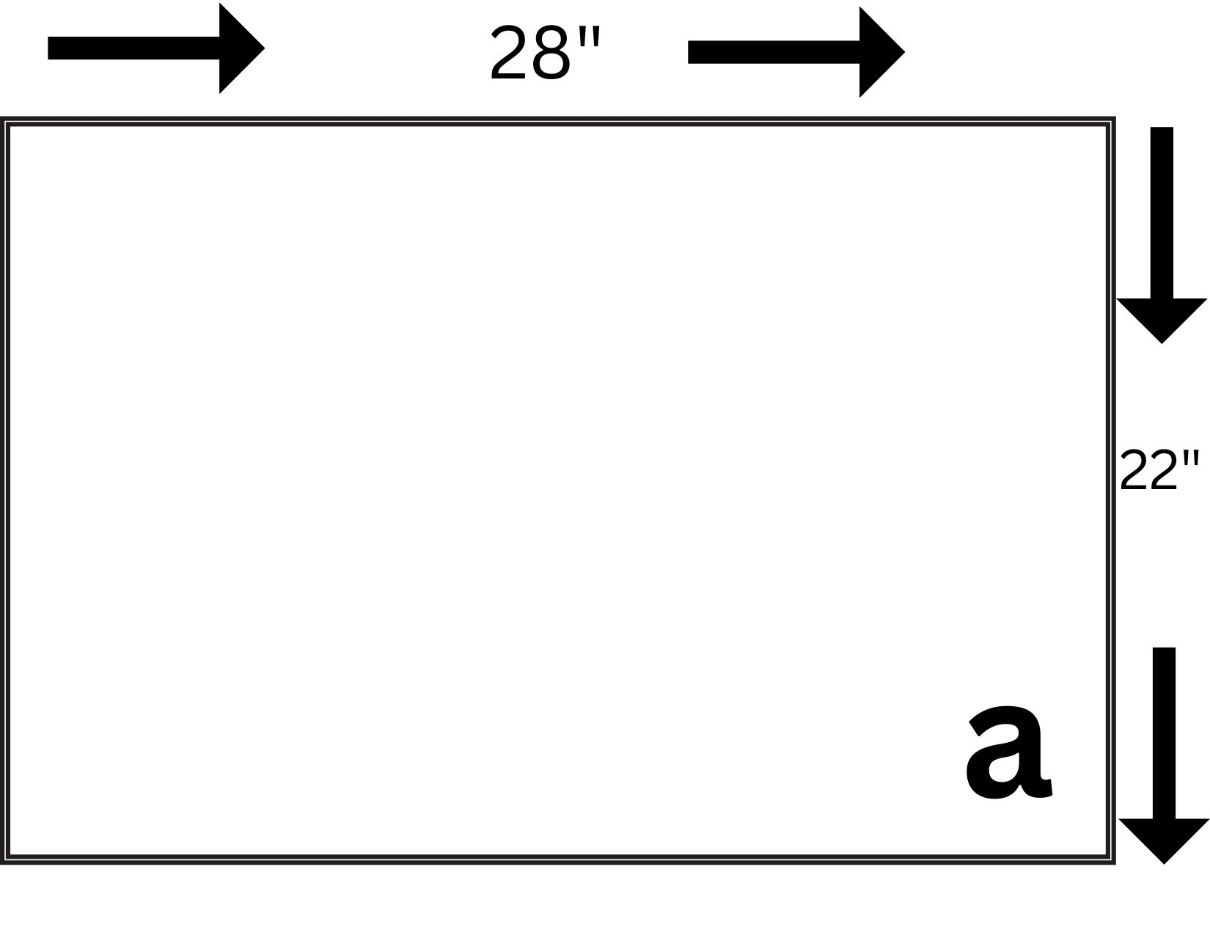 Poster RequirementsAll 4-H posters (EXCEPT Salon Photography) must be 22" x 28", displayed horizontally, with a stiff backing (not cardboard). Poster must have a protective covering.All posters, notebooks, and display boards must include a reference list indicating where information was obtained, giving credit to the original author, to complete the 4-H member's exhibit. This reference list should/might include web site links, people and professionals interviewed, books, magazines, etc. It is recommended this reference list be attached to the back of a poster or display board, be the last page of a notebook, or included as part of the display visible to the public. A judge is not to discredit an exhibit for the manner in which references are listed.Union County 4-H Non-Livestock Exhibit RequirementsState Fair Qualified Building Project Exhibitor Information:If a State Fair Qualified Non-Perishable Building Project is too large or fragile to be taken by the Extension Office to State Fair, the Exhibitor will need to make arrangements to take project up themselves. Exact dates will be available at the Extension Office.State Fair Qualified Non-Perishable Building Projects too large or fragile to be picked up by the Extension Office will be released on the Monday after last day of the State Fair to be picked up between 8 AM to 8 PM, the Exhibitor will need to make arrangements to pick up the large or fragile project up themselves. Exact dates will be available at the Extension Office. Any exhibit removed from display prior to the official release will be disqualified. Any placings and prizes (including ribbons, medals, trophies, etc.) awarded to that exhibit will be forfeited.Please contact Extension Office for further questions. (765) 458-5055Achievement Resume ProjectNot a State Fair ProjectCounty Awards: One champion and one reserve champion per level with one grand champion and one reserve grand champion overall. State Scholarship Applications due January 15 for those eligible.Description: The Achievement Resume project is designed to help you acquire techniques which will be helpful in the future. Looking closely at your project may help you set goals for your future. Identifying skills and the experiences that developed them may help you in the future as you complete scholarship forms, college admission forms and job applications/resumes.When you are in grade 10 you can apply for the Indiana 4-H Accomplishment Scholarship. This Scholarship is for any type of post high school education. Contact the Extension Office for more information. In the meantime, have fun discovering how much you have learned from your 4-H projects by completing your Achievement resume.Exhibit:Beginner (Grades 3-5):1. Exhibit a notebook (1" 3-ring binder, soft or hard cover) with the following items in the order listedbelow.a.   Outline of 4-H projects completed, (also can list any offices held and activities participated in) each year with life skills learned listed for each. Minimum font size 12 pt. Pictures highlighting the life skills described in the outline.Copy of your “Record of Achievement” pages (front and back). The Record of Achievement is for reference only, it will not be judged. But it is important to start early and complete this form each year.Intermediate: (Grades 6-8):1. Select a project category from those listed in your manual.2. Exhibit a notebook (1-3" ring binder, soft or hard cover) with the following items in the order listed below:3. Resume` highlighting your life skills. The resume` should be a maximum of 1 page and should include strong examples of three life skills. Minimum Font Size 10 pt.4. Pictures to highlight your life skill examples. We suggest a picture per life skill example. These pictures could be used in future years to recall some of the details about the activity.5. Copy of your “Record of Achievement” pages (front and back) from your 4-H Record Book. The Record of Achievement is excellent reference information. It will not be judged.Advanced (Grades 9-12):1. Select a project category from those listed in your manual.2. Exhibit a notebook (1-3” ring binder) with the following items in the order listed below:	a. A 1-page cover letter about a 4-H experience that helped you gain 1-3 of your life          skills. (Minimum Font Size is 10 pt.)Resume`: The resume’ should be a maximum of 2 pages and must include five lifeskills with additional supporting statements for each skill each year. (Minimum Font Size is 10 pt.)Pictures to highlight your life skill examples.Copy of your “Record of Achievement pages (front and back) from your 4-H Record Book. The Record of Achievement is excellent reference information. It will not be judged.AerospaceState Fair Project, 3 rockets, drones, remote control aircraft, posters, notebooks or display boards per county: one per level.County Awards: One champion and one reserve champion per level with one grand champion and one reserve grand champion overall.Description:  The 4-H aerospace program provides youth with educational information and experiences about aerodynamics, flight and rocketry.Exhibit Guidelines:  All posters, notebooks, and display boards must include a reference list indicating where information was obtained, giving credit to the original author, to complete the 4-H member’s exhibit. This reference list should/might include web site links, people and professionals interviewed, books, magazines, etc. It is recommended this reference list be attached to the back of a poster or display board, be the last page of a notebook, or included as part of the display visible to the public. A judge is not to discredit an exhibit for the way references are listed.Posters are to be 22”x28” and displayed horizontally and placed in a clear plastic sleeve or covered with clear plastic to protect contents. Display boards should be designed to sit on a table using no more than 36” of tabletop space. Space should be left in the lower right-hand corner to place an exhibit tag provided by Purdue Extension staff.Judges evaluating exhibits should recognize individual differences and creativity, therefore using information in this document as a guide rather than a requirement.“Ready to Fly” and E2X rockets are not permitted. Rockets may be exhibited with a base, but launch pads are not permitted. All rockets must weigh less than 3.3 pounds and considered an amateur rocket according to FAA regulations. Remote control aircraft or drones may be constructed from a kit or purchased ready-to-fly. The power source (rocket engine, battery pack, etc.) is to be removed before being placed in public exhibition.Rockets will not be launched and remote-control aircraft or drones will not be flown at state fair. Launching rockets and flying aircraft or drones at the county level is optional based on adult supervision experience.Exhibit Class Guidelines:Beginner (grades 3-5 suggested)Construct a rocket of your choice designed for a new model rocket enthusiast with a difficulty level that is appropriate for the suggested grade level, or a poster or display board on any topic in the manual. Similar topics not included in the manual are permissible. Rockets cannot be ready-to-fly (RTF) or have plastic fins. Cluster engine rockets and rockets that take an engine D or above are not permitted in this level.Learn to fly a remote-control aircraft or done of your choice that is/age appropriate and compliant with FFA regulations, federal and state laws, and local ordinances. This exhibit choice is to include a notebook or poster including how the aircraft/drone was used and aerospace skills learned. Displaying the aircraft or drone is optional. Other topics could include how a quadcopter operates, controls used to fly a quadcopter, UAV regulations administered by Federal Aviation Administration, commercial and emergency uses of UAVs, and more.Intermediate (grades 6-8 suggested)Construct a rocket of your choice designed for a model rocket enthusiast with some experience and with a difficulty level that is appropriate for the suggested grade level, or a poster or display board on any topic in the manual. Similar topics not included in the manual are permissible. Rockets cannot be ready-to-fly (RTF) or have plastic fins. Cluster engine rockets and rockets that take an engine E or above are not permitted in this level. Construct or learn to fly a remote-control aircraft or drone of your choice that is age/grade appropriate and compliant with FAA regulations, federal and state laws, and local ordinances. This exhibit choice is to include a notebook or poster including how the aircraft/drone was used and aerospace skills learned. Displaying the aircraft or drone is optional. Other topics could include interviewing a certified UAV pilot who works in law enforcement, EMS, fire, Purdue Extension, commercial or other application. Other options could include creating a flight plan or interfacing with other computer software.Advanced (grades 9-12 suggested)Construct a rocket of your choice designed for an experienced model rocket enthusiast and with a difficulty level that is appropriate for the suggested grade level, or a poster or display board on any topic in the manual. Similar topics not included in the manual are permissible. Rockets cannot be ready-to-fly (RTF) or have plastic fins. Cluster engine rockets and rockets that take an engine G or above are not permitted in this level. Construct or learn to fly remote control aircraft or drone of your choice that is age/grade appropriate and compliant with FAA regulations, federal and state laws, and local ordinances. This exhibit choice is to include a notebook or poster including how the aircraft/drone was used and aerospace skills learned. Displaying the aircraft or drone is optional. Other topics could include using “stitching” software to produce an orthomosaic map for a research purpose, identifying Department of Transportation Aeronautical Chart features and explain how these are important to a drone pilot, how to obtain a drone pilot license, or more. If 16 years of age or older the member could obtain a license by completing and passing the official FAA Part 107 UAV licensing test.Arts & Crafts-GeneralState Fair Project 5 entries per county as determined by the county 4-H educator and fair officials.A champion and reserve champion may be awarded for each division. Champions will then be eligible for Junior or Senior Grand and Reserve Grand Champion Arts and Crafts.Description:  Allows youth to learn life skills and grow in project knowledge while expressing creativity in a variety of mediums. Exhibit Guidelines:    Youth may exhibit any art or craft that does not meet exhibit requirements in Fine Arts, Needle Craft, Model Craft or Construction and Architectural Replica.Exhibitors should be considerate of space. Exhibits too large to safely move or requiring lots of space should be exhibited using photographs and a description of work in a notebook. All arts and craft exhibits must include a 4-H Craft Information Card, 4-H 618A. This information card is to describe work completed so the judge can more accurately evaluate the exhibit. Craft information cards are for judging purposes only and will not be returned to the exhibitor.If multiple pieces make up the exhibit, a photograph of the complete exhibit should be attached to the exhibit so the total exhibit can properly be displayed. For safety purposes any craft exhibit that resembles a sword, knife, or look-a-like weapon will be judged but will not be displayed.Judges evaluating exhibits should recognize individual differences and creativity, therefore using information in this document as a guide rather than a requirement.Exhibit Class Guidelines:Beginner (grades 3-5 suggested)Create and exhibit one age/grade appropriate artwork.Intermediate (grades 6-8 suggested)Create and exhibit one age/grade appropriate artwork.Advanced (grades 9-12 suggested)Create and exhibit one age/grade appropriate artwork.Arts & Crafts-Construction and Architectural ReplicaState Fair Entries: 1 entry per county as determined by the county 4-H educator and fair officialsA champion and reserve champion may be awarded for each division. Champions will then be  eligible for Junior or Senior Grand and Reserve Grand Champion Arts and Crafts.Description: Allows youth to learn life skills and grow in project knowledge while expressing creativity when designing replicas.Exhibit Guidelines: Exhibits can include farm scenes, town models, building replicas, or similar items and can be constructed from building blocks (Lego), erector sets, or other materials. The product should be constructed to scale as much as possible. Consider adding a clear cover to protect the exhibit while being displayed to the public. This exhibit will most likely be displayed on an 8’ long table top with two or three exhibits per table.Exhibitors should be considerate of space. Exhibits too large to safely move or requiring lots of space should be exhibited using photographs and a description of work in a notebook. All arts and craft exhibits must include a 4-H Craft Information Card, 4-H 618A. This information card is to describe work completed so the judge can more accurately evaluate the exhibit. Craft information cards are for judging purposes only and will not be returned to the exhibitor.If an exhibitor is concerned about their creation being damaged while on display, they should consider constructing a clear plastic cover to encase the exhibit.Judges evaluating exhibits should recognize individual differences and creativity, therefore using information in this document as a guide rather than a requirement.Exhibit Class Guidelines:Beginner (grades 3-5 suggested)Create and exhibit one age/grade appropriate artistic scene or replica.Intermediate (grades 6-8 suggested)Create and exhibit one age/grade appropriate artistic scene or replica.Advanced (grades 9-12 suggested)Create and exhibit one age/grade appropriate artistic scene or replica.Arts & Crafts- Fine ArtsState Fair Entries: 2 entries per county as determined by the county 4-H educator and fair officials.A champion and reserve champion may be awarded for each division. Champions will then be  eligible for Junior or Senior Grand and Reserve Grand Champion Arts and Crafts.Description: Allows youth to learn life skills and grow in project knowledge while expressing creativity through painting and drawing. Exhibit Guidelines:  All arts and craft exhibits must include a 4-H Craft Information Card, 4-H 618A. This information card is to describe work completed so the judge can more accurately evaluate the exhibit. Craft information cards are for judging purposes only and will not be returned to the exhibitor.Oil, charcoal, pastels, pencil, ink, acrylic, watercolor or similar artistic work can be displayed on canvas, canvas board, or paper. All work must be framed as a picture and prepared for hanging. Canvas art on a wooden frame is considered prepared for hanging provided that frame has a hanger.Judges evaluating exhibits should recognize individual differences and creativity, therefore using information in this document as a guide rather than a requirement.Exhibit Class Guidelines:Beginner (grades 3-5 suggested)Create and exhibit one age/grade appropriate artwork.Intermediate (grades 6-8 suggested)Create and exhibit one age/grade appropriate artwork.Advanced (grades 9-12 suggested)Create and exhibit one age/grade appropriate artwork.Arts & Crafts- Model Craft State Fair Entries: 2 entries per county as determined by the county 4-H educator and fair officials.A champion and reserve champion may be awarded for each division. Champions will then be  eligible for Junior or Senior Grand and Reserve Grand Champion Arts and Crafts.Description: Allows youth to learn life skills and grow in project knowledge while expressing creativity when building a model.Exhibit Guidelines:  All arts and craft exhibits must include a 4-H Craft Information Card, 4-H 618A. This information card is to describe work completed so the judge can more accurately evaluate the exhibit. Craft information cards are for judging purposes only and will not be returned to the exhibitor.If multiple pieces make up the exhibit, a photograph of the complete exhibit should be attached to the exhibit so the total exhibit can properly be displayed. For safety purposes any craft exhibit that resembles a sword, knife, or look-a-like weapon will be judged but will not be displayed.Exhibits must be a small-scale replica made of injected styrene plastics with approximately 25% of the surface painted. Wood, paper, clay die-cast, or snap together models are not permitted. Screws and pre-painted or pre-decaled factory models are not permitted. Exhibits made from building blocks (Lego) are not permitted.If the model is being built from a kit, include a copy of the instructions with the information card. Original instructions should be kept by the exhibitor in a safe location at home.Judges evaluating exhibits should recognize individual differences and creativity, therefore using information in this document as a guide rather than a requirement.Exhibit Class Guidelines:Beginner (grades 3-5 suggested)Create and exhibit one age/grade appropriate model.Intermediate (grades 6-8 suggested)Create and exhibit one age/grade appropriate model.Advanced (grades 9-12 suggested)Create and exhibit one age/grade appropriate model.Arts & Crafts- Needle CraftState Fair Entries: 2 entries per county as determined by the county 4-H educator and fair officials.A champion and reserve champion may be awarded for each division. Champions will then be  eligible for Junior or Senior Grand and Reserve Grand Champion Arts and Crafts.Description: Allows youth to learn life skills and grow in project knowledge while expressing creativity in needle craft. Exhibit Guidelines:  All arts and craft exhibits must include a 4-H Craft Information Card, 4-H 618A. This information card is to describe work completed so the judge can more accurately evaluate the exhibit. Craft information cards are for judging purposes only and will not be returned to the exhibitor.Hand crafted knitting, embroidery, crocheting, needlepoint, crewel, candle wicking, chicken scratching, hand quilting, tatting, huck embroidery, and hemstitching are suggested exhibits. Entries may also include pulled, drawn and counted thread work and punch needle work. Needle craft exhibits do not include latch hook, plastic canvas, machine knitting, machine quilting, or arm knitting/crocheting.Judges evaluating exhibits should recognize individual differences and creativity, therefore using information in this document as a guide rather than a requirement.Exhibit Class Guidelines:Beginner (grades 3-5 suggested)Create and exhibit one age/grade appropriate needle craft.Intermediate (grades 6-8 suggested)Create and exhibit one age/grade appropriate needle craft.Advanced (grades 9-12 suggested)Create and exhibit one age/grade appropriate needle craftATV Safety Project and Operator SkillsState Fair Entry, 3 posters, notebooks or display board per county.County Awards: One champion and one reserve champion per level with one grand champion and one reserve grand champion overall.Description:  The ATV safety and operator skills project provide an opportunity for youth to learn safe riding habits and vehicle maintenance. Exhibit Guidelines:  All posters, notebooks, and display boards must include a reference list indicating where information was obtained, giving credit to the original author, to complete the 4-H member’s exhibit. This reference list should/might include web site links, people and professionals interviewed, books, magazines, etc. It is recommended this reference list be attached to the back of a poster or display board, be the last page of a notebook, or included as part of the display visible to the public. A judge is not to discredit an exhibit for the way references are listed.Posters are to be 22”x28” and displayed horizontally and placed in a clear plastic sleeve or covered with clear plastic to protect contents. Display boards should be designed to sit on a table using no more than 36” of tabletop space. Space should be left in the lower right-hand corner to place an exhibit tag provided by Purdue Extension staff.Judges evaluating exhibits should recognize individual differences and creativity, therefore using information in this document as a guide rather than a requirement.Exhibit Class Guidelines:Educational ExhibitsBeginner (grades 3-5 suggested)Create an age/grade appropriate poster, notebook or display about ATV safety or maintenance.Intermediate (grades 6-8 suggested)Create an age/grade appropriate poster, notebook or display about ATV safety or maintenance.Advanced (grades 9-12 suggested)Create an age/grade appropriate poster, notebook or display about ATV safety or maintenance.Riding Skills Option (grades 3-12)An optional group ride and riding skills obstacle course is available at the county level if supervised by a certified ATV safety adult volunteer.Beekeeping State Fair Project 1 educational exhibit per county and 1 honey exhibit per member, unlimited number of county entries.County Awards: One champion and one reserve champion per level with one grand champion and one reserve grand champion overall.Description:  This project will help youth learn beekeeping, the types of bees, the honey and was they produce, the plants that attract bees, and the equipment a beekeeper needs. Exhibit Guidelines: All posters, notebooks, and display boards must include a reference list indicating where information was obtained, giving credit to the original author, to complete the 4-H member’s exhibit. This reference list should/might include web site links, people and professionals interviewed, books, magazines, etc. It is recommended this reference list be attached to the back of a poster or display board, be the last page of a notebook, or included as part of the display visible to the public. A judge is not to discredit an exhibit for the way references are listed.Posters are to be 22”x28” and displayed horizontally and placed in a clear plastic sleeve or covered with clear plastic to protect contents. Display boards should be designed to sit on a table using no more than 36” of tabletop space. Space should be left in the lower right-hand corner to place an exhibit tag provided by Purdue Extension staff.Judges evaluating exhibits should recognize individual differences and creativity, therefore using information in this document as a guide rather than a requirement.Special Notes:· There are no age/grade specifications for beekeeping exhibits. No bee hives may be brought to the State Fair.· Honey water content will be measured.· Fill level: the honey should be filled to the jar shoulder, not over, nor under· Chunk honey should go in a wide-mouth jar, preferably one specially made for chunk honey (see beekeeping catalogs).· Be careful to distinguish "chunk honey"(comb in jar) from "cut comb" (comb only in box). Honey (including chunk, cut comb and comb) must be collected since the previous county fair.Exhibit Class Guidelines:Educational Poster or Display (grades 3-12)Create an educational poster, notebook or display about any manual activity or on any beekeeping topic of choice that is age/grade appropriate. Youth can also design and complete an independent study activity.Single Honey Product (grades 3-12)Exhibit one of the following:1. Extracted honey - 2 one-pound jars, shown in glass or clear plastic, screw-top jars holding 1 pound of honey each.2. Chunk honey (comb in jar)- 2 one-pound jars(wide-mouth glass or clear plastic).3. Cut-comb honey - 2 one- pound boxes (These are usually 4 1/2" x 4 1/2" in size).Two Honey Products (grades 3-12)Exhibit two of the four kinds of honey listed below.1. Extracted Honey - 2 one-pound jars (glass or clear plastic).2. Chunk Honey (comb in jar) - 2 one-pound jars (wide-mouth - glass or clear plastic).3. Cut-comb Honey - 2 one-pound boxes. Boxes are usually 4 1/2" x 4 1/2"4. Comb Honey - 2 sections (honey built by bees in frames of wood commonly called "sections." Boxes are usually 4 1/2" x 4 1/2" in size).Cake DecoratingState Fair Project 3 entries pr county; one per levelCounty Awards: One champion and one reserve champion per level with one grand champion and one reserve grand champion overall.Description: The cake decorating project allows youth to utilize their artistic ability and expressions as they learn decorating techniques and skills.  Anyone wanting to learn baking skills should refer to the 4-H foods project. Exhibit Guidelines:  The cake decorating project provides skills-based educational experiences that provide an opportunity for mastery before building on that experience to develop more advanced skills. This subject area is divided into three levels: Beginner (Grades 3-5), Intermediate (Grades 6-8), and Advanced (Grades 9-12). While the defined grades are intended to be a guide, older youth enrolled in this subject for the first time may start in a lower grade skill level with permission by the county extension educator, followed by an appropriate level the following year.Skills and techniques demonstrated should be age/grade appropriate. While it is not to say a beginner level member cannot master an advanced level skill, it would be rare and unique. Therefore, exhibited cakes must demonstrate the minimum five techniques from their given level outlined in Indiana 4-H Cake Decorating Skills and Techniques, 4-H 710A, but may also include higher/lower-level techniques that have been mastered. Any higher/lower-level techniques will not be counted as part of the minimum five, but nevertheless will be evaluated for quality. All exhibited cakes must be created using a Styrofoam, foam, or other solid dummy. Unless otherwise stated, cakes are to be iced using royal icing or buttercream. Buttercream icing will not withstand environmental conditions and may become soft, melt, not withhold its shape, and colors may bleed when being displayed an extended period of time. When displaying a cut-up cake or tiered cake, the exhibitor must include a diagram and description indicating how the cake was assembled. This diagram and description can be attached to or written on the skills sheet. All exhibits must include a completed Cake Decorating Skills Sheet (4-H 710) and must accompany the cake for the judge’s reference during judging. Skills sheets are for judging purposes only and will not be returned to the exhibitor.Judges evaluating exhibits should recognize individual differences and creativity, therefore using information in this document as a guide rather than a requirement.Exhibit Class Guidelines:Beginner (grades 3-5 suggested)A minimum of five beginner level skills are to be demonstrated. A list of skills to choose from can be found on the Indiana 4-H Cake Decorating Skills and Techniques, 4-H 710A sheet. Cakes must be on a cake board strong enough to support the cake (approximately 3/8” thick) and 2-4” larger than the cake. For example, if the cake is 8” in diameter, then the cake board must be 10-12” in diameter. The cake board must be neatly covered and well taped or otherwise attached underneath. Cakes exhibited inthe beginner level are to be a single tier/layer, no more than 5” tall, and may be round, square, or rectangular and the cake board is to be no more 12”x12”.Intermediate (grades 6-8 suggested)A minimum of five intermediate level skills are to be demonstrated and the cake may include additional skills from the beginner level. A list of skills to choose from can be found on the Indiana 4-H Cake Decorating Skills and Techniques, 4-H 710A sheet. Cakes must be on a cake board strong enough to support the cake (approximately 3/8” thick) and 2-4” larger than the cake. For example, if the cake is 9”x13” rectangular, then the cake board must be 11”x15” to 13”x17” rectangular. The cake board must be neatly covered and well taped or otherwise attached underneath. Cakes exhibited in the intermediate level are to be a single or double tier/layer, no more than 12” tall and may be any shape. Youth may choose to decorate an inverted (upside down) character pan or create a 3-dimensional cake. It is also permissible to cut-up pieces of Styrofoam, foam, or other solid material to create a new shape, like a butterfly or castle for example. The cake board is to be no more than 24”x24”.Advanced (grades 9-12 suggested)A minimum of five advanced level skills are to be demonstrated and the cake may include additional skills from the beginner and intermediate levels. A list of skills to choose from can be found on the Indiana 4-H Cake Decorating Skills and Techniques, 4-H 710A sheet. Cakes must be on a cake board strong enough to support the cake (approximately ½” thick) and 4” larger than the base cake. For example, if the cake is 26” in diameter, then the cake board must be 30” in diameter. The cake board must be neatly covered and well taped or otherwise attached underneath. Cakes exhibited in the advanced level may be multiple layers and/or tiered and may include multiple cakes, like a wedding cake. Youth may choose to create a character or 3-dimensional cake by cutting-up pieces of Styrofoam, foam, or other solid material to create a new shape. Dowel rods, plates, etc. should be used to support multiple layers and tiers. Fondant icing, gum, and sugar paste is permissible. Cakes may be any shape, no more than 36” tall and the cake board is to be no more than 36”x36”.Child DevelopmentState Fair Project 4 entries per county one per level.County Awards: One champion and one reserve champion per level with one grand champion and one reserve grand champion overall.Description: Youth will learn about developmental stages of infants, toddlers and young children. Exhibit Guidelines:  All posters, notebooks, and display boards must include a reference list indicating where information was obtained, giving credit to the original author, to complete the 4-H member’s exhibit. This reference list should/might include web site links, people and professionals interviewed, books, magazines, etc. It is recommended this reference list be attached to the back of a poster or display board, be the last page of a notebook, or included as part of the display visible to the public. A judge is not to discredit an exhibit for the way references are listed.Posters are to be 22”x28” and displayed horizontally and placed in a clear plastic sleeve or covered with clear plastic to protect contents. Display boards should be designed to sit on a table using no more than 36” of tabletop space. Space should be left in the lower right-hand corner to place an exhibit tag provided by Purdue Extension staff.Activities may be designed to be displayed on the floor, but please be considerate of space availability. Each item is to be labeled with the 4-H member’s name, county and club so fair staff can keep all components together if it needs to be moved after judging is complete.Notebooks are to include the following:· Identifications on the front showing 4-H member’s name, county, club, grade and year in project.· Title page naming the activity.· Pages explaining how activity was developed and is to be used.· Photographs showing how the activity was used along with assembly.· Explanation of skills learned and any additional information to share with the reader.Judges evaluating exhibits should recognize individual differences and creativity, therefore using information in this document as a guide rather than a requirement.Exhibit Class Guidelines:Level A (grades 3-4 suggested)Exhibit a poster, display, or notebook about a manual activity. Other similar activities are permissible.Level B (grades 5-6 suggested)Exhibit a poster, display, or notebook about a manual activity. Other similar activities are permissible.Level C (grades 7-9 suggested)Exhibit a poster, display, or notebook about a manual activity. Other similar activities designed to help develop physical, emotional or cognitive skills are permissible.Level D (grades 10-12 suggested)Exhibit a poster, display, or notebook about a manual activity. Other similar activities designed to help develop physical, emotional or cognitive skills are permissible.Computer ScienceState Fair Project 3 per county; one per level.One Champion and One Reserve Champion per level with One Grand Champion and One Reserve Grand Champion overall.Description: The 4-H computer science project is designed for youth to engage in an interactive project to learn all levels of familiarity with computers.Exhibit Guidelines:  There are three exhibit grade level divisions; Grades 3-5, Beginner; Grades 6-8, Intermediate; and Grades 9-12, Advanced. Exhibits are to be skill appropriate for the member’s grade level.Youth enrolled in the computer project will select one of the below subject categories to study, regardless of grade. Youth may choose to create an exhibit demonstrating skills learned during the year. Check with your county Purdue Extension Office to determine if a computer will be available during judging and if there will be an opportunity to explain your exhibit to the judge. Exhibits qualifying for state fair are to be submitted on a thumb drive securely attached to a notebook/portfolio describing accomplishments, skills learned, design ideas, budget, a summary of what was done, screenshots showing the development and final project, etc. as the exhibitor will not be able to discuss their work with a judge. Poster and display board exhibits are permissible. Posters are to be 22”x28” and displayed horizontally and placed in a clear plastic sleeve or covered with clear plastic to protect contents. Display boards should be designed to sit on a table using no more than 36” of tabletop space. Space should be left in the lower right-hand corner to place an exhibit tag provided by Purdue Extension staff. Youth may continue in the same subject category in subsequent years expand on the previous year’s topic, or choose a new topic. Subject categories are:· Programming, Block- and Text- based Programming· Web Design and Computer Entrepreneurship· Computer Forensics· Hardware and Networking Design/Install/Repair· Graphic Design and Computer Art· RoboticsSoftware submitted to be reviewed by a judge must be compatible on both PC and Mac platform. If additional software other than Microsoft Office Suite is required to view the member’s work, that software must be provided by the member and comply with all manufacturer copyright laws. Apps can be Android or IOS compatible.All notebooks/portfolios must include a reference list indicating where information was obtained, giving credit to the original author, to complete the 4-H member’s exhibit. This reference list should/might include web site links, people and professionals interviewed, books, magazines, etc. It is recommended this reference list be the last page of a notebook or included as part of the display visible to the public. A judge is not to discredit an exhibit for the manner in which references are listed.Judges evaluating exhibits should recognize individual differences and creativity, therefore using information in this document as a guide rather than a requirement.Exhibit Class Guidelines:Programming, Block- and Text-based Programming:Youth can submit programming projects in a language of their choosing. Some popular choices include, but are not limited to:· Block-based: Scratch, Code Studio, Alice, etc.· Text-based: Python, JavaScript, C/C++, C#, ASP.net, R, Go, Java, PHP, Perl, Ruby, etc.Beginner – Grades 3-5 – Create a program using language of your choice. You should comment your work and it must include at least ten different commands. Skills this program could use are:· Sequence· Iteration· Conditionals· Variables· Loops· User input· Any other similar skillIntermediate Grades 6-8 – Create a program using programming language of your choice. You should comment your work and it must include at least ten different commands. Skills this program could use are:· More robust demonstration of beginner skills· Commenting· Correct syntax· Lists· Functions· Algorithms· Modularization· Lists· Any other similar skillAdvanced Grades 9-12 – Create a program using programming language of your choice. You should comment your work and it must include at least ten different commands. Skills this program could use are:· More robust demonstration of Intermediate Skills· Parameters· Recursion· Interact with databases· Classes· Objects· Methods· Inheritance· Integrate multiple languages into one program· Demonstrate utilization of a version control system· Any other similar skillWeb Design and Computer EntrepreneurshipBeginner Web Design and Computer Entrepreneurship – Grades 3-5 - Build a website demonstrating a knowledge of:· Use a website builder to create your website· Insert non-stock image into your site· Use a template to achieve a unified look· Explain CSS in your documentation, what CSS is and why it’s important· Must have at least two pages and include all items listed aboveIntermediate Web Design and Computer Entrepreneurship – Grades 6-8 - Build a website demonstrating a knowledge of:· Create your own site or use a website builder· Modify existing HTML· Use HTML5· Modify existing CSS· Have a unified theme throughout· Use a photo editing software to create custom images· Must have at least five pages and include all items listed aboveAdvanced Web Design and Computer Entrepreneurship – Grades 9-12 - Build a website demonstrating a knowledge of:· Create a custom site using appropriate industry tools· Have a responsive website· Add useful and appropriate plugins· Test for and eliminate bugs· Include links for social media· Include custom audio/video· Must have at least ten pages and include all items listed aboveComputer Forensics (id theft, online bullying, ethical use of technology, responsible social media use)Beginner Computer Forensics – Grades 3-5 – Research and create a 3–5-minute presentation on one of the following topics. Present to a group of peers and have an adult leader verify, create a YouTube or MP4 instructional video, or printed slides and notes using PowerPoint or similar presentation software.Media Balance and Well BeingPrivacy and SecurityDigital Footprint and IdentityRelationships and CommunicationCyberbullying, Digital Drama and Hate SpeechNews and Media LiteracyAny other similar topicIntermediate Computer Forensics – Grades 6-8 – Research and create a 6–8-minute presentation on one of the following topics. Present to a group of peers and have an adult leader verify, create a YouTube or MP4 instructional video, or printed slides and notes using PowerPoint or similar presentation software.Digital Citizenship:o Media Balance and Well Beingo Privacy and Securityo Digital Footprint and Identityo Relationships and Communicationo Cyberbullying, Digital Drama and Hate Speecho News and Media LiteracyCyber Securityo Ethics and Societyo Security Principleso Classic Cryptographyo Malicious Softwareo Physical Securityo Web SecurityAny other similar topicAdvanced Computer Forensics – Grades 9-12 – Research and create a 10–12-minute presentation on one of the following topics. Present to a group of peers and have an adult leader verify, create a YouTube or MP4 instructional video, or printed slides and notes using PowerPoint or similar presentation software.Digital Citizenship:o Media Balance and Well Beingo Privacy and Securityo Digital Footprint and Identityo Relationships and Communicationo Cyberbullying, Digital Drama and Hate Speecho News and Media Literacy            o Cyber Securityo Ethics and Societyo Security Principleso Classic Cryptographyo Malicious Softwareo Physical Securityo Web SecurityAny other similar topicHardware and Networking Design/Install/RepairBeginner – Grades 3-5 – Choose 1-2 items from the list and create a report/presentation (including images) of what you did.· Deconstruct and reconstruct a computer· Learn and report how binary works and how computers use numbers· Troubleshoot hardware problems· Explore operating systems· Investigate open-source resources· Install/upgrade operating systems· Design a dream machine (give reasons)· Any other similar design/install/repairIntermediate – Grades 6-8 – Choose 1-2 items from the list and create a report/presentation (including images) of what you did.· Identify network hardware· Design a computer network· Explain Internet Protocol· Explain different types of servers· Use different protocols to communicate· Add peripherals to a network· Secure a networked computer· Share applications simultaneously· Setup a Raspberry Pi or other micro-controller· Any other similar design/install/repairAdvanced – Grades 9-12 - Choose one or two items from the list ad create a report/presentation (including images) of what you did.· Design and implement a computer network· Secure your network· Understand technology needs in your community.· Help to solve these needs by organizing a committee or team to work on identified issues.· Teach a computer science class to younger 4-Hers.· Build your dream computer· Network multiple micro-controllers· Research careers in technology· Any other similar design/install/repairGraphic Design and Computer ArtThere are three divisions; Beginner (Grades 3-5), Intermediate (Grades 6-8) and Advanced (Grades 9-12). Youth are to use a software program to create or design an item that requires graphic design or artistry. The name of the software and version is to be included with the exhibit. Exhibits are to be age/grade appropriate. Ideas include, but are not limited to, the following:· Logo design· T-shirt or apparel screen printing design· Promotional brochure· Marketing materials· Computer generated art· Computer altered photographs/images – Photographs taken by the 4-H member and altered by the 4-H member using a computer are to be entered in the Photography project as a creative/experimental exhibit. Youth must obtain permission from the owner before altering someone else’s photograph/image and include a copy of that permission with the exhibit to insure there is no copyright violation.RoboticsSuggested exhibits include, but are not limited to, a notebook including a printout of code with requirements marked, a flowchart showing how the robot works, images of the robot being built and the final robot in action, a video, a live demonstration, or other applicable exhibits.Beginner – Grades 3-5· Create a flowchart· Build a robotUse block- or text-based program to operateSequential programsEvents at beginningUse at least one basic sensorModel and demonstrate robot behaviors using a simulation environment (e.g., VEXcode VR [https://vr.vex.com])Intermediate – Grades 6-8· Create a flowchart with sub-routines· Include at least two sensors in robot· Use at least three events in code· Create at least 2 loops in code· Operation of robot should be smoothAdvanced – Grades 9-12 - Above guidelines plus:· Use text-based language· Use advanced logic includingo Multiple (three or more) eventso Multiple (three or more) loopso At least three sub routineso Special consideration if robot is not a kitConsumer ClothingState Fair Project 3 Notebooks per county; NO clothing; one per level  3 entries per county to model in state fair consumer clothing fashion revue, no notebook; one per level.County: One Champion & Reserve Champion in each Level, plus a first year champion with One overall Grand Champion & Reserve Grand Champion.Description: This project is designed to teach clothing selectin, wardrobe planning, care of clothing and personal grooming. Exhibit Guidelines:  All posters, notebooks, and display boards must include a reference list indicating where information was obtained, giving credit to the original author, to complete the 4-H member’s exhibit. This reference list should/might include web site links, people and professionals interviewed, books, magazines, etc. It is recommended this reference list be attached to the back of a poster or display board, be the last page of a notebook, or included as part of the display visible to the public. A judge is not to discredit an exhibit for the way references are listed.The front of the notebook is to include the 4-H member’s name, county, club, and level. Personal information such as phone number, mailing address, etc. should not be included in any notebook documentation.Youth will be expected to model their purchased outfit and accessories at the county level. Modeling at state fair is limited to only the advanced level and will be judged separate from the notebook.Judges evaluating exhibits should recognize individual differences and creativity, therefore using information in this document as a guide rather than a requirement.Exhibit Class Guidelines:Beginner (grades 3-5 suggested)Complete one activity from each group in the manual and share your results or answers in a notebook, labeling each activity. With help from a parent or mentor, purchase an item of clothing that you'll wear with other clothes in your wardrobe. Examples might be slacks, blouse, jeans, shirt, sweater, or sweatshirt. Choose an accessory to go with your purchase. Accessories could be shoes, sweatband, belt, jewelry, socks or similar item.Intermediate (grades 6-8 suggested)Complete one activity from each group in the manual and share your results or answers in a notebook, labeling each activity. Purchase and accessorize a casual or school outfit. Accessories may be purchased or selected from what you currently have.Advanced (grades 9-12 suggested)Complete one activity from each group in the manual, or similar activity of choice and share your results or answers in a notebook, labeling each activity. If completing an activity not included in the manual, be sure to include in your notebook an explanation describing how the activity was developed and intended objectives. Purchase and accessorize an outfit of your choice. Accessories may be purchased or selected from what you currently have.Special note regarding Indiana State Fair – In addition to the advanced consumer clothing state fair entry submitting their notebook for evaluation, the exhibitor will also be invited to model their purchased outfit in fashion revue. The notebook and modeling will be judged independently and one will not have any consideration for the other at state fair.Consumer Clothing Awards:PlaquesGrand Champion Consumer Clothing – Fashion RevueGrand Champion Consumer Clothing – NotebookCropsNot a State Fair Project, County Awards: One champion and one reserve champion per level with one grand champion and one reserve grand champion overall.Union County offers 4-H projects in corn, soybeans, wheat, and oats.In the first year the project must include one acre.All exhibit samples must come from a member's project field(s).Soybeans:	Three green plants, including roots free of soil, tied together.Oats:	One-gallon clear glass and wide mouth jar of grain from the current year.Wheat:	One-gallon clear glass and wide mouth jar of grain from the current year.Oats and wheat should be clean, uniform in size, completely matured with good luster and color representation of the variety. They should also be free from disease, insect mechanical damage (split), and weed seeds.All grain and plant exhibits must have a 3 x 5 card with the following information; (Alfalfa, Oats, and Wheat omit #6)Variety or hybrid and numberDate of plantingMaturity (early, medium, late)Kind and amount of fertilizer appliedWidth of rowsApproximate population planted per acreOR you may exhibit a 22" x 28" poster explaining what you did and what you learned.As the 4-Her continues taking a crop project, the acreage and/or activities are expected to increase.CornNot a State Fair Project, County Awards: One champion and one reserve champion per level with one grand champion and one reserve grand champion overall.Beginner Grades 3 - 4Plan your project year.Grow a plot of corn.Complete at least four of the activities presented.Make an exhibit from one of the project activities you selected.Complete "Crops Projects Record Sheet" (first page only)ExhibitExhibit the corn you have grown.Intermediate Grades 5 - 7Plan your project year.Grow a large plot of corn.Complete at least five of the activities presented.Make an exhibit from one of the project activities you selected.Complete "Crops Project Record Sheet"ExhibitExhibit the corn you have grown.Advanced  Grades 8 - 12Plan your project year.Grow a large plot of corn.Complete at least seven activities presented.Make an exhibit from one of the project activities you selected.Complete "Crops Projects Record Sheet ExhibitExhibit the corn you have grown.County ProjectNot a State Fair Project, County Awards: One champion and one reserve champion per level with one grand champion and one reserve grand champion overall.Level 1 – Grades 3-7Level 2 – Grades 8-12This project is an opportunity for you to create your own project area. You may have an interest not covered by any other project offered through 4-H. In this project you will need to meet with the Extension Educator to determine the specific parameters of your project and the 4-H Fair Exhibit.DogsState Fair ProjectUnion County will be participating in 4-H in Franklin County in 2024.  We are using their rules and as such, you will see wording relating to Franklin County.Dog RulesExhibit Requirements All Animal Project Expectations, Guidelines, and Rules apply, unless otherwise stated. There is a limit of 1 dog per member, unless prior approval by a dog club leader in writing. Each dog may only be shown by one child. Only dogs for exhibition at the Franklin County 4-H Fair should be present at both training and the day of the dog show. Do not bring extra dogs. A 4-H member must wear appropriately fitted athletic shoes for obedience and  agility. For showmanship, exhibitors may wear flat, closed toe dress shoes. Head halters may be used only outside the show ring and staging areas. When showing in the obedience ring, a buckle collar, slip collar, or martingale collar are the only acceptable collars to use. Flea and tick collars cannot be worn for judging. Muzzles, prong/pinch collars, or electronic collars of any type are prohibited.Leashes are to be 6 feet in length and made of leather or fabric. No tags of any kind are to be on the collar. Treats may be used in training, but not on the day of the dog show. No dog in season will be permitted to be shown.No uncontrollable dog will be allowed to be shown. Club leaders will make the decision as to the controllability of the dog prior to the fair.No double handling. Persons outside the ring are prohibited from any intentional actions designed to affect the performance of a handler or dog being judged in the ring. This applies to persons attempting to improve or to impair a performance. This includes verbal or nonverbal actions. Please stand back from the fencing. Physical or verbal disciplining of a dog is not permitted at any time inside or outside the ring except to a reasonable extent in case of an attack on either a dog or person. Dog aggressiveness is an automatic dismissal from the show. The judge may excuse a dog on any level if, in his or her opinion, the dog cannot be controlled. The judge may also excuse any dog that he or she considers unfit to participate. The judge must promptly excuse any handler who willfully interferes with another dog or handler, abuses their dog, in any way displays conduct detrimental to the Indiana 4-H program, or disregards a judge’s direct order.In Fair Entry, 4-H exhibitors will indicate which classes they plan to exhibit in. Please see below for obedience, agility, and showmanship classes. Health Requirements Completed Certificates of Vaccination (see appendix; pg 159) and all required vaccinations are due to a dog club leader or the Extension Office for each dog by May 15 in order to show. Dogs with bandages, stitches, or other medical issues must get permission from a veterinarian before the dog show. All dogs must be free of external parasites such as ticks and fleas.The following are BOAH Requirements. For more information on dog health requirements, call the Indiana State Board of Animal Health at (317) 544-2400 or visit BOAH’s website at: www.in.gov/boah/species- information/companion-animals-dogs-cats/NOTE: Indiana State 4-H may impose vaccination requirements for dog show participants beyond the minimum requirements of the Indiana State Board of Animal Health. Contact your local 4-H Purdue Extension educator for these additional requirements. SEE GENERAL REQUIREMENTS FOR ALL SPECIESIdentification - Physical description sufficient to identify the individual animal.VaccinationAll dogs 3 months of age and older must be vaccinated for rabies by a licensed and accredited veterinarian in accordance with the state rabies vaccination law.A certificate of vaccination or other statement, signed by a licensed and accredited veterinarian, that indicates the vaccinations each animal has been given must accompany the animal to the exhibition. A certificate of veterinary inspection may be used to document vaccinations.Weekly Training SessionsThe 4 Paws Dog Club leaders may hold weekly training sessions at the Franklin County 4-H Fairgrounds during the spring and summer in order to assist exhibitors with training. In order to participate, dogs must be up to date on all required vaccinations, turn a completed Certificates of Vaccination (see appendix, pg 159) for the current 4-H year into the Extension Office, and dogs should not be in season and should be free from external parasites. Dog Obedience Classes Before 4-H handlers choose their class, they should read the rules, ask their leader’s advice, and evaluate the experiences and skills of themselves and their dogs. A handler/dog team may begin at any eligible level and progress from there. Teams are encouraged to move out of repeatable classes when ready. A team may skip up class(es) if they desire, but may not move back to a lower class than the one they entered in previous years. A handler who enters a class that is not repeatable will do so for exhibition only. In any given year, a 4-H dog must be shown at the same obedience level at the Indiana State Fair 4-H Dog Show that the dog was entered in as a part of the county 4-H program (excluding exhibition only). Refer to the Showing in 4-H Dog Obedience: A Guide to the Indiana State Fair 4-H Dog Show manual (4-H- 1009-W) for more information. Class 1A Not repeatable. For 4-H’ers with no previous formal dog training experiences with a dog that has received no obedience training prior to October 1. Exercises are: Heel on Leash, Figure 8 on Leash, Sit for Exam on Leash, Recall on Leash-no Finish, Sit Stay on Leash-30 seconds. Class 1B Repeatable for exhibition only. For 4-H’ers with previous dog training experience with a new untrained dog; or for 4-H’ers with no experience whose dog has had training; or for 4-H’ers and dogs with previous training experience, including showing in 1A; or for 4-H’ers with no experience whose dogs have had training that disqualifies them for 1A. Exercises are: Heel on Leash, Figure 8 on Leash, Stand for Exam on Leash, Recall on Leash, Down Stay (Walk Around Ring), Sit Stay (Get Your Leash). Class 2A Not repeatable with the same dog except for exhibition only. Exercises are: Heel on Leash, Figure 8 on Leash, Stand for Exam off Leash, Heel Free, Recall off Leash, Sit Stay (Get Your Leash), 1-Minute Sit Stay on Leash, 1-Minute Down Stay on Leash. Class 2B May repeat until ready to move up. Exercises are: Heel on Leash, Figure 8 on Leash, Stand for Exam off Leash, Heel Free, Drop on Recall, Sit Stay (Get Your Leash), 1-Minute Sit Stay on Leash, 1-Minute Down Stay on Leash.Class 3A Not repeatable with the same dog except for exhibition only. Exercises are: Heel Free, Figure 8 off Leash, Stand for Exam off Leash, Dumbbell Recall, Drop on Recall, Stand Stay (Get Your Leash). Class 3B May repeat until ready to move up. Exercises are: Heel Free, Figure 8 off Leash, Stand for Exam off Leash, Retrieve on Flat, Drop on Recall, Stand Stay (Get Your Leash). Class 4A Not repeatable with the same dog except for exhibition only. Exercises are: Heel Free, Figure 8 off Leash, Retrieve on Flat, Dumbbell Recall Over High Jump, Recall Over Broad Jump, Command Discrimination (Stand-Sit-Down). Class 4B May repeat until ready to move up. Exercises are: Heel Free, Figure 8 off Leash, Retrieve on Flat, Retrieve Over High Jump, Broad Jump, Command Discrimination (Stand-Down-Sit). Class 5A Not repeatable with the same dog except for exhibition only. Exercises are: Hand Signals (+ voice), Directed Retrieve (2 gloves), Retrieve Over High Jump, Broad Jump, Moving Stand and Exam. Class 5B May repeat until ready to move up. Exercises are: Hand Signals, Directed Retrieve, Retrieve Over High Jump, Broad Jump, Moving Stand and Exam. Class 6A Not repeatable with the same dog except for exhibition only. Exercises are: Hand Signals, Scent Discrimination 1 retrieve), Directed Retrieve, Moving Stand and Exam, Go Out, Directed Jumping (1 jump). Class 6B May repeat. Exercises are: Hand Signals, Scent Discrimination, Directed Retrieve, Directed Jumping, Moving Stand and Exam. Veterans Repeatable. For 4-H members whose dogs are at least seven (7) years old or are physically challenged. The dog must have completed at least class 2B in previous years. Dogs who are physically challenged must be accompanied by a letter from a veterinarian stating that the dog is unable to perform jumping and/or retrieving exercises.A dog may not be shown in any other obedience class once they have competed in the Veteran’s Class. Exercises are: Heel Free, Figure 8 off Leash, Stand for Exam off Leash, Recall off Leash, Stand Stay (Get Your Leash)Dog Agility ClassesDogs must also exhibit obedience in the same show to be eligible to exhibit agility. A dog may be entered in only one agility class. Dogs disqualified in obedience may not compete in agility. If a dog completes agility before being disqualified in obedience, the agility score sheet is changed to disqualified. Dogs otherwise qualified but disfigured as the result of accident or injury are eligible, as long as the disfigurement does not interfere with functional movement. Dogs should be physically sound. Blind dogs, meaning dogs that don’t have useful vision, are not eligible. No dog shall compete if it is taped or bandaged, or in any way has anything attached to it for medical purposes. Jumps will be set based on the dogs’ heights. However, dogs in the same class may compete against dogs of different heights. (i.e. the Intermediate A class may consist of dogs at 8 inches and 16 inches). Refer to the Indiana 4-H Dog Agility  manual (4-H- 1020-W) for more information. Class Beginning Afor teams in which neither the 4-H member nor dog have previously participated in agility.The course is run on leash. The team must use a 6-foot leash. This class is not repeatable.Class Beginning Bfor teams in which either the 4-H member or dog has previously participated in agility.The4-H member may have participated with another dog, or the dog may have participated with another 4-H member.The course is run off leash. The dog should repeat Beginning B until it can perform Intermediate-level work.Class Intermediate Afor 4-H members who have not participated in Intermediate agility in a previous year.The course is run off leash. This class is not repeatable.Class Intermediate Bfor 4-H members who have participated in Intermediate agility with the current or a different dog in a previous year. The course is run off leash. The dog should repeat Intermediate B until it can perform Advanced-level work.Class Advanced Afor 4-H members who have not participated in Advanced agility in a previous year. The course is run off leash. This class is not repeatable.Class Advanced Bfor 4-H members who have participated in Advanced agility with the current or a different dog in a previous year. The course is run off leash. The dog should repeat Advanced B until it can perform Excellent-level work.Class Excellent for 4-H members and dogs exhibiting more advanced handling skills over the same obstacles as those in the Advanced classes. The course is run off leash.Dogs 7 years and older may be entered as Agility Veterans and jump one height division lower than their actual height division. Once taken, the Agility Veteran designation remains with the dog for the rest of its 4-H show career. The Agility Veteran designation is independent of the Obedience Veteran class.ShowmanshipSee Showmanship.Sign up for showmanship in Fair Entry. Top Trainer Contest The Top Trainer contest allows exhibitors to showcase their achievements from the 4-H Fair Dog Show as well as all of the hard work they have dedicated to training their dog over the past 4-H program year (September 30-October 1). The contest will be divided into two categories- Junior (grades 3-7) and Senior (grades 8-12). Participants will complete the Top Trainer Report found in the appendix (pg 158). They will complete part 1 and turn in their report to the dog club leaders at the start of the dog show. Participants should keep track of their work and training throughout the year on this document. They can use the “notes” section on the document to tally each time they complete the task. The leaders will complete part 2 based on the exhibitor’s score from the written test and the results of the obedience, agility, and showmanship classes at the dog show. The written test will be given prior to the dog show; please see the Dates, Schedules, Need to Know section for the date. More information on the test will be provided closer to the date. The Top Trainer will be granted to the exhibitor with the most points in each age division. Exhibitors do not need to enter this class on Fair Entry. Dog AwardsGrand and Reserve Grand Champion ObedienceChampion and Reserve Champion each obedience classGrand and Reserve Grand Champion AgilityChampion and Reserve Champion each agility classJunior, Intermediate, Senior and Premier ShowmanshipTop Trainer (Junior and Senior)Indiana 4-H Aggressive Dog PolicyThe safety and well‐being of 4‐H members and volunteers is a primary concern with all Indiana 4‐H Program opportunities. Families should err on the side of caution in selecting a dog for the 4‐H member to exhibit. A dog that has a known history of aggression or biting is not appropriate for involvement in the 4‐H Program. On occasion, the 4‐H member may have difficulty managing their dog within the 4‐H Program. The following guidance has been provided for the Indiana 4‐H Dog Program as the owner/exhibitor of the dog bears responsibility for the dog’s actions. In the subsequent policy, the term “4‐H Dog Personnel” will include County 4‐ H Volunteers, County Extension Educators, State 4‐H Staff and appropriate County and State Fair Directors. A dog that bites a human or another dog at any 4‐H Dog Event must be immediately removed from that event by the 4‐H member and will subsequently be excused from the 4‐H Program. The member should be directed by 4‐H
Dog Personnel on‐site to remove the dog if the member does not do so willingly. If a determination is made by the 4‐H Dog Personnel that a dog bit in self‐defense, it may be allowed to remain at the 4‐H Dog Event. Dogs that display other signs of aggression, including but not limited to barking and standing ground, growling, lunging and snapping will be give one verbal warning. They will be removed from the event after the second violation at the same event. To be removed from a 4‐H Dog Event, there must be two violations at the same event. Any dog that is removed from a 4‐H Dog Event due to aggressive behavior will be placed on probation for 2 weeks. Written notification of the probation will be given to the 4‐H member. The 2‐week period will start upon
written notification to the 4‐H member. While on probation, the 4‐H Dog Personnel and the 4‐H member and parents will work together to determine the best course of action for the dog. This may include (but is not limited to) working individually with the dog and 4‐H member, asking the 4‐H member to use a different dog or having the 4‐H member attend events without their dog. At the end of the designated probation period, 4‐H Dog Personnel will decide regarding the dog’s return to 4‐H Dog Events. Dogs that are removed from a 4‐H Dog Event twice will be immediately excused from the 4‐H program and will not be allowed to re‐enter. Excusing a dog from the 4‐H Program is rare but could be necessary for the safety of 4‐H members, volunteers, and other participating dogs. Should a dog be excused from the program, it must be remembered that the action is against dog and not the 4‐H member. 4‐H Dog Personnel should look at many solutions and encourage the 4‐H member to attend classes without their dog while training it at home or potentially bringing another dog to 4‐H events. 4‐H members will always be welcome in every other part of the dog project. In the event that a dog is removed from a 4‐H Dog Event or excused from the 4‐H program, 4‐H Dog Personnel should report such to the State 4‐H Office so that the information is available at all county 4‐H dog programs and
the Indiana State Fair.ElectricState Fair Project 5 electric exhibits per county, one per level1 electronic exhibit per county, level 5 County Awards: One champion and one reserve champion per level with one grand champion and one reserve grand champion overall.Description: The 4-H electricity and electronics program provides youth with educational information about electricity and how it can be used to benefit the human race. Exhibit Guidelines:  All posters, notebooks, and display boards must include a reference list indicating where information was obtained, giving credit to the original author, to complete the 4-H member’s exhibit. This reference list should/might include web site links, people and professionals interviewed, books, magazines, etc. It is recommended this reference list be attached to the back of a poster or display board, be the last page of a notebook, or included as part of the display visible to the public. A judge is not to discredit an exhibit for the way references are listed.Posters are to be 22”x28” and displayed horizontally and placed in a clear plastic sleeve or covered with clear plastic to protect contents. Display boards should be designed to sit on a table using no more than 36” of tabletop space. Space should be left in the lower right hand corner to place an exhibit tag provided by Purdue Extension staff. Youth are encouraged to complete the activities as instructed in the manual or found on the 4-H electric web page.Judges evaluating exhibits should recognize individual differences and creativity, therefore using information in this document as a guide rather than a requirement.Exhibit Class Guidelines:Electric Level 1 (1st year in Electric)Exhibit one article of choice displaying proper wiring techniques, made during the current 4-H program year. It must demonstrate a minimum of five (5) or more of the appropriate level of “Skills to be Attained” items as outlined in the “4-H Electric and Electronic Skills & Knowledge Chart”. A completed copy of the “Exhibit Skills & Knowledge Sheet” must accompany the project. Skills sheets are for judging purposes only and will not be returned to the exhibitor.Exhibit Suggestions:• Circuit board – 6” by 6” of Series/Parallel Circuit• Electromagnet• Galvanometer• Poster board (22” by 28”)• Display (appropriately sized for displayed equipment)• Notebook/Report that covers any topic that is in the National 4-H Electric Curriculum Electricity Excitement Book 1 or Investigating Electricity Book 2, Purdue Extension website Level 1 activities/project sheets, or from the appropriate level of the Skills & Knowledge Chart. Refer to the Written Report Scorecard, 4-H 824, to determine expected items to be included.Electric Level 2 (2nd year in Electric)Exhibit one article of choice displaying proper wiring techniques, made during the current 4-H program year. It must demonstrate a minimum of five (5) or more of the appropriate level of “Skills to be Attained” items as outlined in the “4-H Electric and Electronic Skills & Knowledge Chart”. A completed copy of the “Exhibit Skills & Knowledge Sheet” must accompany the project. Skills sheets are for judging purposes only and will not be returned to the exhibitor.Exhibit Suggestions:• Magnetic Powered Shake Flashlight – with optional display• Circuit board – 6” by 6” of Series/Parallel Circuit (with modifications if exhibited in Level 1)• Electromagnet• Galvanometer• Electric Motor• Poster board (22” by 28”)• Display (appropriately sized for displayed equipment)• Notebook/Report that covers any topic that is in the National 4-H Electric Curriculum Electricity Excitement Book 1 or Investigating Electricity Book 2, Purdue Extension website Level 2 activities/project sheets, or from the appropriate level of the Skills & Knowledge Chart. Refer to the Written Report Scorecard, 4-H 824, to determine expected items to be includedElectric Level 3 (3rd year in Electric)Exhibit one article of choice displaying proper wiring techniques, made during the current 4-H program year. It must demonstrate a minimum of five (5) or more of the appropriate level of “Skills to be Attained” items as outlined in the “4-H Electric and Electronic Skills & Knowledge Chart”. A completed copy of the “Exhibit Skills & Knowledge Sheet” must accompany the project. Skills sheets are for judging purposes only and will not be returned to the exhibitor.Exhibit Suggestions:• Wiring Project – (ie. extension cord, trouble light, wire sizes and uses, plug configurations, test equipment, replace cord/cord end on a tool or piece of equipment, etc.)• Electrical tool and supply kit• Poster board (22” by 28”)• Display (appropriately sized for displayed equipment)• Notebook/Report that covers any topic that is in the National 4-H Electric Curriculum Wired for Power Book 3, Purdue Extension website Level 3 activities/project sheets, or from the appropriate level of the Skills & Knowledge Chart. Refer to the Written Report Scorecard, 4-H824, to determine expected items to be included.Electric Level 4 (4th year in Electric)Exhibit one article of choice displaying proper wiring techniques, made during the current 4-H program year. It must demonstrate a minimum of five (5) or more of the appropriate level of “Skills to be Attained” items as outlined in the “4-H Electric and Electronic Skills & Knowledge Chart”. A completed copy of the “Exhibit Skills & Knowledge Sheet” must accompany the project. Skills sheets are for judging purposes only and will not be returned to the exhibitor.Exhibit Suggestions:• Wiring – Wire a lamp. The lamp can be a re-wired lamp or one that is built new.• Electrical tool and supply kit• Poster board (22” by 28”)• Display (appropriately sized for displayed equipment)• Notebook/Report that covers any topic that is in the National 4-H Electric Curriculum Wired for Power Book 3, Purdue Extension website Level 4 activities/project sheets, or from the appropriate level of the Skills & Knowledge Chart. Refer to the Written Report Scorecard, 4-H 824, to determine expected items to be included.Electric Level 5 (5th year or more in Electric)Exhibit one article of choice, displaying proper wiring techniques, made during the current 4-H program year that demonstrates a minimum of five (5) or more of the appropriate level of “Skills to be Attained” items as outlined in the “4-H Electric and Electronic Skills & Knowledge Chart”. A completed copy of the “Exhibit Skills & Knowledge Sheet” must accompany the project. Skills sheets are for judging purposes only and will not be returned to the exhibitor.Exhibit Suggestions:• Equipment Wiring – including but not limited to: parts identification, appliance repair, lamps and other lighting, equipment wiring, control system, security system, topic that covers safety, motors/generators, electric heating, heat pumps, AC, water heaters, and other electric equipment.• Home Wiring – included by not limited to any circuits found in the wiring of a house or “barn”, service entrance, switching, receptacles, generator transfer circuit, safety, electrical math, and others.• Electronic Equipment – Any project or kit containing transistors or integrated circuits or vacuum tubes such as radio, TV, computer, robot, cell phone, and others.• Poster board (22” by 28”)• Display (appropriately sized for displayed equipment)• Notebook/Report that covers any topic that is in the National 4-H Electric Curriculum Entering Electronics, Purdue Extension website Level 5 activities/project sheets, or from the appropriate level of the Skills & Knowledge Chart. Refer to the Written Report Scorecard, 4-H 824, to determine expected items to be included.• Video Presentation Create a video showing the work accomplished and skills learned. This video should include the same type of information as required in written notebook listed above. This video is to be no more than ten minutes in length and formatted as MP4 and submitted on a thumb drive. This video can also be uploaded to a YouTube account with the video being made public and the link submitted for evaluation.EntomologyState Fair Project 3 collection exhibits per county, one per level 	                             3 educational exhibits per county, one per level County Awards: One champion and one reserve champion per level with one grand champion and one reserve grand champion overall.Description:  This project will help you study insects and their relationship with people.  You can also learn how to collect, preserve, and identify insects. Exhibit Guidelines:  All posters, notebooks, and display boards must include a reference list indicating where information was obtained, giving credit to the original author, to complete the 4-H member’s exhibit. This reference list should/might include web site links, people and professionals interviewed, books, magazines, etc. It is recommended this reference list be attached to the back of a poster or display board, be the last page of a notebook, or included as part of the display visible to the public. A judge is not to discredit an exhibit for the way references are listed.Posters are to be 22”x28” and displayed horizontally and placed in a clear plastic sleeve or covered with clear plastic to protect contents. Display boards should be designed to sit on a table using no more than 36” of tabletop space. Space should be left in the lower right-hand corner to place an exhibit tag provided by Purdue Extension staff.Judges evaluating exhibits should recognize individual differences and creativity, therefore using information in this document as a guide rather than a requirement.Collection Exhibit Guidelines:Collections are to include the following:· Title as Insect Collection year in Entomology· Order – refer to ID-401, page 57.· Display – mounted insects are to have been legally and personally collected in the United States and displayed in an 18”x24” collection box displayed horizontally. Collections including multiple boxes are to be numbered 1 of 3, etc. ID 401 A-F cards (for Beginner and Intermediate) and 401-I cards (for Advanced) are to be placed inside the display box in an attractive manner.· Identification – Collection display boxes are expected to contain the specified number of insects, families, and orders specified (see chart below). All insects must be in the adult stage and be properly mounted on insect pins or be contained in vials as directed.· Pin Labels - Each pin or vial must contain two labels:1) Top label is to include collection date, location, and collector name.2) Bottom label is to include common name and other optional identification data.· Box Labels – Box labels (computer generated or neatly printed) are used for orders and families as required (see chart below) and are to be placed flat against the bottom of the box. Insects must be properly grouped directly under the correct order and family label. For example, all insects belonging to a particular order must be placed under that order label. Orders to be used are listed in the reference book ID- 401. If family level identification is required, the insects should be further grouped together under the correct family label.· Educational Box – One additional box (educational), based on the specific theme (see chart below), is required for grades 9-12, in addition to the insect collection boxes. This box can be created in any manner chosen (without the mounting, pinning or identifying restrictions specified above).Judges evaluating collection exhibits should judge based on educational content, scientific accuracy, eye appeal and creativity.Monarch Butterfly Statement:Q: Many have noticed the decrease in number of Monarch butterflies both in Indiana and throughout the country and wonder if and how Entomology at Purdue is responding. Are 4-H and youth still required to catch these endangered insects for their collection boxes? A: Monarch butterflies are now officially on the threatened species list. While we know that collecting Monarch butterflies for 4-H collections or displays does not constitute a significant risk to their population when compared to the effects of climate change, pesticide contamination and habitat loss, capitalizing on this opportunity to discuss their decline is an excellent way to bring public focus to this important issue. We want our youth (and all IN citizens) to recognize the Monarch butterfly, understand its biology and be empathetic to its conservation. Therefore, we have instituted the following update to our youth and 4H Entomology programs. Effective immediately, we no longer encourage students to ‘collect’ Monarch butterflies for exhibits, displays or 4-H insect collections. But, rather than simply removing the Monarch butterfly from the list of 150 insects that 4-H students are to recognize, we want to highlight it so that students really do learn to recognize them and understand their peril. After all, the more we are familiar with this species, the more apt we will be to assist and support the conservation of this iconic species.Link to a recent article from our Department pertaining to Monarch butterflies (https://www.purduelandscapereport.org/article/where-have-all-the-monarch-butterflies-gone/)Spotted Lanternfly StatementQ: Are there any new changes to rules or directions for the 4H or FFA youth projects or competitions that students and coaches should look for?A: To keep the youth Career Development (CDE judging) and 4-H collection projects current, it is important to occasionally add new insects to the list. Due to the invasion of a serious new insect pest throughout the Midwest called the Spotted Lanternfly, we have added it to the list of insects found in the “How to Make an Awesome insect Collection and (ID-401) and Who Let the Bugs Out (ID-402) extension resources. Please be aware that students are now expected to identify and understand its biology and behavior as well as its potential impact in Agriculture. Indiana 4-H Youth Development partners with Purdue University academic departments to develop 4-H project guidelines. The Monarch butterfly and Spotted Lanternfly statements are provided by Dr. Timothy J. Gibb, Department of Entomology.Exhibit Class Guidelines:Beginner (1st-3rd Year in Entomology)Create a collection based on the year in Entomology or an educational exhibit.Intermediate (4th-6th Year in Entomology)Create a collection based on the year in Entomology or an educational exhibit.Advanced (7th-10th Year in Entomology)Create a collection based on the year in Entomology or an educational exhibit. Advanced level insect collections are to also include an education box, for a total of four boxes. Advanced level youth may instead create an independent study topic of choice.FloricultureState Fair Project 8 floral exhibits per county, 2 per level                             4 educational exhibits per county, 1 per level County Awards: One champion and one reserve champion per level with one grand champion and one reserve grand champion overall.Description:  Youth will learn basic information and skills needed to grow healthy plants and flowers as well as floral design techniques. Exhibit Guidelines:  All posters, notebooks, and display boards must include a reference list indicating where information was obtained, giving credit to the original author, to complete the 4-H member’s exhibit. This reference list should/might include web site links, people and professionals interviewed, books, magazines, etc. It is recommended this reference list be attached to the back of a poster or display board, be the last page of a notebook, or included as part of the display visible to the public. A judge is not to discredit an exhibit for the way references are listed.Posters are to be 22”x28” and displayed horizontally and placed in a clear plastic sleeve or covered with clear plastic to protect contents. Display boards should be designed to sit on a table using no more than 36” of tabletop space. Space should be left in the lower right-hand corner to place an exhibit tag provided by Purdue Extension staff.Floral arrangements can be constructed using fresh flowers and greenery grown yourself or purchased, flowers and greenery dried yourself or purchased, or artificial flowers or greenery.Judges evaluating exhibits should recognize individual differences and creativity, therefore using information in this document as a guide rather than a requirement.Exhibit Class Guidelines:Level A (grades 3-4 suggested)Floral Option - Create a simple bud vase (1-3 stems of main flower plus appropriate filler and/or greenery) or simple round arrangement (small, compact round cluster of flowers plus appropriate filler and/or greenery).Educational Display Option – Create a poster, notebook or display about one of the following:1. Chronicle your work in your flower garden (planning, planting, care, harvest, arrangement made with your flowers)2. Describe how you planned or designed your garden, including how you chose the kinds of flowers.3. Explain how you harvested your flowers, cared for them, and used them in an arrangement.4. Explore and explain: pollination - what it is, why important, different ways it occurs or transplanting - what, how, things to watch out for; or role of insects with flowers (good, bad or both).5. Explore and explain seed germination.6. Explore and explain how to care for a 'sick' plant.7. Report on interview with a floriculture professional (what do they do, types of jobs, type of training, hours worked, etc.)8. Describe an experiment you did and the results.9. Describe a community service project you did related to your flowers project.10. Another similar activity.Level B (grades 5-6 suggested)Floral Option – Create a mixed planter that includes 3 or more kinds of plants, make an item from dried plants, or display a house plant (flowering or non-flowering) you’ve grown.Educational Display Option – Create a poster, notebook or display about one of the following:1. Report how you harvested your flowers and/or herbs, cared for them, dried them, and used them.2. Explore and explain: insects and your flowers and/or herbs.3. Explore and explain: starting seeds indoors -- the process and pros and cons.4. Explore and explain: perennials -- what are they, how are they used, benefits or drawbacks.5. Investigate and describe a butterfly garden -- what types of plants, benefits to insects and butterflies, etc.6. Describe how you planned or designed your garden, including how you chose the kinds of plants, any problems, successes.7. Describe your houseplant - how you cared for, transplanted to larger pot, any problems, or successes.8. Explore and explain: plant biology -- form and function, growth, photosynthesis, etc.9. Explore and explain: how to grow plants indoors -- things to consider, common problems and solutions.10. Explore and explain: environmental effects related to plants (such as light, water, soil, or temperature).11. Describe an experiment you did and the results.12. Explore and explain topics from "Imagine That" -- plants around the world, information about different cultural uses of plants, different ways you used your plants/herbs/flowers.13. Another similar activity.Level C (grades 7-9 suggested)Floral Option – Create a terrarium, combination or European planter (3 or more kinds of plants), corsage, boutonniere, or specialty arrangement in a container (using dried flowers, roses, or lilies as the primary content).Educational Display Option – Create a poster, notebook or display about one of the following:1. Explore and explain: vegetative propagation -- how to, different types, problems and solutions, different uses of.2. Explore and explain: plant nutrients -- what are they, why does the plant need them, what happens if the plant has too much or too little, planters or containers vs. garden.3. Investigate the design of multiple plant containers -- how to, things to considers, selecting plant materials, uses of.4. Describe how you created your corsage or boutonnieres; or dried arrangement. Be sure to include appropriate information on design principles and how they are used to create your arrangement.5. Explore and explain: floral tools and materials (how to use, what they are, care of tools, different uses of a tool or material).6. Explore and explain: preserving cut flowers -- how, problems, uses of and/or diseases related to cut flowers.7. Illustrate, explore and explain how you dry flowers or other plant materials and/or describe different methods and/or how, why use them.8. Explore and explain: medicinal uses and toxicity of fresh and dried flowers and plants.9. Describe an experiment you did and the results.10. Describe a career exploration activity you did, such as job shadow, interview with a professional.11. Describe a community service activity you did related to your flowers project -- what you did, why, results, etc.12. Another similar activity.Level D (grades 10-12 suggested)Floral Option – Create a seasonal arrangement, modern or contemporary arrangement, bridal bouquet, special occasion centerpiece, or plant you have propagated and grown yourself.Educational Display Option – Create a poster, notebook or display about one of the following:1. Describe how you created your arrangement, include information on the design principles utilized.2. Explore and explain how you utilize different flowers to make a similar style arrangement for different seasons (tulips in spring, mums in fall, etc.) or how to utilize similar flowers to make different styles of arrangements.3. Explore and explain: the cost of arrangement and/or a cost comparison with flowers (different types flowers, different time year, etc.).4. Explore and explain: forcing flowers (bulbs, branches, etc.).5. Explore and explain: marketing in the floral industry (large or small business) and/ or a market survey and results, and how they can benefit the floral industry.6. Explore and explain: how to start a business related to the floral industry and may include a business plan.7. Explore and explain the origins of flowers and/or the floriculture industry around the world.8. Explore and explain: tissue culture, biotechnology, or traditional breeding of new flower types -- what are they, how are they used, pros and cons.9. Explore and explain: be a plant detective -- what kinds of problems might you have in growing and caring for flowers, and how to solve.10. Describe an experiment you did and the results.11. Describe a community service activity you did related to your flowers project: how, why, results.12. Another similar activity.Foods BakedState Fair ProjectState Fair:  2 Level A entries per county, 2 Level B entries per county, 3 Level C entries per county, 3 Level D entries per county County Awards: One Champion and Reserve Champion in each Level, with one overall Grand and Reserve Grand Champion Junior Foods (Grades 3-7) and one Grand and Reserve Grand Champion Senior Foods (Grades 8-12) and one Grand and Reserve Grand Champion First Year Foods Champion (Grade 3) Description:  The foods project teaches basic baking, preservation and nutrition educations skills. Exhibit Guidelines:  All posters, notebooks, and display boards must include a reference list indicating where information was obtained, giving credit to the original author, to complete the 4-H member’s exhibit. This reference list should/might include web site links, people and professionals interviewed, books, magazines, etc. It is recommended this reference list be attached to the back of a poster or display board, be the last page of a notebook, or included as part of the display visible to the public. A judge is not to discredit an exhibit for the way references are listed.Posters are to be 22”x28” and displayed horizontally and placed in a clear plastic sleeve or covered with clear plastic to protect contents. Display boards should be designed to sit on a table using no more than 36” of tabletop space. Space should be left in the lower right-hand corner to place an exhibit tag provided by Purdue Extension staff.Purdue Extension Food Safety Policy (revised 10/2022):For Food Competitions: Fillings, frostings, glazes, and meringues are not permitted to contain cream cheese, sour cream, heavy cream, or whipped cream if they are not fully cooked/baked. These items are allowed as ingredients in food products IF the final product is cooked/baked. Additionally, raw milk, raw milk products or uncooked eggs/egg whites are not permitted. Eggs/egg whites that have been cooked to 160oF (i.e. pasteurized or included as part of a batter and baked) are acceptable. No home- canned fruits, vegetables, or meats are permitted as ingredients in food products.Fresh-cut, uncooked, fruits and/or vegetables are not permitted to be used in food products or used as garnishes for the product.Foods should be transported to the competition in a way that minimizes contamination and maintains the quality of the food (i.e. foods that are judged as frozen should remain frozen at all times).Recipes must be provided that identifies all ingredients that were used in each part of the product. Any ingredient that could be a potential allergen must be clearly identified. Potential food allergens include, but are not limited to, milk, eggs, peanuts, tree nuts, fish, crustacean shellfish, wheat, soy and sesame. Each food product must be labeled with the following information:· Name· Address (4-H member information can be taken from enrollment if needed)· Contact information (phone and/or email address; 4-H member information can be takenfrom enrollment if needed)· Date the food product was madeContestants should carefully wash their hands and make sure that their hands do not have any open cuts before preparing foods. If cuts are present, the wound should be bandaged and a single use food service glove worn on the hand during all stages of food production. Contestants should not be preparing food exhibits for competition within 48 hours of recovering from any illness. People experiencing symptoms of vomiting, diarrhea, fever, and/or jaundice should not be allowed to prepare food.Judges and individuals who will consume products from county and/or state competitions should be informed that they are at risk for foodborne illness since the established policy cannot guarantee that an entry has been properly prepared or handled before, during or following the competition. The food products for competitions are home produced and processed and the production area is not inspected by the Indiana Department of Health. Tasting of a food product is solely at the discretion of the judge and consumers. Judges are NOT to taste any home preserved foods such as low-acid or acidified foods like green beans, tomatoes or tomato products, jams/jellies/fruit preserves or fermented products produced in the home.Baked food products may be from a boxed mix following the instructions, a boxed mix with added ingredients, or ingredients combined from scratch. Youth are to place their name, county and club on the bottom side of their plate, pan or other container and the official entry tag provided will be placed with the exhibit.A completed recipe card is to be submitted with each exhibit. Recipe cards are for judging purposes only and will not be returned to the exhibitor. Laminating, wrapping the recipe card in plastic, or placing it in a clear plastic bag is optional. Since it is illegal in the State of Indiana for youth under the age of 21 to purchase or consume alcoholic beverages, 4-H members are to use recipes that do not include an alcoholic beverage as an ingredient. A suitable non-alcoholic or imitation product may be substituted.Baked food products should be covered during transport and displayed on a paper or foam plate, or another type of disposable container. Pies, casseroles and other similar items are to be baked in a disposable pan. Cakes and sticky items may be displayed on a cardboard strong enough to support the item and covered in foil, plastic, wax paper, or similar substance.Judges evaluating exhibits should recognize individual differences and creativity, therefore using information in this document as a guide rather than a requirement.Perishable baked exhibits entered for state fair competition will not be displayed and instead will be donated to a central Indiana homeless shelter.Exhibit Class Guidelines:Level A (grades 3-4 suggested)Choose one or more of the baked products below, or a similar baked product of choice. It is suggested a participant choose a different option each year, but this is not a requirement. Exhibits entered at state fair will be donated to local homeless shelters after being judged and not displayed.· Three uniced snack sized cookies.· Three standard sized unlined muffins.· Three standard sized unlined muffins containing an ingredient that is a source of Vitamin A or C.· Three snack sized granola bars.· Three snack sized brownies or blondies.· An educational poster, notebook or display about a food or nutrition topic of choice that is age/grade appropriate.· Any other similar baked item.Level B (grades 5-6 suggested)Choose one or more of the baked products below, or a similar baked product of choice. It is suggested a participant choose a different option each year, but this is not a requirement. Exhibits entered at state fair will be donated to local homeless shelters after being judged and not displayed.· A single layer cake without frosting.· A single layer reduced-fat cake without frosting. Reduce the amount of fat in the recipe by using a fruit puree or baby food fruit product that does not contain yogurt.· A standard loaf-sized quick bread.· A standard loaf-sized quick bread containing an ingredient that is a source of Vitamin A or C.· A coffee-cake.· A coffee-cake containing an ingredient that is a source of Vitamin A or C.· Three biscuits or scones that are plain, sweet or savory.· Three biscuits or scones that are plain, sweet or savory using a whole grain flour mixture.· Three biscuits or scones that are plain, sweet or savory containing an ingredient that is a source of Vitamin A or C.· Three no-yeast, any shape pretzels (shaped, stick or nugget).· Three no-yeast, any shape pretzel with a whole grain flour mixture (shaped, stick or nugget).· Three no-yeast breadsticks.· Three no-yeast cinnamon rolls or another flavored roll without icing or glaze.· A no-yeast sweet bread without icing or glaze.· An educational poster, notebook or display about a food or nutrition topic of choice that is age/grade appropriate.· Any other similar baked item.Level C (grades 7-9 suggested)Choose one or more of the baked products below, or a similar baked product of choice. It is suggested a participant choose a different option each year, but this is not a requirement. Exhibits entered at state fair will be donated to local homeless shelters after being judged and not displayed.· Three yeast bread sticks or yeast rolls (any shape, medium size – not a sweet roll)· Three (3) yeast bread sticks or yeast rolls (any shape, medium size - not a sweet roll), using a whole grain flour mixture. Participants are expected to learn how to knead bread dough by hand and allow it to rise appropriately. It is NOT acceptable to use a home bread maker.· A yeast bread loaf or braid. Participants are expected to learn how to knead bread dough by hand and allow it to rise appropriately. It is NOT acceptable to use a home bread maker.· A yeast bread (can be loaf, braid) using a whole grain flour mixture such as whole wheat, rye, oat bran, etc. Participants are expected to learn how to knead bread dough by hand and allow it to rise appropriately. It is NOT acceptable to use a home bread maker.· Homemade pizza using a yeast dough. Judges are not expecting this item to be presented hotout of the oven.· One package of an, invented healthy snack (such as a granola bar, popcorn snack,trail mix, etc.). Your snack must include at least 2 food groups from MyPlate. Exhibit must include your snack product and a separate folder containing a marketing plan with product name, recipe, how it will be packaged, a package design, where it will be sold and suggested selling price. Style your snack for a photo shoot and include the picture in your marketing plan. Label should include product name, date, quantity, and serving size.· Prepare an entrée casserole that meets three MyPlate requirements for a meal. Use care when transporting to prevent spoilage. Judges are not expecting this casserole to be presented hot out of the oven.· An educational poster, notebook or display about a food or nutrition topic of choice that is age/grade appropriate.· Any similar baked item.Level D (grades 10-12 suggested)Choose one or more of the baked products below, or a similar baked product of choice. It is suggested a participant choose a different option each year, but this is not a requirement. Exhibits entered at state fair will be donated to local homeless shelters after being judged and not displayed.· A single or double crust baked fruit pie (no graham cracker crust). (Note: Custards, cream, cream cheese frosting and fillings, and raw egg white frosting are not acceptable in an exhibit because they are highly perishable when left at room temperatures.)· A baked food product for a catered meal or special event in which organizers have requested low fat and/or reduced sugar items. Exhibit will include your food product and a notebook outlining how this product is to be used at the event, menu, supplies to buy, preparation schedule, equipment, table layout, etc. A table display is optional.· Select a condition in which people have to specifically modify their eating habits (diabetes, heart disease, Celiac disease, food allergies, etc.) Prepare a baked food product appropriate for someone with this condition. Exhibit will include your food product and a notebook summarizing the condition or allergy, nutrition considerations involved with the condition, a description of your baked item, and an explanation of how it fits within the nutrition considerations. Make sure to note any ingredients that could cause an allergic reaction.· Prepare an entrée casserole that meets four MyPlate requirements for a meal. Use care when transporting to prevent spoilage. Judges are not expecting this casserole to be presented hot out of the oven.· An international or ethnic food of choice. This may be a cold or hot product. Use care when transporting to prevent spoilage. Judges are not expecting this product to be presented hot out of the oven.· A specialty pastry· Create a baking mix and provide a sample of the baked product. Include an index card with instructions, wet ingredients needed, and baking instructions.· An educational poster, notebook or display about a food or nutrition topic of choice that is age/grade appropriate.· Any other similar baked item.Foods, PreservedState Fair Project:  2 Level A entries per county, 2 Level B entries per county, 3 Level C entries per county, 3 Level D entries per county County Awards: One Champion and Reserve Champion in each Level, with one overall Grand and Reserve Grand Champion Junior Foods (Grades 3-7) and one Grand and Reserve Grand Champion Senior Foods (Grades 8-12) Description: The foods project teaches basic baking, preservation and nutrition education skills.Exhibit Guidelines:  All posters, notebooks, and display boards must include a reference list indicating where information was obtained, giving credit to the original author, to complete the 4-H member’s exhibit. This reference list should/might include web site links, people and professionals interviewed, books, magazines, etc. It is recommended this reference list be attached to the back of a poster or display board, be the last page of a notebook, or included as part of the display visible to the public. A judge is not to discredit an exhibit for the way references are listed.Posters are to be 22”x28” and displayed horizontally and placed in a clear plastic sleeve or covered with clear plastic to protect contents. Display boards should be designed to sit on a table using no more than 36” of tabletop space. Space should be left in the lower right-hand corner to place an exhibit tag provided by Purdue Extension staff. Refer to the Purdue Extension Food Preservation web site for resources and Purdue Extension educators trained to answer food preservation questions.Purdue Extension Food Safety Policy (revised 10/2022):For Food Competitions: Fillings, frostings, glazes, and meringues are not permitted to contain cream cheese, sour cream, heavy cream, or whipped cream if they are not fully cooked/baked. These items are allowed as ingredients in food products IF the final product is cooked/baked. Additionally, raw milk, raw milk products or uncooked eggs/egg whites are not permitted. Eggs/egg whites that have been cooked to 160oF (i.e. pasteurized or included as part of a batter and baked) are acceptable. No home- canned fruits, vegetables, or meats are permitted as ingredients in food products.Foods should be transported to the competition in a way that minimizes contamination and maintains the quality of the food (i.e. foods that are judged as frozen should remain frozen at all times).Recipes must be provided that identifies all ingredients that were used in each part of the product. Any ingredient that could be a potential allergen must be clearly identified. Potential food allergens include, but are not limited to, milk, eggs, peanuts, tree nuts, fish, crustacean shellfish, wheat, soy and sesame. Each food product must be labeled with the following information:· Name· Address (4-H member information can be taken from enrollment if needed)· Contact information (phone and/or email address; 4-H member information can be taken from enrollment if needed)· Date the food product was madeContestants should carefully wash their hands and make sure that their hands do not have any open cuts before preparing foods. If cuts are present, the wound should be bandaged and a single use food service glove worn on the hand during all stages of food production. Contestants should not be preparing food exhibits for competition within 48 hours of recovering from any illness. People experiencing symptoms of vomiting, diarrhea, fever, and/or jaundice should not be allowed to prepare food.Judges and individuals who will consume products from county and/or state competitions should be informed that they are at risk for foodborne illness since the established policy cannot guarantee that an entry has been properly prepared or handled before, during or following the competition. The food products for competitions are home produced and processed and the production area is not inspected by the Indiana Department of Health. Tasting of a food product is solely at the discretion of the judge and consumers. Judges are NOT to taste any home preserved foods such as low-acid or acidified foods like green beans, tomatoes or tomato products, jams/jellies/fruit preserves or fermented products produced in the home.A completed recipe card is to be submitted with each exhibit. Recipe cards are for judging purposes only and will not be returned to the exhibitor. Laminating, wrapping the recipe card in plastic, or placing it in a clear plastic bag is optional. Since it is illegal in the State of Indiana for youth under the age of 21 to purchase or consume alcoholic beverages, 4-H members are to use recipes that do not include an alcoholic beverage as an ingredient. A suitable non-alcoholic or imitation product may be substituted.Preserved food products should be displayed in an appropriate container, preferably disposable. Containers will not be returned to the exhibitor.Judges evaluating exhibits should recognize individual differences and creativity, therefore using information in this document as a guide rather than a requirement.Frozen exhibits entered for state fair competition will not be displayed and instead will be donated to a central Indiana homeless shelter. Home-canned exhibits will be displayed but will be disposed at the state fair’s conclusion.Exhibit Class Guidelines:Level A (grades 3-4 suggested)Choose one or more of the preserved products below, or a similar preserved product of choice. It is suggested a participant choose a different option each year, but this is not a requirement. Exhibits entered at state fair will be donated to local homeless shelters and not displayed.· A package of 3 baked or unbaked, snack-sized (approximately 2”-3” individual size) frozen cookies. Display in freezer bag or freezer container. (NOTE: Freezer containers will not be returned.) Include index card with recipe and instructions for defrosting or baking. Label with name of product, quantity, and date frozen.· One package of frozen berries. Display in freezer bag or freezer container. (NOTE: Freezercontainers will not be returned.) Include index card with recipe and instructions for cooking or defrosting. Label with name of product, quantity, and date frozen.· One package of dehydrated fruit or vegetable. Display in an appropriate bag or container. Include index card with recipe and instructions for cooking or defrosting. Label with name of product, quantity, and date dehydrated.· An educational poster, notebook or display about a food or nutrition topic of choice that is age/grade appropriate.· Any other similar preserved item.Level B (grades 5-6 suggested)Choose one or more of the preserved products below, or a similar preserved product of choice. It is suggested a participant choose a different option each year, but this is not a requirement. Exhibits entered at state fair will be donated to local homeless shelters and not displayed.· One uncooked frozen mini-pizza using whole-grain pita bread, English muffin, bagel, or already prepared crust (no larger than 7" in diameter) with toppings of your choice. Include at least 4 MyPlate food groups on your pizza. Meat toppings such as hamburger, sausage, bacon, etc. must be cooked. Display on covered cardboard inside freezer bag. Include index card with recipe and instructions for cooking. Label with name of product, quantity, and date frozen.· One package of any frozen vegetable or combination vegetables. Display in freezer bag or freezer container. (NOTE: Freezer containers will not be returned.) Include index card with instructions for defrosting and cooking. Label with name of product, quantity, and date frozen.· One container of frozen fruit or vegetable juice. Include index card with instructions for defrosting and cooking. Label with name of product, quantity, and date frozen.· One container of frozen soup. Include index card with recipe and instructions for defrosting and cooking. Label with name of product, quantity, and date frozen.· A frozen ready-to-eat breakfast sandwich, burrito or similar item. Display on covered cardboard inside freezer bag. Include index card with recipe and instructions for cooking. Label with name of product, quantity, and date frozen.· An educational poster, notebook or display about a food or nutrition topic of choice that is age/grade appropriate.· Any other similar preserved item.Level C (grades 7-9 suggested)Choose one or more of the preserved products below, or a similar preserved product of choice. It is suggested a participant choose a different option each year, but this is not a requirement. Exhibits entered at state fair will be donated to local homeless shelters and not displayed.· One (1) container of freezer jam. Include index card with recipe and instructions for storing. Label with name of product, quantity, and date frozen.· One jar of a canned tomato product using the Hot Pack Method for a boiling water bath canner, such as tomato juice, catsup, barbecue sauce, or salsa. Include index card with recipe and instructions for cooking or using the product. Label with name of product, quantity, and date canned. Canned products must have the ring on the jar top to protect the seal. Note: Only food preservation products made using USDA approved recipes and techniques are acceptable.· One jar of a canned pickled product or canned pickles. Include index card with recipe, processing, and storage instructions. (Products using a fancy pack are not accepted.) Label with name of product, quantity, and date canned. Canned products must have the ring on thejar top to protect the seal. Note: Only food preservation products made using USDA approved recipes and techniques are acceptable.· Frozen yeast dough (bread loaf, roll balls, sticks, pizza, etc.). Include index card with recipe and instructions for defrosting and cooking. Label with name of product, quantity, and date frozen.· An educational poster, notebook or display about a food or nutrition topic of choice that is age/grade appropriate.· Any similar preserved item.Level D (grades 10-12 suggestedChoose one or more of the preserved products below, or a similar preserved product of choice. It is suggested a participant choose a different option each year, but this is not a requirement. Exhibits entered at state fair will be donated to local homeless shelters and not displayed.·One jar of pressure canned vegetables, meat or combination product, such as soup, stew, spaghetti sauce with meat, etc. Include index card with recipe and instructions for cooking or using the product. (Products using a fancy pack are not accepted.) Label with name of product, quantity, and date canned. Canned products must have the ring on the jar top to protect the seal. Note: Only food preservation products made using USDA approved recipes and techniques are acceptable.· One package of a combination food frozen entree in freezer container. The combination food should contain 3 food groups from MyPlate. Exhibit should include an index card with recipe and instructions for reheating. Display in disposable containers. No containers will be returned. Label with name of product, quantity, and date frozen.· A jar of cooked jam or a reduced-sugar fruit spread. Include recipe card. Label with name of product, quantity, and date made. Note: Only food preservation products made using USDA approved recipes and techniques are acceptable.· One container of a thaw and eat frozen prepared appetizer. Include index card with recipe and instructions for defrosting. Label with name of product, quantity, and date frozen.· One container of a thaw and eat frozen prepared dessert. Include index card with recipe and instructions for defrosting. Label with name of product, quantity, and date frozen.· An educational poster, notebook or display about a food or nutrition topic of choice that is age/grade appropriate.· Any other similar preserved item.ForestryState Fair Project, 3 per county; one per levelCounty Awards: One champion and one reserve champion per level with one grand champion and one reserve grand champion overall.Description: This project teaches youth natural resources and forestry related skills.Exhibit Guidelines:  All posters, notebooks, and display boards must include a reference list indicating where information was obtained, giving credit to the original author, to complete the 4-H member’s exhibit. This reference list should/might include web site links, people and professionals interviewed, books, magazines, etc. It is recommended this reference list be attached to the back of a poster or display board, be the last page of a notebook, or included as part of the display visible to the public. A judge is not to discredit an exhibit for the way references are listed.Posters are to be 22”x28” and displayed horizontally and placed in a clear plastic sleeve or covered with clear plastic to protect contents. Display boards should be designed to sit on a table using no more than 36” of tabletop space. Space should be left in the lower right-hand corner to place an exhibit tag provided by Purdue Extension staff.Judges evaluating exhibits should recognize individual differences and creativity, therefore using information in this document as a guide rather than a requirement.Exhibit Class Guidelines:Beginner (grades 3-5 suggested)Create an educational poster, notebook or display about any manual activity or on any forestry topic of choice that is age/grade appropriate.Intermediate (grades 6-8 suggested)Create an educational poster, notebook or display about any manual activity or on any forestry topic of choice that is age/grade appropriate.Advanced (grades 9-12 suggested)Create an educational poster, notebook or display about any manual activity or on any forestry topic of choice that is age/grade appropriate, prepare a herbarium collection that contains at least 25 native Indiana forest leaves, or prepare a herbarium collection that contains at least 25 native Indiana forest shrubs. Youth can also design and complete an independent study activity.Herbarium Collections - Collect 25 terminal twigs and at least two leaves, if space allows (only one compound leaf is required), from native forest trees. Mount the specimens on 11 ½" x 16 ½" paper. One leaf on the twig must be mounted to show the back side of the leaf. Label each sheet with the following: common name, scientific name, where collected, county where collected, date collected, name of collector, and specimen number. Cover each specimen. There are no specific references given for these exhibits. Youth are encouraged to use Extension publications, the Internet, books, and forest specialists when collecting and identifying specimens. The herbarium collection must be accessible to the judges. Do not cover it under the plastic that covers your poster. Youth may want to attach a folder or other holder over your poster to hold the mounted, covered specimensGarden	A (Grades 3&4), B (Grades 5 & 6), C (Grades 7-9), D (Grades 10-12)State Fair Project 1 collection per member, unlimited number of county entries.        5 single vegetable entries per member, unlimited number of county entries.3 herb entries per member, unlimited number of county entries1 potato tray entry per member, unlimited number of county entries 1 tomato plate entry per member, unlimited number of county entries. 1 educational exhibit entry per county.County Awards: One champion and one reserve champion per level with one grand champion and one reserve grand champion overall.Description: Youth will learn about plant growth, soil nutrition, and management of insects and diseases related to fresh vegetable and her production. Exhibit Guidelines:  All posters, notebooks, and display boards must include a reference list indicating where information was obtained, giving credit to the original author, to complete the 4-H member’s exhibit. This reference list should/might include web site links, people and professionals interviewed, books, magazines, etc. It is recommended this reference list be attached to the back of a poster or display board, be the last page of a notebook, or included as part of the display visible to the public. A judge is not to discredit an exhibit for the way references are listed.Posters are to be 22”x28” and displayed horizontally and placed in a clear plastic sleeve or covered with clear plastic to protect contents. Display boards should be designed to sit on a table using no more than 36” of tabletop space. Space should be left in the lower right-hand corner to place an exhibit tag provided by Purdue Extension staff.Refer to Suggested 4-H Garden Exhibits, 4-H 970-w, to learn about size, weight, and other suggested specifications.Judges evaluating exhibits should recognize individual differences and creativity, therefore using information in this document as a guide rather than a requirement.Vegetable exhibits entered for state fair competition will not be displayed and instead will be donated to a central Indiana food bank.Exhibit Class Guidelines:Level A (grades 3-4 suggested)Choose one or more options outlined below. All vegetable and herb exhibits must include common name and variety. Vegetable exhibits entered at state fair will be donated to local food banks and homeless shelters after being judged and not displayed.Level B (grades 5-6 suggested)Choose one or more options outlined below. All vegetable and herb exhibits must include common name and variety. Vegetable exhibits entered at state fair will be donated to local food banks and homeless shelters after being judged and not displayed.Level C (grades 7-9 suggested)Choose one or more options outlined below. All vegetable and herb exhibits must include common name and variety. Vegetable exhibits entered at state fair will be donated to local food banks and homeless shelters after being judged and not displayed.Level D (grades 10-12 suggested)Choose one or more options outlined below. All vegetable and herb exhibits must include common name and variety. Vegetable exhibits entered at state fair will be donated to local food banks and homeless shelters after being judged and not displayed.Garden Collection OptionCreate a 3-plate, 4-plate, or 5-plate collection display of vegetables you have grown and cared for from the single vegetable list. Display each vegetable on a disposable plate. Inclusion of flowers is optional.Single Vegetable OptionDisplay from the list below vegetables you have grown and cared for on a disposable plate.Herb OptionDisplay from the list below a single herb plant you have grown and cared for in an appropriate size pot that has a saucer bottom.Potato Tray OptionDisplay from the list below approximately 30 potatoes you have grown and cared for in a 12 ½” x18” tray. A tray will be provided when checking-in potato exhibits at state fair.Tomato Plate OptionDisplay from the list below tomatoes you have grown and cared for on a disposable plate.Educational Exhibit OptionCreate an educational poster, notebook or display about any manual activity or on any gardening topic of choice that is age/grade appropriate. Youth can also design and complete an independent study activity.GenealogyState Fair Project 5 entries per county; one per division County Awards: One champion and one reserve champion per level with one grand champion and one reserve grand champion overall.Description: This project helps young people know where their ancestors resided, traveled, and developed some family tradition.Exhibit Guidelines:  Forms for this project are found on the Indiana 4-H Web site www.extension.purdue.edu/4-H click on "projects" and then on Genealogy to reach downloadable forms. This project is organized into divisions and not grades for a youth cannot start in Division 3 without first completing Division 1 and Division 2. This is a project that builds on the previous division information in order to be successful in building your family tree. If you are using a genealogical commercial software program, you may need to type in or hand write in information required by the Indiana 4-H genealogy project. See 4-H forms on the 4-H website linked above.The exhibit will consist of no more than four (4) notebooks for Division 1-4- and first-year Advanced Division. (If a notebook requires additional space, label it as notebook x, continued.) Those notebooks are:· Book #1 – Appropriate size notebook or binder, contains introduction sheet, pedigree charts and family group sheets· Book #2 – Appropriate size notebook or binder, contains additional information worksheets and diary of work· Book #3 – Appropriate size notebook or binder, contains supporting documents, pictures, etc.· Book #4 – Appropriate size notebook or binder, contains Advanced Division options only (Begin using this notebook in first year of the advanced division or the fifth year of project enrollment.)· Another notebook should be maintained and kept in a secure place at home to keep original personal and legal documents as well as previously exhibited work.Note – Youth may consolidate information in order to have fewer notebooks. In this case indicate on the cover the notebook numbers included and use dividers to separate information by notebook number as well as contents as indicated below.Notebooks should be tabbed and in the following order: (tabs are to be easily visible to the reviewer): Book #1 - Introductory Page; Pedigree Charts; Family Group Sheets Book #2 - Additional Information Worksheets; Diary of Your Work Book #3 - Any Other Documents (label with ancestor numbers on tab)Book #4 – Advanced Division Options (label each tab separately with the specific option); Diary of Your Work (this will be a second diary describing work done for each advanced division option)Pedigree Charts, Family Group Sheets, Additional Information Worksheets, and Diary Sheets are to be placed in the notebook back-to-back in sheet protectors to save space, reduce the information being damaged, and reduce the number of sheet protectors required.So, the notebook exhibit can be displayed to the public and to minimize the potential of identity theft, original legal documents are NOT to be included in the exhibit notebook. Instead, a photocopy of any legal document is to be included in the notebook and all identifiable information (like social security numbers) except for names is to be completely marked out. Original legal documents are to be kept in a secure location by the 4-H member and his/her family.All posters, notebooks, and display boards must include a reference list indicating where information was obtained, giving credit to the original author, to complete the 4-H members exhibit. This reference list should/might include web site links, people and professionals interviewed, books, magazines, etc. Reference notations are to be made in the “source” column of the Family Group Sheet and on each document.If information on a family member is unknown, an additional information worksheet for each required ancestor is still required. Write “unknown” or “NIA” (no information available) in PENCIL for each sheet of unknown ancestors or list several ancestors on a page and insert page in proper numerical order.After exhibiting the 1st year of the ADVANCED Division, only the Advanced Division notebook (Book #4) with ALL OPTIONS (no pedigree charts, no family group sheets, no additional information sheets, no documents from Divisions 1-5) needs to be exhibited each year the genealogy project continues.Suggested Genealogy Supply List:Four 3” -ring (D-ring type suggested) notebooks (Book #1, #3, #4 will be exhibited and the fourth 3” D-ring notebook to maintain documents at home and NOT exhibited.)One 2” -ring (D-ring type suggested) notebook (Book #2)Computer or legible printing/handwriting (be consistent with method used)#2 lead pencil with soft eraser Black ink penYellow highlighterNotebook tabs AND acid free dividers (several tabs will be needed, be consistent with style used, should not appear past edge of notebook)Fine point permanent Black markerAcid free and non-glare sheet protectors Acid free paperAcid free glue stickAcid free satin Scotch tape ScissorsCorrection tapeLots of creativity to make the exhibit your own while still following the exhibit guidelinesJudges evaluating exhibits should recognize individual differences and creativity, therefore using information in this document as a guide rather than a requirement.Exhibit Class Guidelines:Division 1 (1st year in project suggested) 1.Exhibit notebook that includes the following:• Book #1An Introduction page with a recent photograph of yourself.Completed three-generation pedigree chart. This includes you, your parents, and your grandparents, ancestors #1 through #7. Put all surnames in capital letters and all dates in military form (12 July 1974). Give each person a number, as described in the "Recording the Information" section of the Indiana 4-H Genealogy Resource Guide 4-H 748. You must use the pedigree charts listed at the www.extension.purdue.edu/4-H, 4-H 748Pc-W or 4-H 748Pbw-W or the commercial software forms, but not the old "packet" pedigree charts.A Family Group Sheet for your parents and each pair of grandparents. Sources of information MUST be filled in on family group sheets (see section "Recording the Information"). Book #2 (Ancestors 1-7 information) Four (4) "Additional Information Worksheets":  one (1) for you, the 4-H member  one (1) for your parents  one (1) for each set of grandparents (total = two worksheets) A diary of your work Book #3 (Ancestors 1-7 information)Any documents or pictures pertaining to these three generations. Documents must be labeled with ancestor name and ancestor number. Pictures need to be labeled with ancestor name, plus names of all known people, place and date picture was taken, as well as ancestor numbers. Division 2 (2nd year in project suggested)Exhibit notebook that includes the following:Book #1Four-generation pedigree chart. This would include you, your parents, grandparents, and great-grandparents, ancestors #1 through #15. You must use the pedigree charts listed at www.extension.purdue.edu/4-H, 4-H 748Pc-W or 4-H 748Pbw-W or the commercial software forms, but not the old "packet" pedigree chartsA Family Group Sheet for each pair of great-grandparents. Sources of information filled in on family group sheets (see section "Recording the Information" in the Indiana 4-H Genealogy Resource Guide 4-H 748).Book #2 (Ancestors 8-15 information)An additional information worksheet for each set of great grandparents.A diary of your workBook #3 (Ancestors 8-15 information)Any photographs taken of tombstones of your ancestors and their children. Please document location of tombstone(s) and label with ancestor name, ancestor number, and date photo was taken. Rubbings are acceptable in lieu of photographs.Any other documents or pictures pertaining to these generations, correctly labeled.Exhibit Book #1, Book #2, and Book #3. Books 2 and 3 should only include Division 2 ancestors 8-15 and related information.Division 3 (3rd year in project suggested)Exhibit notebook that includes the following:· Book #1- Five-generation pedigree chart, ancestors #1 through #31. Computer programs do not generally print chart numbers, so if you are using a computer program, make sure you have the correct number of ancestors. If an ancestor is UNKNOWN, please indicate as UNKNOWN. You must use the pedigree charts listed at www.extension.purdue.edu/4h, 4-H 748Pc-W or 4-H 748Pbw-W, or the commercial software forms, but not the old "packet"- pedigree charts- Additional Family Group Sheets for generation five (5). Sources of information must be filled in on family group sheets (see section "Recording the Information" in Indiana 4-H Genealogy Resource Guide   4-H 748.). Book #2 (Ancestors 16-31 information) Additional information worksheets A diary of your work  Book #3 (Ancestors 16-31 information)   Write an autobiography, the story of your life. Include pictures, relevant dates, and important events.   OR, write an essay about what your hopes and dreams are for the future, or about life goals you hope to   attain.-Any documents or pictures pertaining to these generations, correctly labeled.  Exhibit Book #1, Book #2, and Book #3. Books 2 and 3 should only include Division 3 ancestors 16- 31 and related information.Division 4 (4th year in project suggested)Exhibit a notebook(s) that includes the following:· Book #1- Six-generation pedigree charts, ancestors #1 through #63. Computer programs do not generally print chart numbers, so if you are using a computer program, make sure you have the correct number of ancestors. You must use the pedigree charts listed at www.extension.purdue.edu/4-H, 4-H 748Pc-W or 4-H 748Pbw-W, or the commercial software forms, but not the old "packet" pedigree charts-Additional Family Group Sheets for generation six (6). Sources of information must be filled in on family group sheets (see section "Recording the Information").  Book #2 (Ancestors 32-63 information) Additional information worksheets A diary of your work Book #3 (Ancestors 32-63 information)· A copy of a photograph or a story of a sixth-generation ancestor. Include information about the date when the photograph was taken, how or where you found it and what's happening in it or why it was taken. If this is unavailable, write a story about the historical period during which your sixth-generation ancestor was living.- Any documents or pictures pertaining to these generations, correctly labeled.Exhibit Book #1, Book #2, and Book #3. Books 2 and 3 should only include Division 4 ancestors 32- 63 and related information.Advanced (5th year and above in project suggested)· Exhibit notebook that includes the following:· Book #1- Seventh and eighth-generation pedigree charts, ancestors #64 through #255. If ancestry is unknown, please indicate as Unknown. Computer programs do not generally print chart numbers, so if you are using a computer program, make sure you have the correct number of ancestors.- Your family group sheet for generations seven and eight.· Sources of information filled in on family group sheets (see section "Recording the Information" in the Indiana 4-H Genealogy Resource Guide, 4-H 748).· Book #2 (Ancestors 64-255 information)· Additional Information worksheets· Diary of your work· Book #3 (Ancestors 64-255 information)·Any documents or pictures pertaining to these generations; correctly labeled.·Book #4· One new advanced level option (see below). Advanced division exhibitors must include ALL options submitted in prior years, with each option labeled with the year completed. Pedigree charts are available on the Indiana 4-H Web site for your additional genealogy research. EACH YEAR FOLLOWING, continue to add ancestors to your pedigree charts. In addition, choose one of the following options that has not been completed previously. Please identify, by letter, the option that you are completing (for example: Advanced Division, Year 1, Option A; Advanced Division, Year 2, Option C; etc.)Advanced Division Year 2 and beyond – Exhibit Book #4 that contains advanced division options and a second diary of work. If additional ancestry information was found in the seventh and eighth generation, exhibit Book 1 noting ancestors completed this year along with Books 2 and 3 demonstrating this year’s work.EXPLAIN the information received as to how it relates to you and your ancestors. Copies of documents obtained in previous divisions are acceptable and should be utilized in the option chosen if needed.A. A migration map of your eight-generation ancestors. You should have at least one map per family line with charts or explanations of the migrations.B. A timeline historical report of a family line. Show how this family fits into history. Document your report as well as possible with dates, records, places or maps, pictures, etc. Be sure to include proper labels and sources.C. A census history of a family line. Census abstract forms can be found on several websites.Download forms to abstract the census. Your notebook should contain copies of the census and the completed abstract form for each census.D. A history of your family's religious background for any family line or lines. Include a brief history of the denomination. Include baptism, confirmation or profession of faith and membership records. Also include information or history of the congregations involved. Be sure to include proper labels and sources.E. A history of your family's military service for a family line. Include supporting documents when possible. These documents could include military records, (muster rolls, discharge papers, etc.), pension records, and bounty land records, as well as maps and pictures. Be sure to include proper labels and sources.F. A research paper on a famous ancestor. Prove your relationship to this person with documentation. Try to include pictures and anecdotes to enhance your paper.G. Complete a family line or lines back as many generations as possible beyond eight generations (ancestors 256 and beyond). Include pictures, maps and documents. Be sure to include proper labels and sources.H. A timeline historical report of another family line not previously completed. Document as well as possible as in Option B. You need to state at the beginning that this is a second family historical report on such ancestor.I. A history of your family's military service for a family line not previously completed. Include supporting documents as in Option E. You need to state at the beginning that this is a second family military history report on such ancestor.J. Family DNA history. (This can be a very expensive option) Please include charts and explanations.i.e. use pie charts, ethnicity estimates, approximate percentage regionally, number of countries searched, genetic percentage, family tree, graphs, etc.K. Any other genealogy related activity of choice.GeologyState Fair Project 3 per county, one per levelCounty Awards: One champion and one reserve champion per level with one grand champion and one reserve grand champion overall.Description:  Geology involves studying the earth’s crust, its layers, and their history.  Youth learn to identify Indiana rocks, minerals, and fossils.Exhibit Guidelines:  All posters, notebooks, and display boards must include a reference list indicating where information was obtained, giving credit to the original author, to complete the 4-H member’s exhibit. This reference list should/might include web site links, people and professionals interviewed, books, magazines, etc. It is recommended this reference list be attached to the back of a poster or display board, be the last page of a notebook, or included as part of the display visible to the public. A judge is not to discredit an exhibit for the way references are listed.Posters are to be 22”x28” and displayed horizontally and placed in a clear plastic sleeve or covered with clear plastic to protect contents. Display boards should be designed to sit on a table using no more than 36” of tabletop space. Space should be left in the lower right hand corner to place an exhibit tag provided by Purdue Extension staff.Specimens may also be displayed in a 24”x 18”x 3” collection box, displayed horizontally.You may purchase your specimens and may display rocks, fossils, and minerals. If you purchase a specimen, indicate when and where you purchased it and the location where you would expect to find the specimen. If you collect a specimen, indicate the county and township where you found it.Posters and display boxes will be exhibited "standing up" at the Indiana State Fair. Therefore, you need to mount your specimens securely. Subject matter experts suggest the following methods: soaking ½ cotton ball in Elmer's glue, hot glue, or clear tub sealant. Place the cotton ball in your box and put your rock (or fossil or mineral) on the cotton ball and let sit. It will take 1-2 weeks for Elmer's glue to fully harden. Specimens mounted with Elmer's glue can be removed by soaking the cotton ball in water. Glue remaining on the rock may be brushed off with an old, damp toothbrush.When exhibiting rocks show a fresh surface (recently cracked or broken surface) to help judges identify the rock.Labels - Include the specific geographical location where you would expect to find any specimens as well as where you actually acquired it (found, purchased, etc.).Do not identify your specimens any further than phylum and class. There is one exception to this for fossils which are identified to phylum OR class. Class should only be used for fossils of mollusks, backboned animals, and arthropods.Judges evaluating exhibits should recognize individual differences and creativity, therefore using information in this document as a guide rather than a requirement.Exhibit Class Guidelines:Beginner (grades 3-5 suggested)Create an educational poster, notebook or display about any manual activity or on any geology topic of choice that is age/grade appropriate.Intermediate (grades 6-8 suggested)Create an educational poster, notebook or display about any manual activity or on any geology topic of choice that is age/grade appropriate, or collection of 8-16 minerals and/or fossils.Advanced (grades 9-12 suggested)Create an educational poster, notebook or display about any manual activity or on any geology topic of choice that is age/grade appropriate, or collection of 15-25 minerals and/or fossils and/or jewel stones. Youth can also design and complete an independent study activity.Gift WrappingNot a State Fair ProjectCounty Awards: One champion and one reserve champion per level with one grand champion and one reserve grand champion overall. One may go to State Fair in the “Other” category listed under Crafts.General Rules: Do NOT put a gift in the wrapped package. The package should contain a baggie of sand or dirt that will help weigh the package down and make it easier to display. Each wrapped package should include an index card containing the following information:ThemeOccasion for the giftGender and age of the recipientA 4-H’er may do an action demonstration in addition to exhibiting a wrapped package each year.Recommendations:Level 1 – Grades 3-5Level 2 – Grades 6-8Level 3 – Grades 9-12Young 4-H members enroll in the lower divisions. Once a project has been completed or exhibited at the 4-H Fair, the 4-H member is NOT eligible to enter that category again, or a category preceding that division.Grade 3: Wrap a shirt box (approx. 14 ½” long, 9” wide and 2 ½” deep) including a self-made bow.Grade 4: Wrap a suit box (approx. 24” long, 14” wide, 4 ¼” deep) including a self-made bow.Grade 5: Wrap a large deep box (no rim) No smaller than 10” x 10” x 10” in size.Grade 6: Wrap a small box (example: jewelry, ring, watch).Grade 7: Wrap a package with a top & bottom wrapped separately. The box must have tissue paper inside.Grade 8: Wrap a package of any shape or size with non-commercial paper and a self-made bow.Grade 9: Wrap a cylinder. The ends must be covered.Grade 10: Wrap a package for shipping.Grade 11: Wrap a series of not more than three boxes in tiers.Grade 12: Wrap two packages using any material other than paper and other than bows.Judging emphasis will be on originality and creativity. Applies to all classes.All bows must be self-made.Hay and ForagesNot a State Fair ProjectCounty Awards: One champion and one reserve champion per level with one grand champion and one reserve grand champion overall.Division 1Grow not less than one acre of hay.Members shall answer questions about their experiences.Complete your record sheet.Fair Exhibit: Flake of hayDivision 2Increase acreage as home conditions justify.Complete your record sheetHave soil tested and follow fertilization recommendations.Fair Exhibit: Flake of hayHealthState fair projects: 3 exhibits per county; one per levelCounty Awards: One champion and one reserve champion per level with one grand champion and one reserve grand champion overall.Description:  The 4-H Health project is designed for youth interested in basic first aid and healthy well-being, as well as those interested in pursuing a medical profession career.Exhibit Guidelines:  All posters, notebooks, and display boards must include a reference list indicating where information was obtained, giving credit to the original author, to complete the 4-H member’s exhibit. This reference list should/might include web site links, people and professionals interviewed, books, magazines, etc. It is recommended this reference list be attached to the back of a poster or display board, be the last page of a notebook, or included as part of the display visible to the public. A judge is not to discredit an exhibit for the way references are listed.Posters are to be 22”x28” and displayed horizontally and placed in a clear plastic sleeve or covered with clear plastic to protect contents. Display boards should be designed to sit on a table using no more than 36” of tabletop space. Space should be left in the lower right-hand corner to place an exhibit tag provided by Purdue Extension staff.Judges evaluating exhibits should recognize individual differences and creativity, therefore using information in this document as a guide rather than a requirement.Exhibit Class Guidelines:Beginner (grades 3-5 suggested)      Create an educational poster, notebook or display about any manual activity or on any health topic of choice that is age/grade appropriate. Another option is to create a family first aid kit, emergency kit, an emergency kit to take on a hiking, biking, skiing or similar trip, or another similar kit.Intermediate (grades 6-8 suggested)   Create an educational poster, notebook or display about any manual activity or on any health topic of choice that is age/grade appropriate. Another option is to create a personal nutrition kit to use when doing physical activity like chores, working out at the gym, hiking, biking, skiing, or another similar kit.Advanced (grades 9-12 suggested)    Create an educational poster, notebook or display about any manual activity or on any health topic of choice that is age/grade appropriate. Another option is to create an activity or guide to help yourself or others become more aware of financial wellness, mental health, disease prevention, or othersimilar topic that promotes healthy habits. Youth can also design and complete an independent study activity.Home EnvironmentState Fair Project: 6 per county; two per levelCounty Awards: One champion and one reserve champion per level with one grand champion and one reserve grand champion overall.Description:  Youth will apply the principles of design to home design and decoration as well as learn about care of home furnishings. Exhibit Guidelines: All posters, notebooks, and display boards must include a reference list indicating where information was obtained, giving credit to the original author, to complete the 4-H member’s exhibit. This reference list should/might include web site links, people and professionals interviewed, books, magazines, etc. It is recommended this reference list be attached to the back of a poster or display board, be the last page of a notebook, or included as part of the display visible to the public. A judge is not to discredit an exhibit for the way references are listed.Posters are to be 22”x28” and displayed horizontally and placed in a clear plastic sleeve or covered with clear plastic to protect contents. Display boards should be designed to sit on a table using no more than 36” of tabletop space. Space should be left in the lower right-hand corner to place an exhibit tag provided by Purdue Extension staff.Judges evaluating exhibits should recognize individual differences and creativity, therefore using information in this document as a guide rather than a requirement.Exhibit Class Guidelines:Beginner (grades 3-5 suggested)Choose one of the following options:· Furniture Item and Notebook – create a wall hanging, storage organizer, a set of 3-5 accessory items or something similar for the home or similar activity.· Design Board and Notebook – color a line drawing from your manual and create three color schemes, color a line drawing from your manual and demonstrate dominant and supportive color, or display a line drawing showing where furniture would be placed in the room or similar activity.· Portfolio – Collect different color schemes, magazines showing different furniture designs, or magazines/photographs of formal vs informal balance, dominant and supportive colors, etc. or similar activity.Intermediate (grades 6-8 suggested)Choose one of the following options:· Furniture Item and Notebook – refinish or repurpose a piece or set of furniture, storage unit, or display a collection of 3-5 similar home accessory items, or similar activity.· Design Board and Notebook – create a line drawing for a room in your home showing furniture layout, accessory items and fixtures or similar activity.·Portfolio – display a sample of three different types of wall treatment with explanation of each, three different floor treatments with explanation of each, an energy plan for your home, or similar activity.Advanced (grades 9-12 suggested)Choose one of the following options:· Furniture Item and Notebook – refinish or repurpose a piece or set of furniture, storage unit, or display a collection of 3-5 similar home accessory items, or similar activity.· Design Board and Notebook – display a floor plan for any room of your house or the whole house or apartment, or similar activity.· Portfolio –display a sample of three different lighting or window treatments with an explanation of each, interview an interior designer and prepare a report, a home energy saving proposal plan, or similar activity.Exhibit Categories:Furniture Item and Notebook   An actual piece of furniture accompanied by a standard notebook (3-ring binder) explaining the who, what, when, where, why, and how of the chosen project. We suggest including pictures showing where the item will be used. Also, we encourage 4-H members to include pictures of themselves doing the project, but this is not required. Always place your identification information in the notebook and on the furniture.Design Board and NotebookStandard 22" x 28" poster, displayed horizontally with a firm backing. Design boards must be covered with plastic to protect and help hold items in place. An identification name tag must be attached in the lower right corner. The notebook is to help explain the who, what, when, where, why, and how of the chosen design. This can be a "before and after project" or "plan in the future" project.Portfolio  Standard notebook (3-ring binder). If 4-H members choose to do this option more than one year, we suggest that they keep the previous year's materials in the notebook. Place materials for the current year in the front, with the previous year's materials clearly marked or labeled at the back. Always place your identification information in the notebook.PhotographyState Fair Project 2 beginner per county, 3 intermediate per county, 3 advanced per county County Awards: One champion and one reserve champion per level with one grand champion and one reserve grand champion overall.Description:   This project teaches youth how to take quality photographs with a camera or digital device. Exhibit Guidelines:  Posters are to be 22”x28” and displayed horizontally and placed in a clear plastic sleeve or covered with clear plastic to protect contents. Space should be left in the lower right-hand corner to place an exhibit tag provided by Purdue Extension staff.All images are to be original images taken by the 4-H member during the current program year. Captions are not recommended.Print board exhibits are to include 10 photos mounted on a poster as described above, each no larger than 5”x7”. Number each print 1-10. Prints may be a mix of digital and/or standard development. Create a title of choice for the print board exhibit. Space should be left in the lower right-hand corner to place an exhibit tag provided by Purdue Extension staff.Salon prints are to be no larger than 11”x14”, mounted on a standard 16”x20” salon mount, and displayed vertically. Salon prints are to be placed in a clear plastic sleeve and captions are not recommended. Space should be left in the lower right-hand corner to place an exhibit tag provided by Purdue Extension staff.Images may be taken with a film camera, digital camera, cell phone, or other electronic device. Altering of images by any other means besides the device it was taken with is to be entered in the creative/experimental category. Creative/experimental exhibits must include the original photo on the back side of the board, a description of how the image was altered, and equipment/software used to alter the image.Editing photos such as cropping, color adjustment, and other enhancements are considered to be part of the normal photography educational learning process and are permissible. So judges can better evaluate a photography exhibit, the 4-H member is asked to attach to the back of their salon or print board exhibit the make and model of camera used and a description of any editing.A photo that has been modified to change the original intent, meaning or story captured should be entered in the creative or experimental class. Photos exhibited as creative or experimental are to attach to the back of their exhibit the make and model of camera used, software or other tools used to change the photo, a description of how the photo was changed, and copy of the original photo before editing.Sepia tone photographs (mono chromatic) are to be entered as black and white photos.Judges evaluating exhibits should recognize individual differences and creativity, therefore using information in this document as a guide rather than a requirement.Exhibit Class Guidelines:Beginner (grades 3-5 suggested)Choose one or more of the following:· Black and White Print Board· Color Print Board· Black and White Salon Print· Color Salon Print· Creative/Experimental Salon PrintIntermediate (grades 6-8 suggested)Choose one or more of the following:· Black and White Print Board· Color Print Board· Black and White Salon Print· Color Salon Print· Creative/Experimental Salon PrintAdvanced (grades 9-12 suggested)Choose one or more of the following:· Black and White Print Board· Color Print Board· Black and White Salon Print· Color Salon Print· Creative/Experimental Salon PrintRecyclingNot a State Fair ProjectCounty Awards: One champion and one reserve champion per level with one grand champion and one reserve grand champion overall.Division I (Grades 3-5)Must exhibit a poster 22" x 28" displayed horizontally with a stiff backing on your recycling experiences (solid waste generated recyclables, preparation of recyclables, home survey, landfill, etc.). Projects will be judged on originality and creativity. Completed project manual must be displayed with your exhibit.Division II (Grades 6-8)Must exhibit a poster 22" x 28" displayed horizontally with a stiff backing OR a notebook OR display, not to exceed 1 foot in width or 1 foot in depth, on your recycling experiences (solid waste generated recyclables, preparation of recyclables, home survey, landfill, etc.). Projects will be judged on originality and creativity. Completed project manual must be displayed with your exhibit.Division III (Grades 9-12)Must exhibit a display, not to exceed 3 feet in width or 2 feet in depth, on your recycling experiences (solutions to solid waste, hazardous waste, composting, waste reduction, use of recyclables, packaging, promotion of recycling, industrial solid waste, etc.) Projects will be judged on originality and creativity.Or you may:Exhibit a research report: Research papers must be neatly hand written or typed. You may also have someone else type your paper. If your research paper is typed, you must add the words "Typed By" with the name of the person who typed the paper, your address, county, club, project, division, and level of unit. The page length required for your research paper will be determined by you, and the scope of your study.	Be sure your bibliography lists all your references. Research papers should also be covered.You may either use a clear plastic folder cover or punch holes and fasten your paper inside a 3-pronged folder.Scrapbooking State Fair ProjectOne project may be chosen to go to the State Fair under the category of Crafts: Other.County Awards: One champion and one reserve champion per level with one grand champion and one reserve grand champion overall.Skill Card:A skill card is to be attached to your project and marked with the skills/techniques used in your project. Remember to complete the required number of skills for your grade level.Personal Items:You need to remember that your pages will be viewed by many different people. You may not want to include personal/privateLabel (on back of Skill Card):Your Label needs to include:Name, Club, Grade. You will need to indicate which pages are to be judged. Use our green clover card.County Fair Exhibit:Make sure you attach the skill card with your label information on the back. Exhibits will be divided into 4 groups based on your grade in school as of January 1. Level A Grades 3-4 Level B Grades 5-6 Level C Grades 7-9 Level D Grades 10-12There will be one champion and reserve champion in each level and one Grand Champion Reserve Grand Champion overallState Fair Exhibit:One entry may be selected and entered as a craft entry to the Indiana State Fair.Exhibit Requirements by DivisionLevel A (grades 3-4	Complete 4 pages. Include 4 different skills or techniques. Level B (grades 5-6)	Complete 6 pages. Include 6 different skills or techniques. Level C (grades 7-9)	Complete 8 pages. Include 8 different skills or techniques. Level D (grades 10-12) Complete 10 pages.  Include 10 different skills or techniques.Basic Requirements for All DivisionsEach scrapbook album must have a front and back cover with pages firmly attached between the covers. It must have archive safe plastic sleeves or covers.Each scrapbook must have a skills card attached with the required number of skills checked.Experiential learning distinguishes 4-H youth-development education from many formal educational methods. Youth get the most out of each experience and activity by following the experiential model’s five steps.Youth “learn by doing” an activity. (Experience)They share their experience and reactions. (Share)They discuss or reflect on what they did. (Process)Youth relate skills they practiced to everyday situations. (Generalize)They apply their experience to other real-world situations. (Apply)Each scrapbook must have the required number of pages per your level completed for judging. Completed pages must contain photos or memorabilia, documentation, decoration, etc. Incomplete or unfinished pages will not be judged or count toward the required number of pages.Each scrapbook album must have a label attached with a string. This label must also include the page numbers which the 4-H member wishes to have judged. The page numbers need not be written on the actual page – rather, the member should count the first page as page 1 and proceed onward. If you donot indicate the pages you wish to have judged, the judge will start at page 1 and continue through the page number required for your level. The pages may also be listed by the page title, if desired.Photos and memorabilia must be included in each scrapbook, but not necessarily on each page. Some pages may contain only photos, while others may contain only memorabilia or journaling. Be sure to include a variety in your list of pages to be judged. At least one piece of memorabilia should be included in your required pages. Memorabilia may be encased in a separate plastic sleeve if added to a page with photos. If a photo is included on a page with a lot of memorabilia, the photo may be encased in a separate plastic sleeve. Newspaper articles should be photocopied onto acid free paper or sprayed with archival spray.Neatness Counts! Neatness is very important. Exhibit clean pages (i.e. no smudges, spills, crossing out).Keep in mind the proper placement of photos, etc. in your album. Your scrapbook is telling a story. Use chronology (putting things in order of occurrence as they happened) and/or themes to organize your scrapbook.Photo quality will NOT be a factor in judging. Try to use good photographs; however this is NOT the photography project.Be creative—all work should be your own.Be sure materials you use are safe for your photos. Do not use ball-point pens and /or pencils, crayons, markers, magnetic albums, construction paper, or any adhesives that are not photo safe.Sewing, Non-WearableState Fair ProjectState: 10 exhibits per county; one per grade levelSewing awards: one champion and reserve champion per division.  There will be a Grand Champion and Reserve Grand Champion chosen for youth in 3rd grade and a Junior (grades 3-7) and Senior (grades 8-12) Grand Champion and Reserve Grand Champion.  Description: The sewing project teaches fabric selection, pattern selection and sewing machine use to construct items used around the home or other purposes.Exhibit Guidelines:  Older youth enrolled in the 4-H sewing project for the first time may not feel comfortable demonstrating their assigned grade level skills. In this instance the county 4-H youth development educator may, at the request of the 4-H member and parent, assign the member to a lower-level grade level to develop fundamental skills.Provide a completed sewing skills card (Project Exhibit Card) with the exhibit. Skills sheets are for judging purposes only and will not be returned to the exhibitor.Judges evaluating exhibits should recognize individual differences and creativity, therefore using information in this document as a guide rather than a requirement.Exhibit Class Guidelines:Grade 3Create one non-wearable sewn item demonstrating at least 2 skills from Sewing Skills and Techniques, 4-H-925-SC-W.Grade 4Create one non-wearable sewn item, or set of items, demonstrating at least 2 skills from Sewing Skills and Techniques, 4-H-925-SC-W, in addition to those learned in the prior grade.Grade 5Create one non-wearable sewn item, or set of items, demonstrating at least 3 skills from Sewing Skills and Techniques, 4-H-925-SC-W, in addition to those learned in prior grades.Grade 6Create one non-wearable sewn item, or set of items, demonstrating at least 4 skills from Sewing Skills and Techniques, 4-H-925-SC-W, in addition to those learned in prior grades.Grade 7Create one non-wearable sewn item, or set of items, demonstrating at least 5 skills from Sewing Skills and Techniques, 4-H-925-SC-W, in addition to those learned in prior grades.Grades 8, 9, 10, 11 and 12:Create one non-wearable sewn item, or set of items, demonstrating at least 6 skills from Sewing Skills and Techniques, 4-H-925-SC-W, in addition to those learned in prior grades:Sewing, WearableState Fair ProjectState; 5 junior exhibits per county; one per grade level, 6 senior exhibits per county; one per categorySewing awards: one champion and reserve champion per division.  There will be a Grand Champion and Reserve Grand Champion chosen for youth in 3rd grade and a Junior (grades 3-7) and Senior (grades 8-12) Grand Champion and Reserve Grand Champion.  Description: The sewing project teaches fabric selection, pattern selection and sewing machine use to construct garments and outfits to be worn by the 4-H member or another person.Exhibit Guidelines:  Older youth enrolled in the 4-H sewing project for the first time may not feel comfortable demonstrating their assigned grade level skills. In this instance the county 4-H youth development educator may, at the request of the 4-H member and parent, assign the member to a lower-level grade level to develop fundamental skills.Provide a completed sewing skills card (Project Exhibit Card) with the exhibit. Skills sheets are for judging purposes only and will not be returned to the exhibitor.Judges evaluating exhibits should recognize individual differences and creativity, therefore using information in this document as a guide rather than a requirement.Junior Exhibit Class Guidelines:Grade 3Create one clothing article to be worn by the 4-H member or another person demonstrating at least 2 skills from Sewing Skills and Techniques, 4-H-925-SC-W.Grade 4Create one clothing article to be worn by the 4-H member or another person demonstrating at least 2 skills from Sewing Skills and Techniques, 4-H-925-SC-W, in addition to those learned in the prior grade.Grade 5Create one clothing article or a simple two-piece outfit to be worn by the 4-H member or another person demonstrating at least 3 skills from Sewing Skills and Techniques, 4-H-925-SC-W, in addition to those learned in prior grades.Grade 6Create two garments that can be worn together to be worn by the 4-H member or another person demonstrating at least 4 skills from Sewing Skills and Techniques, 4-H-925-SC-W, in addition to those learned in prior grades.Grade 7Create an outfit that can be worn by the 4-H member or another person demonstrating at least 5 skills from Sewing Skills and Techniques, 4-H-925-SC-W, in addition to those learned in prior grades.Senior Exhibit Category Class Guidelines (grades 8-12 suggested):Youth may enter an exhibit in one or more categories. Create an outfit from one of the categories defined below that can be worn by the exhibitor or another person demonstrating at least 6 skills from Sewing Skills and Techniques, 4-H-925-SC-W, in addition to those learned in prior grades.All senior sewing outfits exhibited in Fashion Revue must be made and worn by the exhibitor.DEFINITION OF AN OUTFIT: An outfit is a garment or garments that when put together make a complete look - such as one- or two-piece dress, or one- or two-piece pant suit, or a three-piece combination, such as pants, vest, and blouse or shirt.Informal or Casual Wear:A complete outfit of 1 or 2 pieces suitable for school, weekend, or casual, informal activities. In this category, a complete outfit is defined as a garment or garments that when put together make a complete look - such as one- or two-piece dress, or one- or two-piece pant suit, or a combination, such as pants, vest, blouse or shirt.Dress Up:This is suitable for special, church, or social occasions that are not considered to be formal. It may be an outfit of one or more pieces with or without its own costume coat or jacket (lined or unlined). This is not an outfit that would be worn to school, weekend, or casual, informal activities.Free Choice:A complete outfit comprised of garments that do not fit in the other classifications. A complete outfit is defined as a garment or garments that when put together make a complete look - such as one- or two-piece dress, or one- or two-piece pant suit, or a three-piece combination, such as pants, vest, and blouse or shirt. Individual garment examples include: tennis wear, swim wear, athletic or sportswear, lounge wear, riding habits, historic, dance, theatrical, or international costumes, capes, and unlined coats.Suit or Coat:The suit consists of two pieces including a skirt or pants and its own lined jacket. It is not a dress with jacket as in "dress up wear". The coat is a separate lined coat. It will be judged separately as a coat with its own accessories.Separates:Consists of three garments that must be worn as a coordinated complete outfit. In this category, a complete outfit is defined as a garment or garments that when put together make a complete look - a three-piece combination, such as pants, vest, and blouse or shirt. Each piece should be versatile enough to be worn with other garments.Formal Wear:This outfit may be one or more pieces suitable for any formal occasion, such as proms, weddings, and formal evening functions.Sewing Fashion RevueState Fair; 6 senior exhibits per county with no more then two exhibits per category.  An exhibitor may participate in only one senior fashion revue category at state fair.Note State fair fashion revue grand champion will be selected from the six senior sewing category champions modeling their sewn garment or outfit plus the advanced consumer clothing champion modeling their purchased outfit. Description: The project teaches youth skills to present themselves in a professional manner by providing an opportunity for youth to model the outfit constructed in the 4-H sewing project.Exhibit Guidelines:  All garments and outfits modeled in Fashion Revue, except consumer clothing entries, must have been constructed by the 4-H member modeling that same garment or outfit. Youth qualifying to exhibit the same garment or outfit in Indiana State Fair Sewing and Fashion Revue must choose which project they wish to participate as one cannot exhibit the same garment or outfit in both projects at state fair.DEFINITION OF AN OUTFIT: An outfit is a garment or garments that when put together make a complete look - such as one- or two-piece dress, or one- or two-piece pant suit, or a three-piece combination, such as pants, vest, and blouse or shirt.Judges evaluating exhibits should recognize individual differences and creativity, therefore using information in this document as a guide rather than a requirement.Exhibit Class Guidelines:Junior (grades 3-7 suggested)Model the garment or outfit constructed for the sewing project. Accessories may be purchased or selected from what you currently have.Senior Categories (grades 8-12 suggested)Informal or Casual Wear: A complete outfit of 1 or 2 pieces suitable for school, weekend, or casual, informal activities. In this category, a complete outfit is defined as a garment or garments that when put together make a complete look - such as one- or two-piece dress, or one- or two-piece pant suit, or a combination, such as pants, vest, blouse or shirt.Dress Up: This is suitable for special, church, or social occasions that are not considered to be formal. It may be an outfit of one or more pieces with or without its own costume coat or jacket (lined or unlined). This is not an outfit that would be worn to school, weekend, or casual, informal activities.Free Choice: A complete outfit comprised of garments that do not fit in the other classifications. A complete outfit is defined as a garment or garments that when put together make a complete look such as one or two-piece dress, or one- or two-piece pant suit, or a three-piece combination, such as pants, vest, and blouse or shirt. Individual garment examples include: tennis wear, swim wear, athletic or sportswear, lounge wear, riding habits, historic, dance, theatrical, or international costumes, capes, and unlined coats.Suit or Coat: The suit consists of two pieces including a skirt or pants and its own lined jacket. It is not a dress with jacket as in "dress up wear". The coat is a separate lined coat. It will be judged separately as a coat with its own accessories.Separates: Consists of three garments that must be worn as a coordinated complete outfit. In this category, a complete outfit is defined as a garment or garments that when put together make a complete look - a three-piece combination, such as pants, vest, and blouse or shirt. Each piece should be versatile enough to be worn with other garments.Formal Wear: This outfit may be one or more pieces suitable for any formal occasion, such as proms, weddings, and formal evening functions.Shooting Sports EducationState Fair Project 3 per county; one per levelCounty Awards: One champion and one reserve champion per level with one grand champion and one reserve grand champion overall.Description: The 4-H shooting sports project teaches safe operation of firearms and archery equipment. Exhibit Guidelines:  All posters, notebooks, and display boards must include a reference list indicating where information was obtained, giving credit to the original author, to complete the 4-H member’s exhibit. This reference list should/might include web site links, people and professionals interviewed, books, magazines, etc. It is recommended this reference list be attached to the back of a poster or display board, be the last page of a notebook, or included as part of the display visible to the public. A judge is not to discredit an exhibit for the way references are listed.Posters are to be 22”x28” and displayed horizontally and placed in a clear plastic sleeve or covered with clear plastic to protect contents. Display boards should be designed to sit on a table using no more than 36” of tabletop space. Space should be left in the lower right-hand corner to place an exhibit tag provided by Purdue Extension staff.Live ammunition is not allowed to be exhibited (no powder or primer). Firearms or ready to shoot bows are not allowed to be exhibited. Unstrung bows are permissible.An arrow with its arrowhead attached must be displayed in a secure case. An arrowhead without the arrow attached must be displayed in a secure case. An arrow may be displayed unsecured if its arrowhead is removed. Modern broadhead arrows are not allowed to be exhibited.Displays involving firearms or bows may be exhibited as a photographic display on a poster or in a notebook following grade level guidelines. Handmade items must include information explaining how the item was made and its intended use. Photos are encouraged.Some county 4-H programs offer in-person shooting instruction, depending on facilities. Disciplines include archery, rifle, shotgun, muzzleloader and pistol. In-person instruction in any of these disciplines must be led by a 4-H certified instructor. While some counties provide an option to exhibit at the county level, there is no state fair exhibit in these specific disciplines. Contact your county 4-H educator to learn about discipline opportunities in your county.Judges evaluating exhibits should recognize individual differences and creativity, therefore using information in this document as a guide rather than a requirement.Exhibit Class Guidelines:County Rule Only: First year project members must do a project focused on safety.Beginner (grades 3-5 suggested)Create an educational poster, notebook or display about a shooting sports topic of choice that is age/grade appropriate.Intermediate (grades 6-8 suggested)Create an educational poster, notebook or display about a shooting sports topic of choice that is age/grade appropriate. Another option is to create an item to be used when developing shooting sports skills.Advanced (grades 9-12 suggested)Create an educational poster, notebook or display about a shooting sports topic of choice that is age/grade appropriate. Another option is to create an item to be used when developing shooting sports skills. Youth can also design and complete an independent study activity.Small EnginesState Fair Project: 3 per county; one per level.County Awards: One champion and one reserve champion per level with one grand champion and one reserve grand champion overall.Description:  The 4-H engine project creates the education and hands-on opportunity for youth to learn all about engines. Exhibit Guidelines:  All posters, notebooks, and display boards must include a reference list indicating where information was obtained, giving credit to the original author, to complete the 4-H member’s exhibit. This reference list should/might include web site links, people and professionals interviewed, books, magazines, etc. It is recommended this reference list be attached to the back of a poster or display board, be the last page of a notebook, or included as part of the display visible to the public. A judge is not to discredit an exhibit for the way references are listed.Posters are to be 22”x28” and displayed horizontally and placed in a clear plastic sleeve or covered with clear plastic to protect contents. Display boards should be designed to sit on a table using no more than 36” of tabletop space. Space should be left in the lower right-hand corner to place an exhibit tag provided by Purdue Extension staff.The actual small engine may be displayed if mounted on a stable base. For safety reasons, all fluids (fuel and oil) must be removed before taking the exhibit inside a building. A notebook is to accompany the engine display and include details and pictures of what was done to the engine.Judges evaluating exhibits should recognize individual differences and creativity, therefore using information in this document as a guide rather than a requirement.Exhibit Class Guidelines:Beginner (grades 3-5 suggested)Create an educational poster, notebook or display about any small engine topic of choice that is age/grade appropriate or a rebuilt small engine.Intermediate (grades 6-8 suggested)Create an educational poster, notebook or display about any small engine topic of choice that is age/grade appropriate or a rebuilt small engine.Advanced (grades 9-12 suggested)Create an educational poster, notebook or display about any small engine topic of choice that is age/grade appropriate or a rebuilt small engine. Youth can also design and complete an independent study activity.Soil and Water ConservationState Fair Project – 3 per county; one per levelCounty Awards: One champion and one reserve champion per level with one grand champion and one reserve grand champion overall.Description:  The soil and water science project teach youth about soil, water and environmental stewardship. Exhibit Guidelines:  All posters, notebooks, and display boards must include a reference list indicating where information was obtained, giving credit to the original author, to complete the 4-H member’s exhibit. This reference list should/might include web site links, people and professionals interviewed, books, magazines, etc. It is recommended this reference list be attached to the back of a poster or display board, be the last page of a notebook, or included as part of the display visible to the public. A judge is not to discredit an exhibit for the way references are listed.Posters are to be 22”x28” and displayed horizontally and placed in a clear plastic sleeve or covered with clear plastic to protect contents. Display boards should be designed to sit on a table using no more than 36” of tabletop space. Space should be left in the lower right-hand corner to place an exhibit tag provided by Purdue Extension staff.Judges evaluating exhibits should recognize individual differences and creativity, therefore using information in this document as a guide rather than a requirement.Exhibit Class Guidelines:Beginner (grades 3-5 suggested)Create an educational poster, notebook or display about any manual activity or on any soil and water topic of choice that is age/grade appropriate.Intermediate (grades 6-8 suggested)Create an educational poster, notebook or display about any manual activity or on any soil and water topic of choice that is age/grade appropriate.Advanced (grades 9-12 suggested)Create an educational poster, notebook or display about any manual activity or on any soil and water topic of choice that is age/grade appropriate. Youth can also design and complete an independent study activity.Sport FishingState Fair Project: 3 per county; one per levelCounty Awards: One champion and one reserve champion per level with one grand champion and one reserve grand champion overall.Description:  The 4-H sportfishing project teaches safer habits and youth develop an appreciation for natural resources.Exhibit Guidelines:  All posters, notebooks, and display boards must include a reference list indicating where information was obtained, giving credit to the original author, to complete the 4-H member’s exhibit. This reference list should/might include web site links, people and professionals interviewed, books, magazines, etc. It is recommended this reference list be attached to the back of a poster or display board, be the last page of a notebook, or included as part of the display visible to the public. A judge is not to discredit an exhibit for the way references are listed.Posters are to be 22”x28” and displayed horizontally and placed in a clear plastic sleeve or covered with clear plastic to protect contents. Display boards should be designed to sit on a table using no more than 36” of tabletop space. Space should be left in the lower right-hand corner to place an exhibit tag provided by Purdue Extension staff.Judges evaluating exhibits should recognize individual differences and creativity, therefore using information in this document as a guide rather than a requirement.Exhibit Class Guidelines:Beginner (grades 3-5 suggested)Create an educational poster, notebook or display about a sportfishing topic of choice that is age/grade appropriate.Intermediate (grades 6-8 suggested)Create an educational poster, notebook or display about a sportfishing topic of choice that is age/grade appropriate. Another option is to create an item to be used when developing sportfishing skills.Advanced (grades 9-12 suggested)Create an educational poster, notebook or display about a sportfishing topic of choice that is age/grade appropriate. Another option is to create an item to be used when developing sportfishing skills. Youth can also design and complete an independent study activity.Tractor- Tractor Safety and Operator SkillsState Fair ProjectState Fair entries; 4 educational exhibits per county, one per level; 3 junior and 3 senior driving contestants will qualify at the county level to compete at the area level contest.  3 junior and 3 senior driving contestants will qualify at the area level to compete at the state contest.County: One Champion and Reserve for each Level, and One overall Grand and ReserveA non-driving exhibit option added to the Ag Tractor program. You may do either – the driving or non- driving, but you do NOT have to do both.Description: The 4-H tractor and equipment program develops principles of engine operation, hydraulic systems, electrical systems, safe operation skills. Exhibit Guidelines:  All posters, notebooks, and display boards must include a reference list indicating where information was obtained, giving credit to the original author, to complete the 4-H member’s exhibit. This reference list should/might include web site links, people and professionals interviewed, books, magazines, etc. It is recommended this reference list be attached to the back of a poster or display board, be the last page of a notebook, or included as part of the display visible to the public. A judge is not to discredit an exhibit for the way references are listed.Posters are to be 22”x28” and displayed horizontally and placed in a clear plastic sleeve or covered with clear plastic to protect contents. Display boards should be designed to sit on a table using no more than 36” of tabletop space. Space should be left in the lower right-hand corner to place an exhibit tag provided by Purdue Extension staff.Youth may exhibit in the operator skills option, educational exhibit option or both. Youth choosing to exhibit in the lawn and garden tractor, tractor, or zero-turn mower operator skills driving option must select one, but may be enrolled in all three projects.Judges evaluating exhibits should recognize individual differences and creativity, therefore using information in this document as a guide rather than a requirement.Exhibit Class Guidelines:Educational Exhibit OptionLevel A (grades 3-4 suggested)Create an educational poster, notebook or display about any manual activity or on any tractor safety, maintenance, operating system or operation topic of choice that is age/grade appropriate.Level B (grades 5-6 suggested)Create an educational poster, notebook or display about any manual activity or on any tractor safety, maintenance, operating system or operation topic of choice that is age/grade appropriate.Level C (grades 7-9 suggested)Create an educational poster, notebook or display about any manual activity or on any tractor safety, maintenance, operating system or operation topic of choice that is age/grade appropriate.Level D (grades 10-12 suggested)Create an educational poster, notebook or display about any manual activity or on any tractor safety, maintenance, operating system or operation topic of choice that is age/grade appropriate. Youth can also design and complete an independent study activity.Operator Skills OptionThe operator skills component is an educational and training activity conducted by adult 4-H volunteers. A parent or guardian is encouraged to be present when their child is operating a tractor. The adult 4-H volunteer has the authority to deny a child the opportunity to participate in the operator skills option when it is deemed a child is unable to safely operate a tractor due to size, weight, or any other reason that could place the child and/or others in harm.Junior (grades 3-7 suggested)Youth will demonstrate their operation skills by driving a tractor and wagon or trailer through an obstacle course as outlined in 4-H 84, Conducting 4-H Operator Safety Contests.Senior (grades 8-12 suggested)Youth will demonstrate their operation skills by driving a tractor and wagon or trailer through an obstacle course as outlined in 4-H 84, Conducting 4-H Operator Safety Contests.Tractor- Lawn and Garden Tractor Safety and Operator Skills State Fair Project; 4 educational exhibits per county, one per level3 junior and 3 senior driving contestants will qualify at the county level to compete at the area level contest. 3 junior and 3 senior driving contestants will qualify at the area level to compete at the state contest. County Awards: One champion and one reserve champion per level with one grand champion and one reserve grand champion overall.Description:  The 4-H lawn and garden tractor and equipment program develops principles of engine operation, hydraulic systems, electrical systems, safe operation skills. Exhibit Guidelines:  All posters, notebooks, and display boards must include a reference list indicating where information was obtained, giving credit to the original author, to complete the 4-H member’s exhibit. This reference list should/might include web site links, people and professionals interviewed, books, magazines, etc. It is recommended this reference list be attached to the back of a poster or display board, be the last page of a notebook, or included as part of the display visible to the public. A judge is not to discredit an exhibit for the way references are listed.Posters are to be 22”x28” and displayed horizontally and placed in a clear plastic sleeve or covered with clear plastic to protect contents. Display boards should be designed to sit on a table using no more than 36” of tabletop space. Space should be left in the lower right-hand corner to place an exhibit tag provided by Purdue Extension staff.Youth may exhibit in the operator skills option, educational exhibit option or both. Youth choosing to exhibit in the lawn and garden tractor, tractor, or zero-turn mower operator skills driving option must select one, but may be enrolled in all three projects.Judges evaluating exhibits should recognize individual differences and creativity, therefore using information in this document as a guide rather than a requirement.Exhibit Class Guidelines:Educational Exhibit OptionLevel A (grades 3-4 suggested)Create an educational poster, notebook or display about any manual activity or on any lawn and garden tractor safety, maintenance, operating system or operation topic of choice that is age/grade appropriate.Level B (grades 5-6 suggested)Create an educational poster, notebook or display about any manual activity or on any lawn and garden tractor safety, maintenance, operating system or operation topic of choice that is age/grade appropriate.Level C (grades 7-9 suggested)Create an educational poster, notebook or display about any manual activity or on any lawn and garden tractor safety, maintenance, operating system or operation topic of choice that is age/grade appropriate.Level D (grades 10-12 suggested)Create an educational poster, notebook or display about any manual activity or on any lawn and garden tractor safety, maintenance, operating system or operation topic of choice that is age/grade appropriate. Youth can also design and complete an independent study activity.Operator Skills OptionThe operator skills component is an educational and training activity conducted by adult 4-H volunteers. A parent or guardian is encouraged to be present when their child is operating a lawn and garden tractor. The adult 4-H volunteer has the authority to deny a child the opportunity to participate in the operator skills option when it is deemed a child is unable to safely operate a lawn and garden tractor due to size, weight, or any other reason that could place the child and/or others in harm.Junior (grades 3-7 suggested)Youth will demonstrate their operation skills by driving a lawn and garden tractor through an obstacle course as outlined in 4-H 84, Conducting 4-H Operator Safety Contests.Senior (grades 8-12 suggested)Youth will demonstrate their operation skills by driving a lawn and garden tractor through an obstacle course as outlined in 4-H 84, Conducting 4-H Operator Safety Contests.Tractor: Zero-Turn Mower Safety and Operator SkillsState Fair ProjectState Fair Entries:  4 educational exhibits per county; one per level3 junior and 3 senior driving contestants will qualify at the county level to compete at the area level contest. 3 junior and 3 senior driving contestants will qualify at the area level to compete at the state contest. County Awards: One champion and one reserve champion per level with one grand champion and one reserve grand champion overall.Description: The 4-H zero-turn mower and equipment program develops principles of engine operation, hydraulic systems, electrical systems, safe operation skills.Exhibit Guidelines:  All posters, notebooks, and display boards must include a reference list indicating where information was obtained, giving credit to the original author, to complete the 4-H member’s exhibit. This reference list should/might include web site links, people and professionals interviewed, books, magazines, etc. It is recommended this reference list be attached to the back of a poster or display board, be the last page of a notebook, or included as part of the display visible to the public. A judge is not to discredit an exhibit for the way references are listed.Posters are to be 22”x28” and displayed horizontally and placed in a clear plastic sleeve or covered with clear plastic to protect contents. Display boards should be designed to sit on a table using no more than 36” of tabletop space. Space should be left in the lower right-hand corner to place an exhibit tag provided by Purdue Extension staff.Youth may exhibit in the operator skills option, educational exhibit option or both. Youth choosing to exhibit in the lawn and garden tractor, tractor, or zero-turn mower operator skills driving option must select one, but may be enrolled in all three projects.Judges evaluating exhibits should recognize individual differences and creativity, therefore using information in this document as a guide rather than a requirement.Exhibit Class Guidelines:Educational Exhibit OptionLevel A (grades 3-4 suggested)Create an educational poster, notebook or display about any manual activity or on any zero-turn mower safety, maintenance, operating system or operation topic of choice that is age/grade appropriate.Level B (grades 5-6 suggested)Create an educational poster, notebook or display about any manual activity or on any zero-turn mower safety, maintenance, operating system or operation topic of choice that is age/grade appropriate.Level C (grades 7-9 suggested)Create an educational poster, notebook or display about any manual activity or on any zero-turn mower safety, maintenance, operating system or operation topic of choice that is age/grade appropriate.Level D (grades 10-12 suggested)Create an educational poster, notebook or display about any manual activity or on any zero-turn mower safety, maintenance, operating system or operation topic of choice that is age/grade appropriate. Youth can also design and complete an independent study activity.Operator Skills OptionThe operator skills component is an educational and training activity conducted by adult 4-H volunteers. A parent or guardian is encouraged to be present when their child is operating a zero-turn mower. The adult 4-H volunteer has the authority to deny a child the opportunity to participate in the operator skills option when it is deemed a child is unable to safely operate a zero-turn mower due to size, weight, or any other reason that could place the child and/or others in harm.Junior (grades 3-7 suggested)Youth will demonstrate their operation skills by driving a zero-turn mower through an obstacle course as outlined in 4-H 84, Conducting 4-H Operator Safety Contests.Senior (grades 8-12 suggested)Youth will demonstrate their operation skills by driving a zero-turn mower through an obstacle course as outlined in 4-H 84, Conducting 4-H Operator Safety Contests.Veterinary ScienceState Fair Project: 3 per county; one per level.County Awards: One champion and one reserve champion per level with one grand champion and one reserve grand champion overall.Description: This project provides a hands-on learning experience that helps youth learn more about the Veterinary Science profession. Exhibit Guidelines:  All posters, notebooks, and display boards must include a reference list indicating where information was obtained, giving credit to the original author, to complete the 4-H member’s exhibit. This reference list should/might include web site links, people and professionals interviewed, books, magazines, etc. It is recommended this reference list be attached to the back of a poster or display board, be the last page of a notebook, or included as part of the display visible to the public. A judge is not to discredit an exhibit for the way references are listed.Posters are to be 22”x28” and displayed horizontally and placed in a clear plastic sleeve or covered with clear plastic to protect contents. Display boards should be designed to sit on a table using no more than 36” of tabletop space. Space should be left in the lower right-hand corner to place an exhibit tag provided by Purdue Extension staff.Judges evaluating exhibits should recognize individual differences and creativity, therefore using information in this document as a guide rather than a requirement.Exhibit Class GuidelinesBeginner (grades 3-5 suggested)Create an educational poster, notebook or display about any manual activity or on any veterinary science topic of choice that is age/grade appropriate.Intermediate (grades 6-8 suggested)Create an educational poster, notebook or display about any manual activity or on any veterinary science topic of choice that is age/grade appropriate.Advanced (grades 9-12 suggested)Create an educational poster, notebook or display about any manual activity or on any veterinary science topic of choice that is age/grade appropriate. Youth may also choose to develop a teaching aid, develop a project in conjunction with a veterinarian and present a report about that project and its findings, or another report of your choosing.Weather and Climate ScienceState Fair Project: 3 per county; one per levelCounty Awards: One champion and one reserve champion per level with one grand champion and one reserve grand champion overall.Description:  Youth will learn information about weather and climate science.Exhibit Guidelines:  All posters, notebooks, and display boards must include a reference list indicating where information was obtained, giving credit to the original author, to complete the 4-H member’s exhibit. This reference list should/might include web site links, people and professionals interviewed, books, magazines, etc. It is recommended this reference list be attached to the back of a poster or display board, be the last page of a notebook, or included as part of the display visible to the public. A judge is not to discredit an exhibit for the way references are listed.Posters are to be 22”x28” and displayed horizontally and placed in a clear plastic sleeve or covered with clear plastic to protect contents. Display boards should be designed to sit on a table using no more than 36” of tabletop space. Space should be left in the lower right-hand corner to place an exhibit tag provided by Purdue Extension staff.Judges evaluating exhibits should recognize individual differences and creativity, therefore using information in this document as a guide rather than a requirement.Exhibit Class Guidelines:Beginner (grades 3-5 suggested)Create an educational poster, notebook or display about any manual activity or on any weather and climate topic of choice that is age/grade appropriate.Intermediate (grades 6-8 suggested)Create an educational poster, notebook or display about any manual activity or on any weather and climate topic of choice that is age/grade appropriate.Advanced (grades 9-12 suggested)Create an educational poster, notebook or display about any manual activity or on any weather and climate topic of choice that is age/grade appropriate. Youth can also design and complete an independent study activity.WildlifeState Fair Project: 3 per county; one per levelCounty Awards: One champion and one reserve champion per level with one grand champion and one reserve grand champion overall.  Description: This project helps youth learn to identify wildlife, basic wildlife needs, and how wildlife interacts with other wildlife and people. Exhibit Guidelines: All posters, notebooks, and display boards must include a reference list indicating where information was obtained, giving credit to the original author, to complete the 4-H member’s exhibit. This reference list should/might include web site links, people and professionals interviewed, books, magazines, etc. It is recommended this reference list be attached to the back of a poster or display board, be the last page of a notebook, or included as part of the display visible to the public. A judge is not to discredit an exhibit for the way references are listed.Posters are to be 22”x28” and displayed horizontally and placed in a clear plastic sleeve or covered with clear plastic to protect contents. Display boards should be designed to sit on a table using no more than 36” of tabletop space. Space should be left in the lower right-hand corner to place an exhibit tag provided by Purdue Extension staff.Judges evaluating exhibits should recognize individual differences and creativity, therefore using information in this document as a guide rather than a requirement.Exhibit Class Guidelines:Beginner (grades 3-5 suggested)Create an educational poster, notebook or display about any manual activity or on any wildlife topic of choice that is age/grade appropriate.Intermediate (grades 6-8 suggested)Create an educational poster, notebook or display about any manual activity or on any wildlife topic of choice that is age/grade appropriate.Advanced (grades 9-12 suggested)Create an educational poster, notebook or display about any manual activity or on any wildlife topic of choice that is age/grade appropriate. Youth can also design and complete an independent study activity.WoodworkingState Fair ProjectState Fair:4 per county; one per levelCounty Awards: One champion and one reserve champion per level with one grand champion and one reserve grand champion overall.Description: The 4-H woodworking project provides youth with educational information about wood and how it can be used to construct items.Exhibit Guidelines:  All posters, notebooks, and display boards must include a reference list indicating where information was obtained, giving credit to the original author, to complete the 4-H member’s exhibit. This reference list should/might include web site links, people and professionals interviewed, books, magazines, etc. It is recommended this reference list be attached to the back of a poster or display board, be the last page of a notebook, or included as part of the display visible to the public. A judge is not to discredit an exhibit for the way references are listed.Posters are to be 22”x28” and displayed horizontally and placed in a clear plastic sleeve or covered with clear plastic to protect contents. Display boards should be designed to sit on a table using no more than 36” of tabletop space. Space should be left in the lower right-hand corner to place an exhibit tag provided by Purdue Extension staff.Judges evaluating exhibits should recognize individual differences and creativity, therefore using information in this document as a guide rather than a requirement.Exhibit Class Guidelines:Level 1 (grades 3-4 suggested)Exhibit one article of choice made during the current 4-H program year demonstrating a minimum of five (5) techniques outlined in the Indiana 4-H Woodworking Tools, Techniques and Skills Chart 4-H 6875C-W. Exhibits may also include higher level techniques that have been mastered. Any higher-level techniques will not be counted as part of the minimum five, but nevertheless will be evaluated for quality. A woodworking skills sheet is to be submitted with the exhibit for judging. Skills sheets are for judging purposes only and will not be returned to the exhibitor. Youth may also choose to create an educational poster, notebook or display about any manual activity or on any woodworking topic of choice that is age/grade appropriate.Level 2 (grades 5-6 suggested)Exhibit one article of choice made during the current 4-H program year demonstrating a minimum of five (5) techniques outlined in the Indiana 4-H Woodworking Tools, Techniques and Skills Chart, 4-H 6875C-W. Exhibits may also include lower and/or higher-level techniques that have been mastered. Any lower/higher level techniques will not be counted as part of the minimum five, but nevertheless will be evaluated for quality. A woodworking skills sheet is to be submitted with the exhibit for judging. Skills sheets are for judging purposes only and will not be returned to the exhibitor. Youth may also choose to create an educational poster, notebook or display about any manual activity or on any woodworking topic of choice that is age/grade appropriate.Level 3 (grades 7-9 suggested)Exhibit one article of choice made during the current 4-H program year demonstrating a minimum of five (5) techniques outlined in the Indiana 4-H Woodworking Tools, Techniques and Skills Chart, 4-H 6875C-W. Exhibits may also include lower and/or higher-level techniques that have been mastered. Any lower/higher level techniques will not be counted as part of the minimum five, but nevertheless will be evaluated for quality. A woodworking skills sheet is to be submitted with the exhibit for judging. Skills sheets are for judging purposes only and will not be returned to the exhibitor. Youth may also choose to create an educational poster, notebook or display about any manual activity or on any woodworking topic of choice that is age/grade appropriate.Level 4 (grades 10-12 suggested)Exhibit one article of choice made during the current 4-H program year demonstrating a minimum of five (5) techniques outlined in the Indiana 4-H Woodworking Tools, Techniques and Skills Chart, 4-H 6875C-W. Exhibits may also include lower-level techniques that have been mastered. Any lower-level techniques will not be counted as part of the minimum five, but nevertheless will be evaluated for quality. A woodworking skills sheet is to be submitted with the exhibit for judging. Skills sheets are for judging purposes only and will not be returned to the exhibitor. Youth may also choose to create an educational poster, notebook or display about any manual activity or on any woodworking topic of choice that is age/grade appropriate.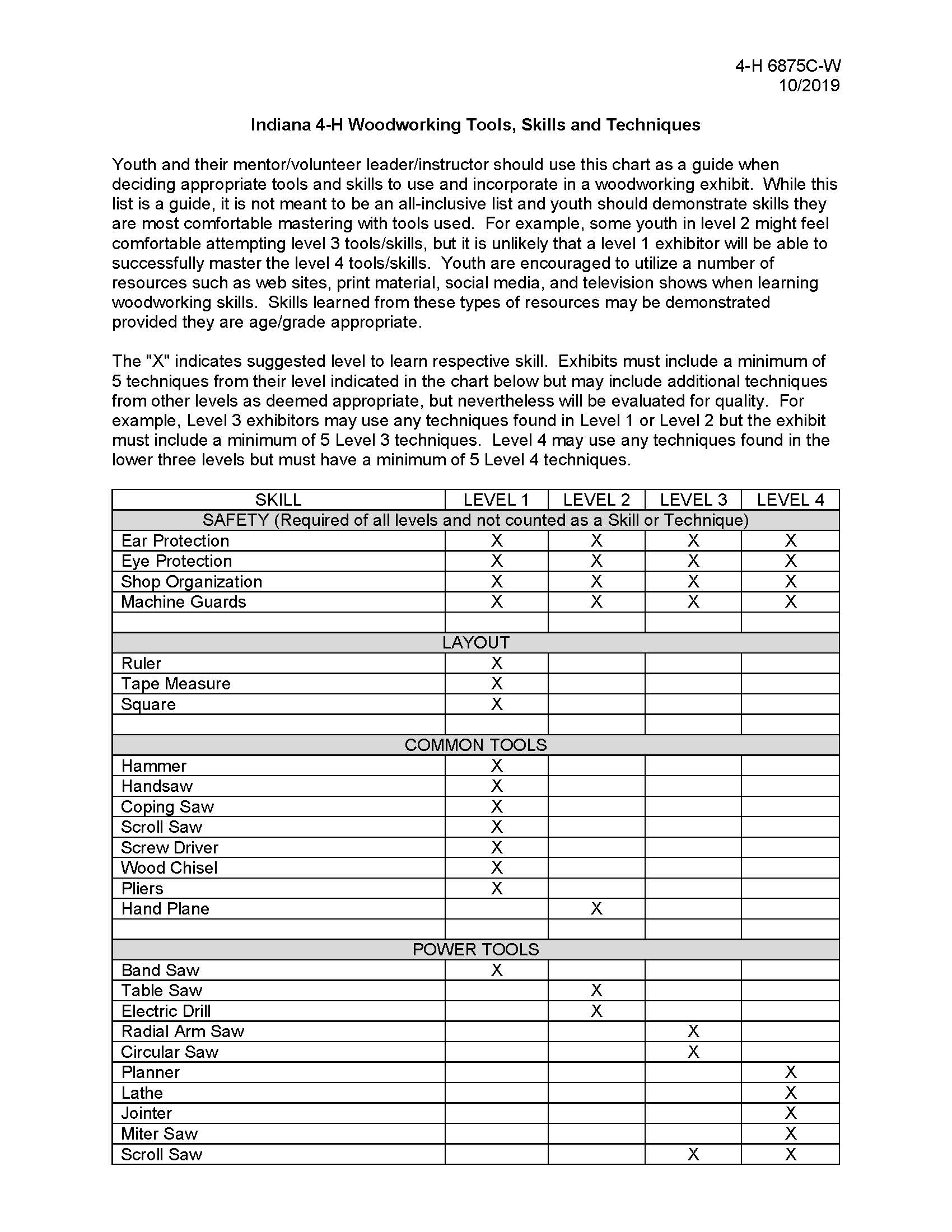 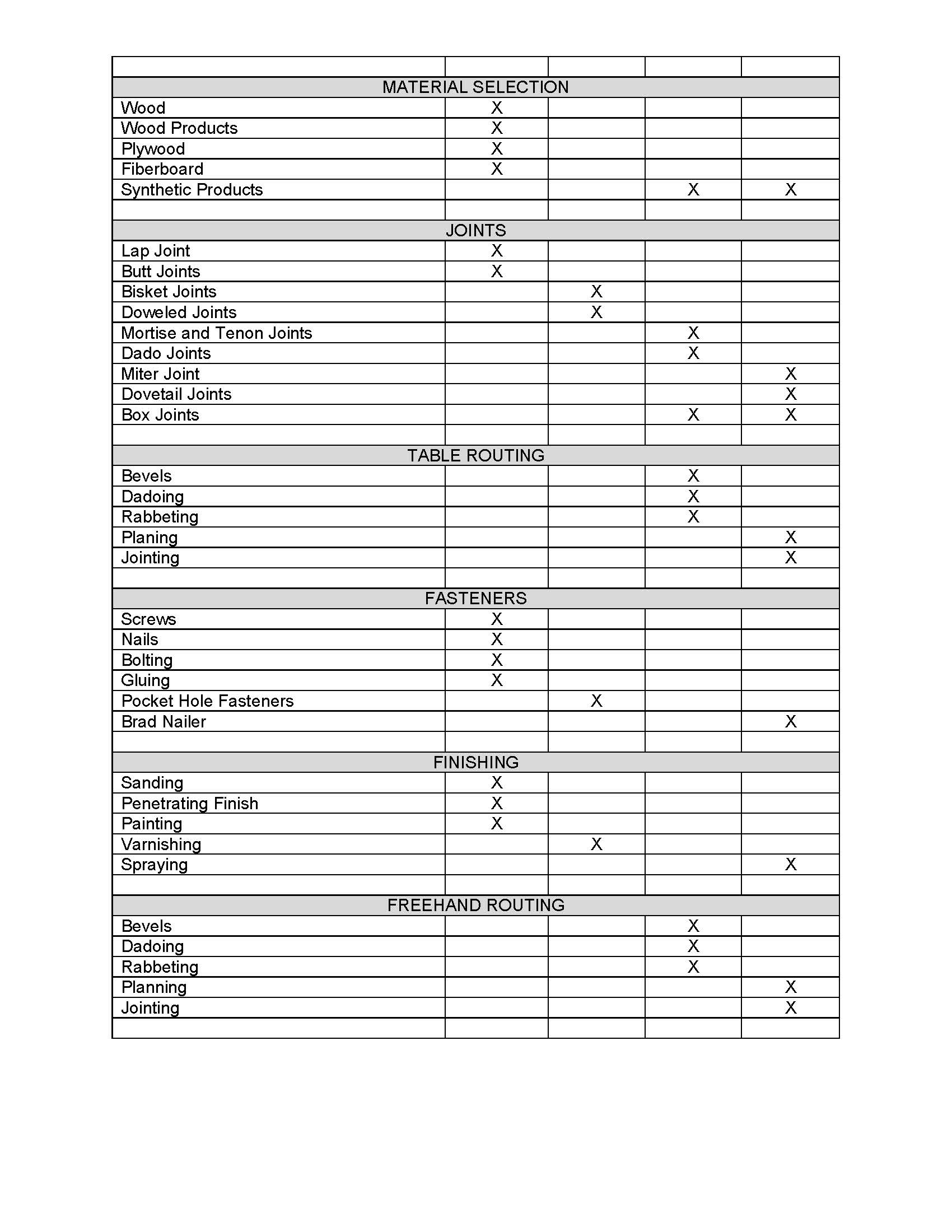 Union County Mini 4-H Rules & Project Information:Mini 4-H Projects: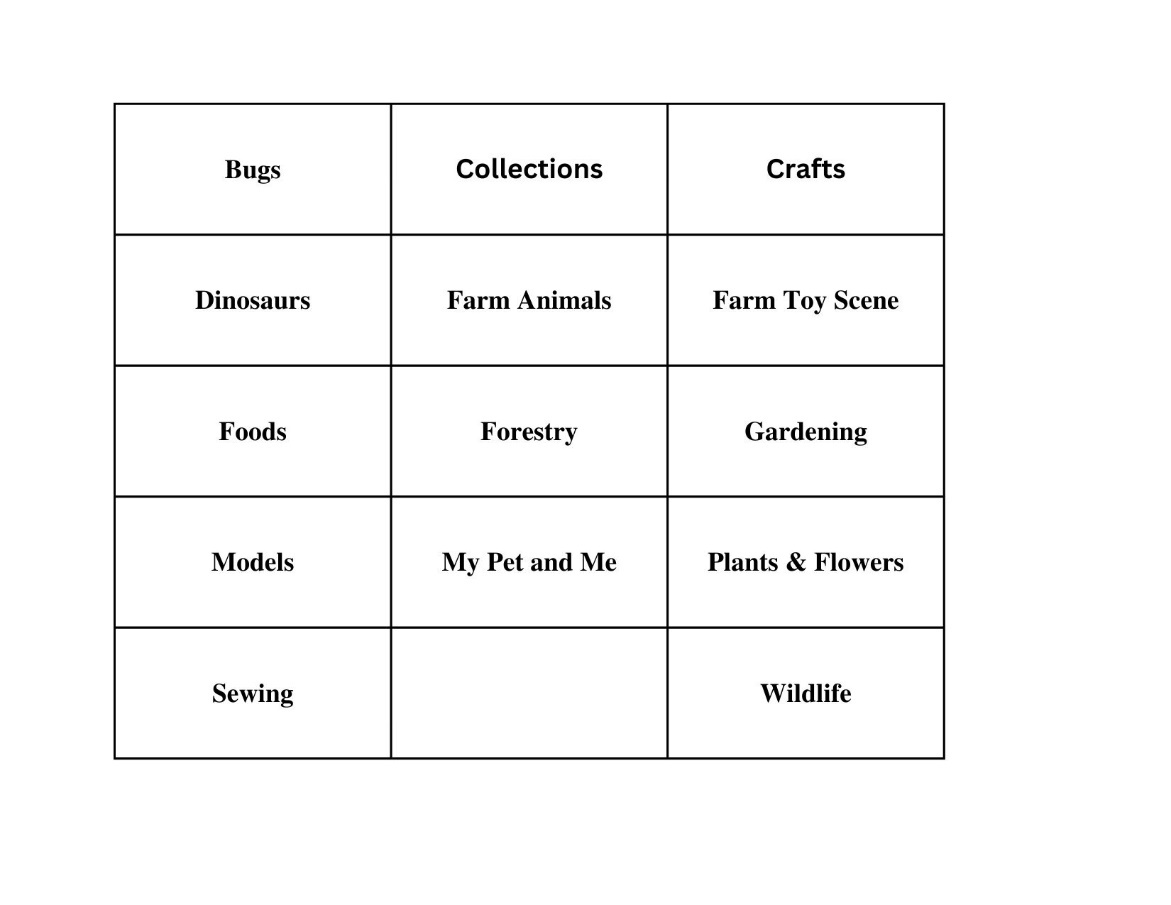 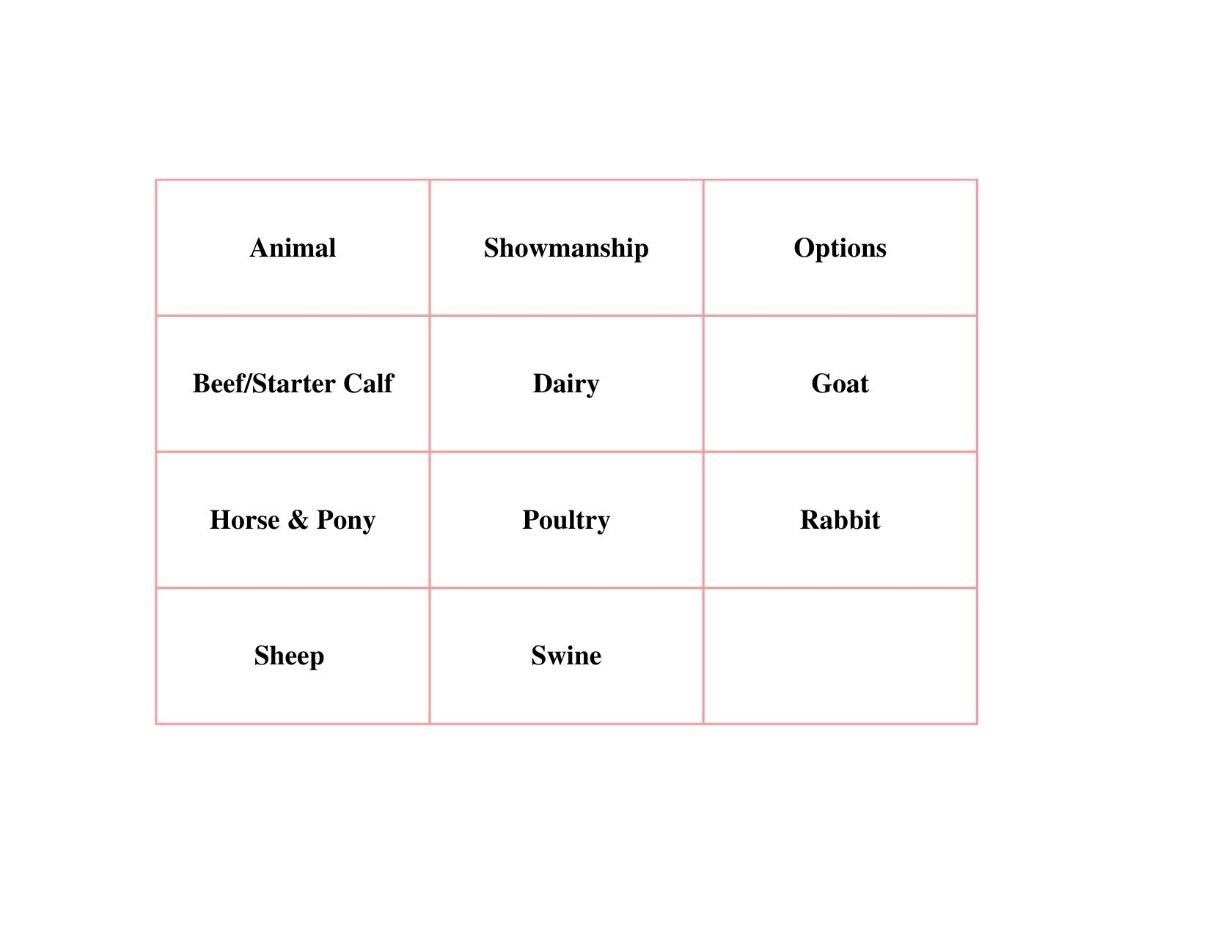 Mini 4-H Requirements:You must currently be in kindergarten through 2nd grade.You may enroll in as many projects as you want. We recommend 1 to 2 projects.Mini 4-H Enrollment is completed through http://v2.4honline.com Please stop by the Extension Office to receive your project manual(s).Do the activities in your project manual at home with the help of your parents or friends.Make a simple project for display during the Union County 4-H Fair.As a Mini 4-H Parent, you should:Help your son or daughter in the selection of Mini 4-H Projects.Help guide your child with the projects ... but don't do the work for them. 4-H is a "learn by doing" program.  We have found that the experience is the education.Assist your child with optional club activities.Additional Mini 4-H Information & Frequently Asked Questions:Welcome to Mini 4-H! Hope you are enjoying your experience as a new 4-Her. You have experienced       part of what 4-H is all about through your club meetings, activities, and guest speakers. Another important part of 4-H is project judging and the fair that is held in July at the fairgrounds in Liberty.Project judging is the week before the fair in July. Be watching out in newsletters and mailings for information on judging dates and times from the Purdue Extension Office.How do I know what to do for my project? You may do any of the activities listed in your mini project manual or something else that explains what you learned. For example, you can make a model out of Lego’s or you may do a box kit from the store. Posters are always an option to display what you learned. You can take pictures of you with your pet or planting seeds in your garden. Possible projects are endless! Your projects are up to you and there are very few guidelines, we want you to be creative. Posters may be any size, but no larger than a standard poster board. Foam core board is available at the Extension Office for purchase. The foam core board will need trimmed to meet the size requirements for mini posters. Plastic sleeves that will cover a poster board are also available for purchase as well.Exhibit Tags: You will need to pick up exhibit tags at the Extension Office or at project judging. Please fill out your tags and attach them to your project in the bottom right corner.Record Sheets: You are required to fill out a Record Sheet for each project you complete. Record sheets can be picked up in the extension office and should be completed and turned in at the time of project check-in.Judging: Mini judging is non-competitive, so you will not receive placing ribbons. However, you will get to talk to a judge and explain to them how you did your project and what you learned from it. The judge will give you comments on your project and you will receive a Mini 4-H completion ribbon.Livestock Exhibit:Mini 4-H Livestock species consist of Beef, Sheep, Swine, Goats, Horse/Pony, Rabbits, Dairy & Poultry. Mini 4-H Exhibitors must complete the Union County Mini 4-H Enrollment & complete the Mini 4-H Liability Release Form in 4-H online to participate. It is expected that Mini 4-H Livestock Exhibitors & Parents attend 1 of the annual Mini 4-H Livestock Educational Meetings offered that will focus on exhibiting & safety while at the Fair.Mini 4-H Livestock Exhibitors should find a regular 4-H member to borrow an animal to show during the Mini 4-H Livestock Showmanship portion of each livestock showOnly Exceptions:Mini 4-H Beef Starter Calves may be supplied by the exhibitor. All Mini 4-H Beef Starter Calves must be Vet Checked & Checked IN by Beef Superintendents  the morning of the Beef Show by 9:00 AM. Starter Calves must have RFID Tags & County Tags available at Weigh IN/ID Dates &  the 4-H’er must attend Livestock Quality Care Trainings.Horse & Pony can either borrow or bring their own animal but will also need to complete the required health paper work – Certificate of Completion of Indiana 4- H Requirements for Exhibition of 4-H Horse & Pony.)Mini 4-H Rabbits may be supplied by the exhibitor.  All mini 4-H Rabbits must be checked by the Rabbit Superintendent the morning of the rabbit show by 9:00 AM.  Rabbits must be tattooed following the rabbit guidelines and dates and the mini 4-H’er must attend the Livestock Quality Care Workshops.  If you have questions don’t hesitate to ask your leader or call the Extension Office at (765) 458-5055. We hope that you are enjoying Mini 4-HPen assignments will be assigned as follows:Youth attending grounds set up, who are also a 10-year project member, will have first choice.10-year members who attend set-up will be next.Superintendents will select the rest with the format being at their discretion, giving preference to those members who attend grounds set up.Superintendents will assign pens to all members not present for set up.Superintendents have final say on pen assignments.Trash Pick-Up Days: (Cleanup grounds, under bleachers, wipe down bleachers, trash) Trash pick-up has been assigned as follows:Pre-Fair Week:Arena Clean Up: Dog ClubMonday:	4-H Building Setup (4-H Members, Volunteers & Parents are needed!)Tuesday:	Jr. Leaders Wednesday:	Jr. LeadersThursday: 	Fairgrounds & Barn Setup (4-H Members, Volunteers & Parents are needed!)Saturday:	4-H AssociationIt is requested that each 4-H member/family attend either 4-H Building/Fairground Setup or Fair Cleanup. If you cannot make either, you may jeopardize your 4-H project completion status & awards.Clean Pen Award:Each day, the superintendent from each species will present the Clean Pen Award winner for the day with a blue ribbon. At the end of the week, the superintendent from each species will present a purple ribbon and a plaque to the clean pen award winner for the week in that specie.Animal Lease Agreement Requirements:  Horses, Llamas, Dairy heifers, GoatsLease agreement forms must be in place in the county office by First Friday in MayApproved at the countyCopy on file in county office4-H member must bring original copy with them to state fair check-inLease Agreement Form: http://www.four-h.purdue.edu/downloads/horse pony/pdf/4-H-869-W.pdfIndiana State Fair RequirementsAll State Fair Livestock Entry/Enrollment is Online: https://v2.4honline.comBeef Cattle, Dairy Cattle, Sheep, Swine, Goats, Horse, LlamaLivestock Entry/Enrollment is same website as the 4-H member enrollmentState Fair Livestock Entry/Enrollment DeadlineMay 15ANIMAL HEALTH REQUIREMENTS FOR EXHIBITION OF DOMESTIC ANIMALS   IN INDIANA GENERAL REQUIREMENTS FOR ALL SPECIESThis document describes the Indiana State Board of Animal Health’s (BOAH) requirements for all animal exhibitions in the state. HOWEVER, exhibition organizers may impose additional animal health requirements as a condition of entry. BOAH recommends contacting the exhibition organizer for specific information about requirements for each event.Please call the Indiana State Board of Animal Health at 877-747-3038 with questions  concerning animal health requirements.Limitations on ExhibitionThis section describes limitations on exhibiting animals in Indiana. Other exhibition limitations may be described in the species-specific requirements that follow.Failure to meet all animal health requirements will result in removal of animals from the exhibition premises.The following animals are not eligible for exhibition in Indiana:Animals that originate from a herd that is under quarantine.An animal prohibited from exhibition under any law or order.Any animal classified as a brucellosis "suspect".Animals showing signs of any infectious or communicable disease or that are a health hazard to people or other animals.Any animal that does not meet state animal health requirements.Any animal that develops or shows signs of any infectious or communicable disease during exhibition must be removed from the premises, including the surrounding exhibition grounds. An owner who is disputing the exclusion of his/her animal(s) from exhibition may not exhibit the animal in question pending any appeal.The State Veterinarian is authorized to make the final determination as to an animal’s eligibility for exhibition. The state veterinarian may order removal of any animal from the exhibition grounds.Exhibition organizers may impose health requirements in addition to those prescribed by              BOAH. Added requirements may not contradict requirements imposed by BOAH.Exhibition organizers may have a licensed and accredited veterinarian review animals and animal health documentation during the exhibition.Certificates of Veterinary InspectionFor animals that originate in Indiana, contact the exhibition organizer to determine the                   certificate of veterinary inspection (CVI) requirement, if any.For animals that originate outside the state of Indiana, the exhibitor must have a properly completed official certificate of veterinary inspection (commonly known as “health papers”) for the animal. This CVI requirement applies to all domestic animals (except for fish and poultry).A certificate of veterinary inspection on any animal coming from outside Indiana for exhibition in Indiana is valid for 30 days from the date it is issued by a veterinarian.Certificates of veterinary inspection accompanying animals for exhibition must be completed by a licensed and accredited veterinarian who has personally inspected the animals. CVIs must clearly include a description of each animal including the age, sex, and breed of the animal, and the official, individual identification.Out-of-state swine and cattle attending an Indiana exhibition must have a pre-entry permit number noted on the certificate of veterinary inspection. Permits are available online at: http://www.in.gov/boah/2661.htm .Certificates of veterinary inspection for all out-of-state swine and cattle going to the Indiana State Fair must have the import permit number for the 2023 Indiana State Fair, “INSF23", written on the certificate.IdentificationAll exhibition animals must be permanently and individually identified unless otherwise noted. Official ear tags are tags approved by the USDA that bear the US shield. All official identification and any additional identification devices should be recorded on the certificate of veterinary inspection.Certificates of Veterinary InspectionFor animals that originate in Indiana, contact the exhibition organizer to determine the certificate of veterinary inspection (CVI) requirement, if any.For animals that originate outside the state of Indiana, the exhibitor must have a properly completed official certificate of veterinary inspection (commonly known as “health papers”) for the animal. This CVI requirement applies to all domestic animals (except for fish and poultry).A certificate of veterinary inspection on any animal coming from outside Indiana for exhibition in Indiana is valid for 30 days from the date it is issued by a veterinarian.Certificates of veterinary inspection accompanying animals for exhibition must be completed by a licensed and accredited veterinarian who has personally inspected the animals. CVIs must clearly include a description of each animal including the age, sex, and breed of the animal, and the official, individual identification.Out-of-state swine and cattle attending an Indiana exhibition must have a pre-entry permit number noted on the certificate of veterinary inspection. Permits are available online at: http://www.in.gov/boah/2661.htm .Certificates of veterinary inspection for all out-of-state swine and cattle going to the Indiana State Fair must have the import permit number for the 2023 Indiana State Fair, “INSF23", written on the certificate.E. IdentificationAll exhibition animals must be permanently and individually identified unless otherwise noted. Official ear tags are tags approved by the USDA that bear the US shield. All official identification and any additional identification devices should be recorded on the certificate of veterinary inspection.CATTLE840 tags may or may not be RFID (radio frequency identification), 15 digits, beginning with 840NUES (brite) tags, steel or plastic with US shieldOfficial USDA program tags, orange calfhood vaccination tags with US shieldSHEEP AND GOATSOfficial Scrapie tag with US shieldOfficial scrapie tattoo, must begin with the state postal code with a unique animal number.Registration tattoo • Tattoo must be noted on the registration paper and accompany the animalRegistration microchip • Electronic implant must be noted on the registration paper and accompany the animalWethers younger than 18 months of age must bear a unique, permanent ID of any form (not necessarily an official/scrapie tag)SWINEOfficial 840 ear tag (electronic-RFID or visual tag)NUES tag, plastic or steel, with US shieldOfficial Premises ID Number (“PIN”) tag****NOTE: Official PIN tags MUST include a premises number and unique animal ID imprinted by the                     manufacturer. (Standard PIN tags usually do not include an individual ID number; therefore, owners need to specify when ordering.)Ear notch, if the ear notch has been recorded in the book of record of a purebred registry  associationTattoo, if the tattoo is registered with a swine registry associationHORSESPhysical description of the animal including: name, age, breed, color, gender, distinctive markings, cowlicks, scars, blemishes, biometric measures, brands, tattoos, etc.Digital photographsUSDA approved electronic implant (microchip)ALL OTHER SPECIESPhysical description sufficient to identify the individual animal.If any additional identification other than the official identification is present, one of the additional               identifications should also be listed on the certificate of veterinary inspection.F. TestingAll tests required for exhibition must be conducted at the Animal Disease Diagnostic Laboratory (ADDL) at Purdue University, a laboratory approved by the Indiana State Board of Animal Health or a state or federal-approved laboratory.CATTLESEE GENERAL REQUIREMENTS FOR ALL SPECIES.Testing a. Cattle that originate within Indiana do not need a brucellosis test or a tuberculosis test for exhibition in Indiana. b. Cattle that originate outside of Indiana do not need a brucellosis test or a tuberculosis test for exhibition in Indiana as long as the state of origin is classified as brucellosis free AND tuberculosis free by the USDA. • Cattle from states that are NOT designated as free by the USDA must meet additional requirements for entry into Indiana. Contact the Indiana State Board of Animal Health for specific information.SWINESEE GENERAL REQUIREMENTS FOR ALL SPECIES.Testing a. Swine that originate within Indiana do not need a brucellosis test or a pseudorabies            test for exhibition in Indiana. b. Swine that originate outside of Indiana do not need a brucellosis test or pseudorabies test as long as the state of origin is classified as brucellosis AND pseudorabies free by the USDA.HORSESSEE GENERAL REQUIREMENTS FOR ALL SPECIES.Testing a. Horses that originate within Indiana do not need an equine infectious anemia (EIA, Coggins) test for exhibition in Indiana. b. Horses that originate outside of Indiana must meet the  following requirements prior to entering Indiana: • Each horse must test negative for EIA within 12 months of the date of exhibition. Each horse must be accompanied by an official certificate of veterinary inspection that indicates the date and results of the EIA test.	NOTE: Suckling foals that are accompanied by their dam, when the dam has tested negative for EIA within the last twelve months, are exempt from the EIA testing requirement.Note: Suckling foals that are accompanied by their dam, when the dam has tested negative for EIA within the last twelve months, are exempt from the EIA testing requirement. NOTICE: Indiana state 4-H imposes vaccination requirements for horse show participants beyond the requirements of the Indiana State Board of Animal Health minimum requirements. Check with your local 4-H Purdue Extension educator for those requirements.POULTRYSEE GENERAL REQUIREMENTS FOR ALL SPECIESIndiana defines poultry as: chickens, turkeys, ostriches, emus, rheas, cassowaries, waterfowl  (domesticated fowl that normally swim, such as ducks, geese and swans), and game birds (domesticated fowl such as pheasants, pea fowl, partridge, quail, grouse, and guineas).All poultry presented for exhibition, except waterfowl, must meet one of the following requirements:Test negative for pullorum-typhoid within 90 days prior to the date of their exhibition.Be hatched from eggs originating from certified NPIP pullorum-typhoid clean flocks.Originate from a flock where the entire flock is certified NPIP pullorum-typhoid clean.For more information on poultry health requirements, call the Indiana State Board of Animal Health at (317) 544-2400 or visit BOAH’s website at: www.in.gov/boah/2386.htm.DOGSSEE GENERAL REQUIREMENTS FOR ALL SPECIES.Identification - Physical description sufficient to identify the individual animal.Vaccination a. All dogs 3 months of age and older must be vaccinated for rabies by a licensed and accredited veterinarian in accordance with the state rabies vaccination law. b. A certificate of vaccination or other statement, signed by a licensed and accredited veterinarian, that indicates the vaccinations each animal has been given must accompany the animal to the exhibition. c. A certificate of veterinary inspection may be used to document vaccinations.NOTICE: Indiana state 4-H imposes vaccination requirements for dog show participants beyond the requirements of the Indiana State Board of Animal Health minimum requirements. Check with your local 4-H Purdue Extension educator for those requirements.For more information on dog health requirements, call the Indiana State Board of Animal Health at(317) 544-2400 or visit BOAH’s website at: www.in.gov/boah/2384.htm.CATSFor more information on cat health requirements, call the Indiana State Board of Animal Health at (317) 544-2400 or visit BOAH’s website at: www.in.gov/boah/2384.htm.NOTE: Indiana State 4-H may impose vaccination requirements for cat show participants beyond the minimum requirements of the Indiana State Board of Animal Health. Contact your local 4-H Purdue Extension educator for these additional requirements.SEE GENERAL REQUIREMENTS FOR ALL SPECIESIdentification - Physical description sufficient to identify the individual animal.Vaccination a. All cats 3 months of age and older must be vaccinated for rabies by alicensed and accredited veterinarian in accordance with the state rabies vaccination law.b. A certificate of vaccination or other statement, signed by a licensed and accredited veterinarian, that indicates the vaccinations each animal has been given must accompany the animal to the exhibition. c. A certificate of veterinary inspection may be used to document vaccinations.Union County 4-H Livestock Exhibit Requirements Livestock Project Exhibit GuidelinesCounty ownership guidelines are the same as State Fair.All purebred breeding animals must be registered, and registration papers shown to the project superintendent when entry is made at the fair. 4-H breeding beef, meat goats, dairy goats, sheep and swine must be registered the same as required by State Fair guidelines. For a trophy all species must  claim breed by May 15th.Showing: In cases where a 4-H member is exhibiting more than one animal in a class, the additional  animal or animals may be shown by another 4-H member (must be a 4-Her in Union County, or a family member of 4-H      age). When there is only one animal in a class, the animal must be shown by the owner unless approval has been given by the  Executive Committee of the 4-H Association.All livestock exhibitors must comply with Exhibition Health Requirements.Each Exhibitor is to furnish his own feed and water pans. Exhibitor is responsible for care of     livestock.Location of Exhibits: Swine exhibits will be housed in the north wing of the livestock barn. Beef and Dairy will be housed in the center wing of the livestock barn. Sheep and Goats will be housed in the south livestock pole barn. Poultry, Pigeon and Rabbits will be housed in the east pole barn. 4-H Association has final say in location should  changes be needed.All animals must be placed in designated areas and this decision is left to the discretion of the Adult     Fair Superintendents; Youth attending grounds set up this year and clean up the year before who are also a ten-year project member will have first choice on pen     assignments; Second choice will go to ten year 4-Hers who attend set up this year and clean up the year before; Superintendents will select the rest with the                               format being at their discretion, giving preference to those members who attend grounds set up this year and clean up the year before; Superintendents will  assign pens to all members not present for set up; Superintendents have final say on pen assignments.All livestock members including previous winners may participate in their respective Showmanship class. 4-Hers must show their own animals in the Showmanship class.Any 4-Her who removes an animal before the designated time will forfeit all awards and premiums.Animals unloaded before 5:00 p.m. will not be allowed to be exhibited at the fair or sold at the 4-H Auction.Pens must be cleaned Thursday night after the auction or Friday morning at the beginning of clean up day.  This does not mean we don’t need your help to clean up the fairgrounds on Friday. All livestock exhibitors must wear assigned show numbers when in the show arena.  Showmanship classes will be determined by the following grades unless otherwise stated in the specific exhibit guidelines.Junior	grades 3 – 5Intermediate grades 6 – 8Senior	grades 9 & aboveORJunior		grades 3 – 7Senior		grades 8 & above Livestock will be released one hour after the beef show until 9 AM Thursday. Time to release the livestock will be announced one hour after the beef show. If you are unsure when to remove livestock, see your species livestock superintendent. Animals may not be released after 9 AM Thursday until after the completion of the auction. Round Robin animals will be released one hour after the conclusion of the Round Robin Contest for the duration of 1 hour. Shipper animals may be  released early should it be deemed necessary by 4-H Association executive session.Fitting & grooming practices will be followed, they are as follows: The 4-H animal exhibitor may receive CLIPPING AND GROOMING ASSISTANCE from their immediate family which is defined   as a father, mother, stepfather, stepmother, legal guardian, brother, sister, stepbrother, stepsister, grandfather, grandmother, step-grandfather, step-grandmother, aunt or uncle, brother-in-law, or sister-in-law, cousin, individuals enrolled in the Indiana 4-H Approved Animal Grooming Assistant Program (or someone from Ohio that has participated in the program and has had a background check by an Extension professional) or from another Indiana 4-H exhibitor. The 4-H animal exhibitor may also receive clipping and Grooming assistance from another Union County 4-Her’s immediate family as defined above or the superintendent. The 4-H animal exhibitor may not receive clipping and grooming assistance from anyone else.No tack/supplies allowed until 1 hour after the end of the Horse & Pony ShowNo portable coolers for livestock of any kind will be permitted at the Union County Fair.Horse & Pony exhibitors must clean up barn area of manure & hair at end of the Horse & Pony Show.All tents at fair must be open. All four sides of the must be open. Canopy Style.All beef cattle, dairy cattle, swine, sheep, meat goats, dairy goats, poultry & rabbits exhibitors must be certified through Purdue’s quality care of animals training or the Youth Quality Care of Animals program. This is an annual program that must be completed via online modules or in-person trainings (All Ages 8-19). Youth must be quality certified to sell or show livestock at the Fair! Youth must have certification completed by July 1!!Livestock Enrollment InformationBeef Steer, Beef Market Heifer, Commercial/Crossbred Heifers, Dairy Steer weigh-in will be   held before May 15 (typically in February). Completed livestock enrollment are due in v2.4honline.com under the livestock tab of your 4-H Online Enrollment profile by May 15.Registered beef heifers, dairy cattle, sheep, all goats and swine project members must complete livestock enrollment due in v2.4honline.com under the livestock tab of your 4-HOnline Enrollment profile by May 15. Swine do not attend any weigh- in/tag in days.State Fair Sheep and Goats will be weighed and tagged at May Weigh-In/Tag In Day. Sheep & Goat enrollment are due in v2.4honline.com under the livestock tab of your 4-H Online Enrollment profile by May 15.Horse and pony entries must be measured prior to enrollment. Horse & Pony fair enrollment are due in v2.4honline.com under the livestock tab of your 4-H Online Enrollment profile by  May 15. Horses and Ponies do not attend Weigh In/Tag In daysStarter calf weigh-in/tag in will be held the same day as sheep/goat weigh-in/tag in, completed livestock enrollment are due in v2.4honline.com under the livestock tab of your 4-H Online Enrollment profile by May 15.Poultry & Rabbit Fair Enrollment must be completed using the Poultry or Rabbit Fair Enrollment Form available at the Extension Office or in 4-H Online by       May 15th for breed rabbits and July 1 for meat rabbits and poultry.State Fair Enrollments are due in v2.4honline.com under the livestock tab of your 4-H Online Enrollment profile for Beef Steer, Beef Market/Commercial Heifer, Dairy Steer, Register Beef Cattle, Dairy Cattle, Sheep, Goat, Swine and Horse & Pony by May 15All livestock must be enrolled in Fair Entry one week before the livestock check in date in order to fully participate in fair events.All 4-H Enrollment is completed on http://v2.4honline.com, Youth are not considered a 4-H Member until enrollment is completed. Paper enrollment no longer accepted.All Fair Livestock Enrollment must be completed on http://v2.4honline.com under the livestock tab. Paper Livestock Enrollment is no longer accepted! (Except for Poultry & Rabbits)All Livestock Tags will be purchased either at livestock weigh in dates or livestock quality trainings. The 4-H association must have someone there to collect the ear tag payments.Checks or exact change will only be accepted in the Extension Office for 4-H or Fair related  purchasing. NO change will be available.4-H Livestock Auction RulesSheep and Horse projects must be entered in the sale 1 hour after the end of Sheep Show in the Auction Box located at Arena Announcers Stand. All others must be entered in the sale 1 hour after the end of their show in the Auction Box located at Arena Announcers Stand. Animals will not be allowed to sell at the auction if not consigned at these times.The Union County 4-H Auction is a non-terminal sale.  If you choose to sell your animal through the auction, the animal must be present for the sale.  Any 4-H’er not following this rule will forfeit their premium.  Youth in dairy and horse and pony may enter up to two baskets or pertaining items for sale in the auction.  Animals returning home after the auction will not be released until after the ship animals are loaded out.  Trailers should remain out of the way of auction buyers.Five percent (5%) of the net sales (sale dollars less appraisal dollars) for animals will be deducted from all checks. This money will be used to defray auction promotion costs and help maintain the UC 4-H Fairgrounds livestock barns & to help with costs conducting the Union County 4-H Fair.4-Her may sell up to 2 lots. For the purpose of the auction, Dairy Beef are considered Beef. A lot is defined as one beef, one hog, one lamb, one goat wether, one pen of three market rabbits, one pen of three broilers, one Dairy item, and one Horse & Pony item.All animals are to be sold by their weight at weigh-in for the classes unless notified otherwise.All animals (Beef, Goat, Sheep and Swine) in the auction must be tagged.A 4-H member missing his or her place in the sale shall automatically be dropped to the last place in the sale order.All Grand and Reserve Grand Champion animals choosing to sell will be sold as part of the Sale of Champions. Grand Champions & Reserve Grand Champions able to sell in the Sale of Champions are Rabbit Meat Pen, Chicken Meat Pen, Market Hogs, Market Beef, Market Lambs, Meat  Goat Wethers, Pygmy Goat Wethers, & Dairy Meat Goat Wethers, Dairy Foods & Horse & Pony Item. Sale order will be stated in the schedule of events. There will be a maximum of 15 buyers in a buyer’s group. Youth must have all buyer group listings in the Extension Office by 5:00 p.m. the day of the auction.There will be a minimum bid of $100.00 on animals in the Sale of Champions.If a buyer is not able to attend the auction, bids must be received by 5:00 p.m. on the day of the auction. Absentee bids may not be earmarked for one particular child.4-Hers are responsible for their animals for one hour following the completion of the auction or when the animal is loaded by the buyer or trucker.All 4-Hers selling livestock must turn in a certificate stating the animals have not been fed any  prohibited drugs in the 14 days prior to selling. These certifications are due at the time of consignment.Any 4-Her who removes an animal before the designated time shall be unable to participate in the 4- H Fair Auction.Youth bringing their written, addressed and stamped thank you notes (ready to mail) to the Extension Office may pick up their auction checks two weeks after the auction. Otherwise, auction checks may be picked up at the Extension Office in September.After receiving their check, 4-Hers should cash them within two weeks.Please submit any suggested auction buyer names and addresses to the Extension Office by July 1st so the Auction Committee and 4-H Association can send them an invitation.Swine must weigh at least 200 lbs to be able to go through the auction. If a hog doesn’t meet the                  200 lb mark the 4-H’er is responsible for having the animal shipped.Quality Assurance Training All beef cattle, dairy cattle, swine, sheep, meat goats, dairy goats, poultry & rabbits exhibitors must be certified through Purdue’s Livestock Quality Assurance Training or the Youth for the Quality Care of Animals program. This annual training must be completed one week before livestock check in at the fair!! All species entering the auction must be shown as a market animal4-H or Fair Related Purchasing at the Purdue Extension OfficeChecks or exact change will only be accepted in the Purdue Extension Office for 4-H or Fair related purchasing. No change will be available.Union County 4-H Fairground Exhibition BoundariesThe Fairgrounds consist of the North side of the white fence to the wood line, East to the bus fence but                not past the water tower and west of the horse arena to the wood line.Round Robin ShowmanshipOne representative from each species, including: Beef, Swine, Sheep, Dairy, Meat Goats, Dairy Goats, Rabbits, Poultry, and Horse and Pony, may participate in the Round Robin Contest. The representative will be the Senior Showmanship winner in each of the species mentioned above, with the exception of Horse and Pony and Dairy. The Horse and Pony representative will be the Champion Showmanship winner. The Dairy winner will be the Supreme Showman winnerEach representative must be willing to have their showmanship winning animal be shown by the                          other representatives.  Final selection of animals will be made by the 4-H Fair Superintendents.Once a member wins in Round Robin, they may not enter the contest through the specie in which  they have previously won.  They may however, enter Round Robin with a different specie. For example, a 4-H’er enters Round Robin as Beef Showman and wins Round Robin. They may not enter Round Robin through Beef, but they may enter through any other specie eligible for Round Robin.If a 4-H member wins in multiple species, they must choose which specie they wish to represent. The Reserve Champion Showmanship winner in the specie not chosen will represent that specie in the Round Robin Contest.Representatives should report to the show arena 15 minutes prior to the Round Robin Contest. They will draw for the number or letter, which they will be designated by throughout the contest. Other instructions may also be given at this time.Each specie class will be run according to the specie show rules during its showmanship class.There will be a time limit of 10 minutes per specie class.All animals to be shown in the Round Robin contest need to be clean, brushed and combed.  No  elaborate fitting is allowed.The order of the Round Robin Showmanship contest will be the same as the Auction order for the current year, with the exception that horses will be shown first.Points will be awarded on the scale of 1 - 8 in each specie class with lowest score being the best score. In the case of a tie, the most wins will be taken into account. If there is still a tie, the most 2nd     places and on down the line until the tie is broken.Any questions concerning the Round Robin Showmanship Contest not covered above will be decided by a committee comprised of the Fair Superintendents of each of the eight species concerned and the Round Robin Showmanship Contest Superintendent.Should a species not have enough animals available for the competition that species will not participate in the competition.The 4-H Association or committee selected by the 4-H Association or Purdue Extension Office will find judges for the competition.Participants are required to provide their own show equipment for each species.Round Robin animals will be released one hour after the conclusion of the Round Robin Contest for the duration of 1 hour.The winner of each species will be awarded first place points automatically for that species class that they won Senior Showmanship and not exhibit during the Round Robin class of the species.Livestock ProjectsBeefState Fair Rules will be followed in all applicable cases.See Livestock project Requirements.Market Steers & Heifers must be born after January 1st of previous year.All 4-H Beef Cattle (Market Steers, Market Heifers, Commercial Heifers and Registered Heifers) must be identified in the 4-H Online system by May 15th with DNA samples submitted to the Extension Office for potential Indiana State Fair bound animals.  Beef identification day will be held in February for all steers, market and commercial heifers intending to show at the county fair and Indiana State Fair.  The beef id date will be established by the beef project leaders and Extension Educator.  4-H animals must be under the care and management of the 4-H’er from the required id day and/or deadlines until the conclusion of the 4-H project.  Breeding heifers must attend either the beef identification day in February or the starter calf id day in the spring.  They must be enrolled in Fair Entry one week before the July weigh in.  Heifers must be properly registered and registration papers must be shown to the Beef Cattle Superintendent when entry is made at the 4-H fair.  Market heifers must provide veterinarian papers certifying that heifers are not pregnant to the beef superintendent at fair weigh in.Registration requirements for Steers and Heifers will be determined by the Indiana State Fair regulations when available. If a new breed of cattle becomes acceptable among the cattle industry and is on the state fair show list, and a trophy donor is available, that breed may be shown separately if reported to the beef superintendent and Extension Educator by May 15th.Any heifer or steer, regardless of breed, may be shown as a crossbred as long as this is reported to the Beef Committee at weigh-in.4-H animals in 4-H breeding classes will NOT be accepted if they are registered in a farm name only, father’s name only, or partnerships with unrelated persons.A member may show any number of calves provided he/she has properly enrolled, fed and managed, kept an accurate 4-H record, and the calves have met the health and registration requirements.The Beef Cattle Superintendent may revise the classes as determined necessary by weight and numbers of animals. Classes will be established by weight for Market Steers & Market Heifers.All Market Steers and Market Heifers will be sold at auction by their weight at the fair weigh-in for the classes unless notified otherwise.All calves must be securely tied with a halter and a neck tie throughout the fair.All beef steers, dairy steers & Market heifers must have a 4-H tag (if lost contact the Extension Office within 10 days).All beef animals must attend either the February or May weigh-in.Identification Rules:  Beef and Dairy Beef steers, commercial and market heifers and dairy feeders must have an 840 RFID tag and a 5-digit county tag. Registered Heifers must have an 840 RFID tag and tattoo.Fitting & grooming practices will be followed; they are as follows: The 4-H animal exhibitor may receive CLIPPING AND GROOMING ASSISTANCE from their immediate family which is defined as a father, mother, stepfather, stepmother, legal guardian, brother, sister, stepbrother, stepsister, grandfather, grandmother, step-grandfather, step-grandmother, aunt or uncle, brother-in- law, or sister-in-law, cousin, individuals enrolled in the Indiana 4-H Approved Animal Grooming Assistant Program (or anyone from Ohio who has taken the approved animal grooming course and had a background check by a Purdue Extension Professional), or from another Indiana 4-H exhibitor. The 4-H animal exhibitor may also receive clipping and Grooming assistance from another Union County 4-Her’s immediate family as defined above or the superintendent. The 4-H animal exhibitor may not receive clipping and grooming assistance from anyone else.Winners of the market heifer class or classes will compete against the steers for grand and reserve overall market animals. All market heifers will also be allowed to sell same as the steers.Market Steers and Market Heifers must be entered in the sale 1 hour after the end of  Beef Show in the Auction Box located at Arena Announcers Stand. All tie outs must be in the corral, no trailer tie outs: Due to limited space on our fairgrounds we cannot accommodate trailers to be parked for tie-outsRate of Gain Classes:Weight gained will be determined by weights at time of identification and weigh-in at the Fair. Rate of Gain will be on per day basis. An award will be given to the top five winners of Beef Steers, Dairy Steers, Market Heifers, & Starter Calves. No rate of gain for crossbred breeding heifers.Home Grown ClassesHomegrown classes will be determined at a later date.The animal must have been born on a farm from which the 4-Her and/or parents are actively involved in the care and maintenance of the animal.Final determination will be made by the Beef Committee.Appropriate application for nomination should be turned into the Extension Office by May Weigh IN/Tag IN.A Champion and Reserve Champion homegrown calf will be selected. They are not eligible for the Sale of Champions.Beef Showmanship (Including Starter Calves):Beginner	Grades 3-5Intermediate	Grades 6-8Advanced	Grades 9 and aboveDairy BeefAnimals must be enrolled and weighed in at the same time as beef steers.Animals must be born after January 1 of the previous year.Animals must be steers and 100% dairy.Classes will be established by weight.There is no limit to the number of animals a 4-Her can show in each class.All animals must be dehorned.Animals are eligible to be sold in auction (for the auction Dairy Beef are considered Beef)Dairy Beef will compete in Beef Showmanship, Beef Rate-of-Gain, and Beef Grand Champion.Starter CalfSee Livestock project RequirementsAnimals must be owned by the 4-H member and feed records started no later than May 15 of current year.The animal can be purebred dairy, dairy/beef cross, beef purebred or crossbred steers and heifers.The starter calf must be castrated & dehorned with wounds healed to exhibit at the fair. No ruptured calves may be exhibited.Show sticks may be used in the ring.Starter Calves must be born on or after January 1st weigh no more than 500 pounds when  tagged in May.A Rate-of-Gain award will be given to the exhibitor whose calf has the best gain from tag day in May until fair weigh-in.Show classes will be determined by enrollment each year and at the discretion of the Beef Superintendent.A Champion and a reserve champion will be selected from the class winners. Calves will be shown by weight (Three head minimum for a class).The Champion and Reserve Champion are not eligible for the Sale of Champions.Showmanship class will be included with beef showmanship.Animals exhibited as a starter calf will have the option to exhibit the following year at the fair as  a Beef or Dairy Beef.Starter Calves will come in the day of the beef show by 9:00 AM and must be off the Fairgrounds 1 hour after the conclusion of the Beef show.   Cow/CalfAnimals will be supplied by the exhibitor.Cow/Calf animals would be brought in by 4-H members the morning of the show by 9:00 AM and       must be off the Fairgrounds 1 hour after the conclusion of the Beef Show.All Cow/Calf animals must be Vet Checked & Checked IN by Beef Superintendents the morning of the Beef Show by 9:00 AM. Cow/Calf animals must have RFID Tags & County Tags available at Weigh IN/ID Dates & YQCA Trainings.Calves cannot be enrolled or shown in the starter calves’ classMINI 4-H Beef Starter CalvesSafety Policy for Mini 4-H Beef Members:Mini 4-H members, in grades K through 2, will be allowed to show, work with, or care for animal projects after their parent or legal guardian has signed a liability release. Mini 4-H members may only show, work with, or care for animals when they are assisted by a parent, legal guardian, or another adult designated in writing by parent or legal guardian. (Assisted means with the child at all times.)Mini 4-H members must sign up in 4-H online for livestock they wish to show. Failure to do so will result in Mini 4-H members not being able to show. This is for safety reasons. No  youth under kindergarten grade will be allowed to show!Mini 4-H Beef Starter CalfAnimals for Mini 4-H and Mini 4-H members will show under direct adult supervision.Animals will be supplied by the exhibitor.Starter Calves brought by Mini 4-H members may be brought in the morning of the show by 9:00 AM and must be off the Fairgrounds 1 hour after the conclusion of the Beef Show.All Mini 4-H Beef Starter Calves must be Vet Checked & Checked IN by Beef Superintendents the morning of the Beef Show by 9:00 AM. Starter Calves must have RFID Tags & County Tags available at the Purdue Extension Office.All Exhibitors must be registered as a Mini 4-H Members & have signed all required documents. Mini 4-H Enrollment Forms are available at the Purdue Extension Office.All exhibitors will receive a completion ribbon.Beef Fitting ContestOne team member must be from each grade division: Grades 3-5, Grades 6-8 and Grades 9-12 (Use contestant’s grade as of January 1 of the current year). The additional team member may be from any of the three grade divisions. In the occurrence of a team not having four members present for a team, another Union County 4-H member may participate.Teams must sign up during contest registration period.Each team will be responsible for bringing in a heifer, steer or starter calf to use in the competition. Heifers, Steers or Starter Calves are not to be groomed but should be washed and dried. Animals will be checked before entering the competition area.Each team must provide their own fitting equipment. Once the contest begins, no team member  may leave the area and no additional equipment may be brought to the fitting area.Team in Heat 1 will be expected to provide chutes to be used in all heats.Once a fitting area is designated for each team by the contest officials, the team may setup their grooming chute and supplies in their designated area. These items should be in place at least 5 minutes prior to the announced starting time of the contest.Each team will be allowed 30 minutes to fit their animal.Each team member must fit a leg, use the clippers & blower.Judges will circulate and question participants during the 30 minutes and while the animal is in the chute. Once the animal has been groomed and time is called, participants must stand at the front of the chute until released.Animals may be watered, but no feed or hay will be allowed.State Fair Beef Exhibition Requirements:Refer to State Fair Rule Book for details on Exhibition of Beef Projects at the Indiana State Fair.Required to go to State Fair Beef Show: County Ear Tags and 840-RFID Tags5-digit county ear tags must be entered on the 4-H Online Enrollment Website by May 15 & on State Fair Entry (Indiana State Fair Exhibitor’s Corner) for Beef and dairy beef steers, commercial and market heifers, and dairy feeders. Registered heifers need a tattoo840- RFID Tags must be entered on the 4-H Online Enrollment Website & on Indiana State Fair Exhibitor’s Corner.DNA Hair Samples are required for all Beef going to State Fair. Envelopes for samples are available at the Extension Office. DNA Hair Samples must be turned into Extension Office by  May 15th for Steers and May Weigh IN/Tag IN for Registered Heifers.State Fair Steer Enrollment is due May 15th on the 4-H Online Enrollment websiteState Fair Breeding Heifers & Starter Calf Enrollment is due May 15th on the 4-H Online Enrollment website.4-H Online Enrollment Website to enroll in State Fair: https://v2.4honline.comTo enter your beef animal at the Indiana State Fair, an additional entry form must be completed.  Entry information website: Indiana State Fair Exhibitor’s CornerDairy CattleSee Livestock Project Requirements.Members must enroll and own their animals either entirely or partly on or before May 15 of current year.  They must be enrolled in Fair Entry one week before livestock check in at the fair.Feed and management must start when the calf is enrolled. The animal must be in the care and management of the 4-Her from May 15 until the end of the Union County 4-H Fair.Classes for dairy in each breed are provided. Grade animals are permitted to show.Cows in milk may be brought to the fair on day of the show and may leave that same day.A 4-Her must complete the enrollment by May 15.No horns allowed of any size.BOAH (Indiana Board of Animal Health) Rules:All Cattle are now required to have one of the below three forms of ID in order to be exhibited.840 tags RFID (radio frequency identification), 15 digits, beginning with 840. Animal’s registered name and registration number, or dam’s registration number.Age Group Classes5 yr and older	Born before	8/31/1894 year old	Born 9/1/19 to 8/31/203 year old	Born 9/1/20 to 8/31/212 year old	Born 9/1/21 to 2/28/22 Junior 2 yr old cow 	Born 3/1/22 to 8/31/22 Fall yearling	Born 9/1/22 to 11/30/22 Winter yearling	Born 12/1/22 to 2/28/23 Spring yearling	Born 3/1/23 to 5/31/23 Summer yearling	Born 6/1/23 to 8/31/23 Fall calf	Born 9/1/23 to 11/30/23Winter calf	Born 12/1/23 to 2/28/24Spring calf	Born 3/1/24 or later (at least 4 months old)Showmanship ClassesJunior Showmanship	Grades 3 - 7Senior Showmanship	Grades 8 and aboveSupreme Showmanship 	Winner of Junior & Senior showmanship classes will compete. The winner will compete in Round Robin. 4-Her’s must exhibit their own animal in showmanship classes.GoatsSee Livestock Project Requirements.All goats must meet requirements for exhibition of domestic animals in Indiana. Premise id required before unloading at the fair.  Goats must be enrolled in 4-H online by May 15th and enrolled in Fair Entry one week before the livestock weigh in at the fair.  3.      BOAH requires unique individual ID on all sexually intact goats that are being exhibited        -Wethers  must have a 5 digit county tag         Offical ID can be one of the following        -Females both registered and non-registered musts have        - a scrapie program ear tag     OR         -Tattoo of scrapie flock ID along with individual animal ID number         -Registered Females         -Registration tattoo , if accompanied by registration paper tattoo noted on papers     OR         -Electronic implant (RFID) must be noted on registration papers and accompany the animalIF SHOWING AT STATE FAIR REFER TO INDIANA STATE FAIR GUIDELINES4.   If dairy or pygmy goats do not have ears for a tag, the tail web of the goat must be tattooed for            identification.5. All goats (with the exception of wethers under the age of 18 months) must have a scrapie tag.    Registered does do not have to have a scrapie tag if a copy of the registration paper is provided with the livestock enrollment forms.6.  Information that is assigned or pre-assigned to all animals must be on the Fair Livestock Enrollment/Entry Forms for May Weigh IN/Tag IN Day. For unborn doe kids to be shown, the pregnant does must be brought to the weigh in/tag in day. Pregnant does’ tattoos/tag numbers & scrapie tag/tattoo must be listed on Fair Enrollment Form along with the pre-assigned tattoo/tag & scrapie tag/tattoo number for the young or unborn goats for May Weigh IN/Tag IN Day. Buck goats cannot be exhibited.All market goats must be wethers. All market goat wethers must be castrated with wounds healed to unload and exhibit at the fair. All market goats must be weighed and tagged at weigh in. All Market Wethers must be disbudded.  All market goats must be shown with their milk teeth in place.Wethers must weigh 40 lbs. at weigh-in at the fair or they will not go through the auction. (Pygmy goat wethers must weigh 20 lbs.) All wethers must be present and tagged at weigh in.Dairy goats with horns are not permitted. Pygmy goat does may be shown with or without horns. Boer goat does may be shown with horns. All breeds and categories of wethers must be disbudded or dehorned. Wounds must be healed on all disbudded or dehorned goats to unload and exhibit at the fair. No scur lengths more than 1 ¼ in. will be accepted.Two entries per class per 4-Her.Every goat must wear a collar at all times while on the fairgrounds, and have a tie chain/leash available in case it is needed. Only a nylon or leather collar, a choke chain, or an approved show halter may be used for show. Leads can be used for Pygmy and Nigerian Dwarf goats only. Spike collars can be used for Meat goat wethers only but are discouraged. All 4-Hers are responsible for supplying feed, hay, water and feed pans, and bedding for their animals. 4-Hers are required to keep their pens and aisle area clean at all times.4-Hers are responsible for the daily feeding and watering of their animals.All dairy goats in milk must be milked out daily by 8 p.m unless the 4-H’er is participating in showing another species, then it must be completed within one hour after completion of that show (by the 4-Her only.  The 4-H’er may have assistance from an immediate family member or another 4-H member). A goat leader must check.Classes offered are listed below. Any Meat Goat or Pygmy Goat percentage animal cannot be shown as a Dairy Goat.Final determination of classes will be made by the superintendent based upon the number and type of entries.ALL GOATS must attend the May Weigh IN/Tag IN Day.Goats for the Sale of Champions will be from Meat Goat Wethers (Can consist of Pygmy or any Meat Type Goat) & Dairy Goat Wethers classifications only.Goats must be entered in the sale within 1 hour after the end of the Goat Show in the Auction Box located at Arena Announcers Stand.Refer to livestock project exhibit guidelines for Union County 4-H animal grooming policy.Lease agreements are due to the superintendents by May weigh-in. Any goat not owned by the 4-Her must complete a lease agreement, and will be disqualified without one. It is recommended that the 4-Her wear a shirt or blouse, and jeans or slacks to show their animals. No shorts will be permitted. It is recommended that dairy goat exhibitors wear white.Goats may be leased following lease guidelines, however leased goats may not show at Indiana   state fair. A pygmy wether may not come back to Union County 4-H fair once they have gone through auction and may be auctioned one year only. Anything not covered by the above rules will be decided by the goat superintendents & 4-H Association in following with Purdue guidelines.Homegrown ClassesHomegrown classes will be determined at a later date.The animal must have been born on a farm from which the 4-Her and/or parents are actively involved in the care and maintenance of the animal.Final determination will be made by the Goat CommitteeNotification for participation in home grown category should be turned in by May 15th. Animals that have not been registered as home grown by May 15th may not be shown as such.A Champion and Reserve Champion homegrown goat will be selected. They are not eligible for the Sale of Champions.Rate of Gain:Wethers must be weighed at the May Weigh-in to be eligible for the weight rate of gain class.Wethers must have a 4-H ear tag.Meat Goat Wethers:Must be under one year old as of the date of the 4-H show. Wethers will be divided by weight.Meat Does:Jr. Meat Does: Does under 3 months of ageDoes 3 months to under 6 months of ageDoes 6 months to under 9 months of ageDoes 9 months to under 12 months of ageYearling Meat Does:Does 12 months to under 16 months of ageDoes 16 months to under 20 months of ageDoes 20 months to under 24 months of ageSr. Meat Does:Does 24 months to under 30 months of ageDoes 30 months to under 36 months of ageDoes 36 months and olderDairy Wether Goats:Born after January 1st of the current year.wethers will be divided in classes by weightDairy Does:Jr. Doe Show (dry):Jr. Doe Kid			Under 3 monthsIntermediate Doe Kid		3 months to under 6 monthsSr. Doe Kid			6 months to under 9 monthsAdvanced Sr. Doe Kid	9 months to under 12 monthsJr. Unfreshened Yearling	12 months to under 18 monthsSr. Unfreshened Yearling	18 months to under 24 monthsSenior Doe Show (milking):Doe: 	1 yr and under 2 yrs.Doe: 	2 yrs and under 3 yrs. Doe: 	3 yrs and under 5 yrs.Doe: 	5 yrs. And overMother and Daughter: any two does, any age, as long as one is the daughter of the otherPygmy Wethers:Jr. Wether: 1 yr. Old or youngerSr. Wether: Over 1 yr. Of agePygmy Does:Jr. Pygmy Does:Intermediate doe kids		3 months to under 6 monthsSr. doe kids			6 months to under 9 monthsAdvanced doe kids		9 months to under 12 monthsJr. unfreshened yearlings	12 months to under 18 monthsSr. unfreshened yearlings	18 months to under 24 monthsSr. Pygmy Does:Jr. Freshened doe		12 months to under 18 monthsSr. Freshened doe		18 months to under 24 months2 year old does3 year old does4 year old does5 year old and over doesMother and Daughter any age, one must be the daughter of the otherHorse and PonyJunior	Grades 3 – 5Intermediate 	Grades 6 – 8Senior	Grades 9 and AboveContesting Classes	Junior 	3 – 7Senior 	8 – 12All rules and procedures listed in the Indiana 4-H Horse & Pony Handbook will govern the Union County 4-H Horse & Pony Program.Horse & Pony Enrollment/Entry Requirements:The County 4-H Horse and Pony Online Enrollment must be completed by May 15.  They must be enrolled in Fair Entry one week before the July weigh in.  2. 	All members must have a parent or guardian present when the horse is involved.3. 	More than one horse may be enrolled. (This may be a good idea in case of death or injury of a horse prior to the 4-H Fair. If an animal is not enrolled by May 15, it will not be eligible for show at the 4-H Fair.)4. 	If a member is unable to compete in the Fair, that member may complete the project by displaying a poster on the subject of horses and ponies at the 4-H Fair.5. 	A completed (with needed signatures) record book must be turned in to the Horse & Pony Superintendent before the show. If the record book is not turned in prior to the show, the 4-Her will be ineligible to receive points for the traveling trophies.Vaccinations and Vaccination Form Requirement to Exhibit Horse & Pony:The 4-H member should hand-carry this completed vaccination form to all 4-H Horse and Pony Events. Failure to meet guidelines on this form, an incomplete form, or outdated vaccinations will result ineligibility from Indiana 4-H Horse and Pony Events.A picture of each equine (horse or pony) animal enrolled is required per vaccination formVaccination requirements for Horse & Pony 4-H exhibitionEastern and Western Equine EncephalomyelitisRhinopneumonitis/EHV type 1 and 4Equine InfluenzaTetanusRabies.Grade of 4-H MemberFor the purpose of 4-H, a child’s grade in school is the grade they were in on January 1st of current year.Juniors	Grades 3-7	Seniors	Grades 8-12OwnershipAnimal(s) must be under the 4-H member’s ownership or lease by May 15th and this must be maintained continuously until the completion of the 4-H Fair Show or Indiana State Fair (if showing at State Fair.)Records must be started by May 15th.If 4-H member’s horse dies, becomes sick or unsound prior to show, member may substitute or lease another horse with veterinarian’s certificate of death, sickness, or unsoundness of horse. Information/picture of a new horse filed with the Extension Office before the Show. Union County Horse & Pony members will vote, leader will report to Horse & Pony Superintendent, who will in turn take to board for final vote.Leasing is considered the equivalent of ownership or a 4-H project animal. The 4-Her should be regularly involved in the care of the horse, regardless of where stabled, and the 4-H’er should have exclusive show use of the animal during the 4-H lease period. A 4-H Lease Agreement must be completed and returned to the Extension Office by May 1st.WorkshopsWorkshops are a very important part of the learning process. It is strongly recommended that 4-Hers attend as many workouts as possible. It is important for both the rider and the horse to become accustomed to the ring, other horses and riders, and people in general. This is for the safety of the 4-Hers as well as the many observers present on show day.Unruly animals will be asked to leave the workout.A parent and/or guardian must attend all workouts with their child.No riding in the barns at any time.All 4-H members are required to wear a properly fitted ASTM or SEI standard F1 163 (or above) certified helmet whenever mounted, or driving, at a 4-H horse and pony event, show, or activity. The 4- H member is responsible to see that this specified headgear is properly fitted with the approved harness fastened in place whenever mounted. Original tags must be present in all approved helmets.Only the 4-Her may ride their horse during the workshop.Show Guidelines4-H horses and ponies exhibited must meet current Indiana State Animal Health Exhibit Requirements.All animals must be sound, humanely treated and healthy. (Refer to Extension publication AS-460 for guidelines.) Animals may be subject to inspection by a licensed veterinarian and questionable animals may be removed.Ribbons and trophies will be awarded.A 4-H horse and/or pony may be entered by only one 4-H member.All animals must be shown at the height indicated on the enrollment form (i.e. shod or unshod). The show committee may measure at random, one time only, any animal of questionable height.Age of Horse:Weanling – until December 31st of the year born.1 Year Old – on January 1st of following 1st year born.2 Year Old – on January 1st of following 2nd year born.No stallions may be shown except in the calendar year the stallion is foaled.In halter classes only, a 4-Her may have more than one entry in a class excluding showmanship. Another member of a Horse & Pony Club may show the other horse(s).Member’s assigned show numbers must be on their back and plainly visible, or they may be disqualified from showing. Numbers will be available the day of the show.An exhibitor failing to control their animal may be asked to leave by the judge.The judge may excuse any animal he/she deems unsafe, bleeding from the mouth or in any way being treated inhumanely.Weanlings, yearlings and two-year-old animals must be shown at the height of the dam, unless their height exceeds that of the dam. If the dam’s height is unknown, the animal will show in the over 56 inches class.All 4-H members are required to wear a properly fitted ASTM or SEI standard F1163 (or above) certified helmet whenever mounted, or driving, at a 4-H horse and pony event, show, or activity. The 4- H member is responsible to see that this specified headgear is properly fitted with the approved harness fastened in place whenever mounted. Original tags must be present in all approved helmets.Each 4-Her must have their own helmetHelmets will be checked the day of the showRing courtesy dictates that exhibitors maintain a safe distance between animals in halter and performance classes.Trainers are asked to only provide moral support on show day. Please refrain from ringside training of riders and horses.Decision of the judge will be final. Questions concerning rules are to be presented to the 4-H Horse and Pony Superintendent or show steward.Horse & Pony exhibitors must clean up barn area of manure & hair at end of the Horse & Pony Show.Qualification for Championship ClassesChampion Halter: Champion will be selected from first place winners of classes in a division. Reserve Champion will be selected from the second-place winner in the Champion’s class and the first-place winners in the other classes in that division. Winners of the Mare and Foal class do not compete for Champion and Reserve Champion awards.Champion Showmanship: All first and second places for each division will have a run-off for Champion. Winner will then be eligible for participation in the Round Robin.Champion Horsemanship: All first and second places for each division will have a run-off for Champion.Sportsmanship AwardHorse and Pony project members will vote for the member they feel best exhibits extraordinary sportsmanship throughout the Horse and Pony project. The vote will be taken the day of the show and the award winner will be announced at the same time as the Traveling Trophies. The award will be presented at the County Recognition and Achievement Program after the Fair.Horse Awards:Vinyl banners are awarded to winner of each class – Classes vary depending on participation.Traveling TrophiesAn individual 4-Her winning a traveling trophy three consecutive years will receive permanent possession of the trophy.The Frame’s English Trophy, Dr. Turner’s Western Trophy, Hayes Contesting Trophy, and the Davis Versatility Trophy will be given according to the following guidelines:Jerry Turner, DVM Western Showmanship & Performance Traveling Trophy:All Showmanship ClassesTrailAll Pleasure ClassesAll Horsemanship ClassesWestern RidingReiningDavis Versatility TrophyOne horse/one rider team shows in all the following classes trying to accumulate the most points. The highest number of points wins.All Showmanship ClassesEnglish EquitationAll Pleasure ClassesAll Horsemanship ClassesReining or Western Riding (alternate years)Barrels or Poles (alternating years)Hayes Contesting Traveling TrophyPole BendingBarrelsFlagsSpeed & ActionKeyholeStake RaceFrame’s English Performance Traveling TrophyOpen JumpingHunter HackEnglish PleasureEnglish EquitationPoints are awarded as follows: 1st Place = 5 points 2nd Place = 4 points 3rd Place = 3 points4th Place = 2 points 5th Place = 1 pointIn the case of a tie for a Traveling Trophy, the following will be done to break it:The most first places and then the most seconds.Indiana State Fair Horse & Pony Exhibition Requirements:Refer to State Fair Rule Book for exhibition rules for Equine at the Indiana State Fair.Any 4-H Horse and Pony member who wishes to exhibit at the State Fair show must complete the 4-H Online Horse and Pony Enrollment Information by May 15th.A color photograph, showing the horse’s face and all four legs must be attached to the 4-H Online Equine Enrollment4-H Online Enrollment Website to enroll in State Fair: https://in.4honline.comTo enter your Equine at the Indiana State Fair, an additional entry form must be completed at Indiana S. Entry information website: Indiana State Fair Exhibitor’s CornerEntries will be limited to 4-H members in grades 3-124-H members may enter a total of two classes1 In-hand class (halter or showmanship)1 Performance class (riding or driving; includes Color Guard)It is STRONGLY RECOMMENDED that 4-H members have successfully completed the skills in the class they wish to enter at an Area or county show.Fair AuctionHorse & Pony auction participants may sell a basket or specie related item in the auction, similar to the Dairy participants.  This basket will count as one lot. Horse & Pony must be entered in the sale1 hour after the end of Swine Show in the Auction Box located at Arena Announcers Stand.PoultrySee Livestock rules for completion requirements.All poultry has to be NPIP blood tested within 90 days of the fair, or come from a NPIP Certified Pullorum-Typhoid Clean flock.No Poultry may be exhibited showing signs of external parasite infestation or infectious communicable disease, any showing these signs will be disqualified.A 4-H livestock record sheet must be completed and turned in by printed date.Birds exhibited must have been owned raised and cared for by the 4-H member.4-Her must be present when birds are being judged.Exhibitors are to provide their own feed and water containers and nesting materials.Exhibitors are expected to keep their pens and their birds clean.Exhibitors are expected to feed and water their birds twice daily.10.      Birds must be under the care and ownership of the 4-Her from June 15th until the end of County Fair.  They must be enrolled in Fair Entry one week before the July weigh in.  Poultry must be entered in the sale 1 hour after the Show in the Auction Box located at Arena Announcers Stand.ExhibitsChickensLayer Hens: A female bird hatched before fair of last year: Exhibit: 2 hensLayer Pullets: A female bird hatched after fair of last year: Exhibit: 2 pulletsBroiler: A bird 6 - 8 weeks of age: Exhibit: 2 per penCock (Rooster): A male bird hatched before fair of last year.Cockerel: A male bird hatched after fair of last yearHen: A female bird hatched before fair of last yearPullet: A female bird hatched after fair of last year. Exhibit One (any variety)Bantam: Qualify to show in all of the above classes DucksYoung Duck: A female bird hatched after fair of last yearOld Duck: A female bird hatched before fair of last yearYoung Drake: A male bird hatched after fair of last yearOld Drake: A male bird hatched before fair of last yearExhibition Classes: Exhibit one of any varietyOnly broilers can be sold in the auction. Auction cards must be turned in by 1 hour after the end of  the Show in the Auction Box located at Arena Announcers Stand.All birds must be purebred, except broilers.Poultry Science Exhibit: Poster or other exhibit that meets the requirements in Poultry Science.Showmanship:Junior:	Grades 3 – 5Intermediate: 	Grades 6-8Senior:		Grades 9 and aboveCurrent and past Junior and Intermediate winners may choose to compete in the next level. Past Senior winners must compete at Senior level.RabbitsSee Livestock Completion Requirements.Exhibits will be open to all breeds recognized by the American Rabbit Breeders Association.A 4-H member may enter approved breed of rabbits. Meat pen is not considered a breed class. One entry is constituted as any one of the following: One senior buck, one senior doe, one 6/8 buck, one 6/8 doe, one junior buck, or one junior doe.4-H’ers may show in all 4 meat classes. No more than 2 entries per meat class.5. Rabbits must be enrolled, tattooed and under the care and ownership of the 4-Her by May 15 th     until the end of the fair. Meat classes must be enrolled, tattooed and under the care and ownership of the 4-Her by July 1st.  They must be enrolled in Fair Entry one week before the July weigh in.  Show classes (by breeds and varieties):Jr. Doe	Under 6 monthsJr. Buck	Under 6 months Sr. Doe	Over 6 months Sr. Buck	Over 6 monthsMeat ClassesFryer: A single meat pen type rabbit. Fryers can be from a meat pen.  Fryers are not eligible for                     auction.Meat Pen: 3 rabbits of the same breed and variety. Rabbits should not be over ten weeks old at day of show. Each rabbit should be 3.5 lbs. minimum to 5.5 lbs. maximum on a certified scale. Total meat pen of 3 – maximum weight of 16.5 lbs. Meat pen rabbits should be under the care of the 4-Her by June 15th.Roaster: Any rabbit under 6 months of age and weighing 5.5-9 lbsStewer: Rabbit 6 months of age and older.  Must weigh over 8 lbs.Each exhibitor will be responsible for feeding and watering their rabbits daily.Market animals may not be shown in breeding classes and breeding animals may not be shown in market classes.Exhibitors must be present when animals are judged.Only meat pens can sell at auction – must be 3 rabbits in a pen.Rabbits must be entered in the sale 1 hour after the end of Beef Show in the Auction Box located at Arena Announcers Stand.Once a rabbit has started to be examined by the judge, no rabbit may be substituted.The Union County 4-H Association is not responsible for loss of rabbits.ShowmanshipJunior:	Grades 3 – 5Intermediate:	Grades 6-8Senior:	Grades 9 and aboveCurrent & past winners may choose to compete. Past winners of Junior & Intermediate must advance to the next level.MINI 4-H RabbitsSafety Policy for Mini 4-H Beef Members:Mini 4-H members, in grades K through 2, will be allowed to show, work with, or care for animal projects after their parent or legal guardian has signed a liability release in 4-H online. Mini 4-H members may only show, work with, or care for animals when they are assisted by a parent, legal guardian, or another adult  designated in writing by parent or legal guardian. (Assisted means with the child at all times.)Mini 4-H members must sign up in 4-H online for livestock they wish to show. Failure to do so will result in Mini 4-H members not being able to show. This is for safety reasons. No  youth under kindergarten grade will be allowed to show!Mini 4-H Rabbit1.       Animals for Mini 4-H and Mini 4-H members will show under direct adult supervision.2.       Animals may be supplied by the exhibitor.     Rabbits brought by Mini 4-H members may be brought in the morning of   the show by      9:00 AM and must be off the Fairgrounds 1 hour after the conclusion of the Beef Show.All Mini 4-H Rabbits must be Checked IN by Rabbit Superintendents             the morning of the Rabbit Show by 9:00 AM. Rabbits must have identification as described in the rabbit rules above. All Exhibitors must be registered as a Mini 4-H Member & have signed all required documents in 4-H online.  They must attend a Purdue Livestock Quality Care Event to bring their own rabbit. All exhibitors will receive a completion ribbon.SheepAll 4-H sheep (market lambs and breeding ewes) must be identified in the 4-H online system by May 15th.  Sheep identification day will be held in May for all sheep intending to show at the county fair or Indiana State Fair.  The sheep id date will be established by the sheep superintendents and Extension Educator.  4-H animals must be under the care and management of the 4-H’er from the required identification day until the conclusion of the 4-H project. They must be enrolled in Fair Entry one week before the July weigh in.  Market lambs should be under 1 year old. Exhibit market ewe lambs and wethers together.Yearling ewes must have yearling teeth.  All sheep (with the exception of wethers under the age of 18 months) must have a scrapie tag.  Registered does do not have to have a scrapie tag if a copy of the registration paper is provided with the livestock enrollment forms.  All market lambs must have a 5-digit county tag, all commercial ewes must have a 5-digit county tag/or scrapie tag with shield. All registered ewes must have an ID that matches registration papers.  To exhibit at state all sheep must have the county identification plus and 840 RFID tag and required DNA hair sample on file with the Extension office by May 15th. All sheep must attend weigh in.All animals exhibited are to be slick shorn of body wool at fair weigh in. Ewe lambs may be shown either in market classes or breeding classes, but not both.Lambs entered in market classes will be weighed on the day of entry.Market lamb classes will be divided by weight into groups at the discretion of the Sheep Superintendents.4-H Sheep Project members may enter as many animals in each class as qualifies.If a Sheep Project member qualifies to show more than one animal in a class, another Union County 4-H member or a member of the family who is of 4-H age must be obtained to show remaining animals.All 4-H Sheep Project members should separate their 4-H animals from the farm herd and have them                               sheared of body wool by June 1st.Turn in a completed record book.Exhibitors wishing to show their animal as purebred must have purebred registration papers and present them at weigh-in on the day of entry.No force feeding, drenching is allowed.Any medication that requires administration during fair should be approved by a licensed veterinarian. Notification of medications must be disclosed to the Sheep Superintendents prior to administration.State Fair guidelines will be followed in case of any discrepancy.Fitting & grooming practices will be followed, they are as follows: The 4-H animal exhibitor may receive CLIPPING AND GROOMING ASSISTANCE from their immediate family which is defined as a father, mother, stepfather, stepmother, legal guardian, brother, sister, stepbrother, stepsister, grandfather, grandmother, step-grandfather, step-grandmother, aunt or uncle, brother-in- law, or sister-in-law, cousin, individuals enrolled in the Indiana 4-H Approved Animal Grooming Assistant Program or from another Indiana 4-H exhibitor. The 4-H animal exhibitor may also receive clipping and Grooming assistance from another Union County 4-Her’s immediate family as defined above or the superintendent. The 4-H animal exhibitor may not receive clipping and grooming assistance from anyone else.All market lambs must have a county ear tag.Classes may include but are not limited to:Purebred Single Ewe Lamb Crossbred Single Ewe Purebred Single Yearling Ewe Crossbred Single Yearling Ewe Pair of Market Lambs Crossbred Pair of Ewe Lambs Single Market LambHome Grown ClassesHomegrown classes will be determined at a later date.The animal must have been born on a farm from which the 4-Her and/or parents are actively involved in the care and maintenance of the animal.Final determination will be made by the Goat Committee.Appropriate application for nomination should be turned into the Extension Office by May Weigh IN/Tag IN.A Champion and Reserve Champion homegrown goat will be selected. They are not eligible for the Sale of Champions.Rate of Gain:Weigh-in, tagging, and tattooing will take place on or before May 15. Eligible animals must be a ewe lamb or wether, not a ram. Must be weaned. Must be slick shorn of body wool at fair weigh in. Tubes and blankets must be removed to weigh in. All animals exhibited are to be slick shorn. Any rate-of- gain animal cannot be shown in the breeding classes. To be eligible for rate of gain at the fair, the animal must be weighed at the May weigh-in. All market lambs are required to weigh in at the fair.Showmanship:Junior:	Grades 3-5 except for past winnersIntermediate:	Grades 6-8 and previous junior showmanship winnersSeniors:	Grades 9 and above and previous intermediate showmanship winnersState Fair Sheep Exhibition Requirements:Refer to State Fair Rule Book for details on Exhibition of Sheep Projects at the Indiana State Fair.Required to go to State Fair Sheep Show: County Ear Tags (can be a scrapie tag for commercial ewes or ID that matches registration papers for Registered ewes), DNA hair sample 840 RFID tagEar Tags must be entered on the 4-H Online Enrollment Website & on State Fair EntryScrapie Tags must be entered on the 4-H Online Enrollment Website & on State Fair EntryState Fair Sheep Enrollment is due May 15th on the 4-H Online Enrollment website.4-H Online Enrollment Website to enroll in State Fair: https://in.4honline.comTo enter your sheep animal at the Indiana State Fair, an additional entry form must be completed. Entry information website: Indiana State Fair Exhibitor’s CornerSwine1. 	See livestock project rules for completion & auction rules.2. 	All pigs must be enrolled in v2.4honline.com by May 15.  They must be enrolled in Fair Entry one week before the July weigh in.  All pigs must be ear notched with the universal ear notch system.Litter Mark - The pig's right ear ("R") is used for litter mark. All pigs from the same litter must have the same notches in this ear. Pigs shown in litter classes must have the same litter marks.Individual Pig Marks - The pig's left ("L") is used to show an individual pig number in the litter. Each pig in the same litter must have different notches in this ear.If you need additional information or help figuring ear notches contact the Extension Office.Any number of pigs may be enrolled up to 15 gilts and 15 barrows.**NOTE: Farm visits will not take place to ensure compliance of I.D. rules unless deemed necessary by the Fair Board. For health reasons, leaders do not wish to check all the pigs enrolled in 4-H. Farm visits and/or a central check in date would not be in the best interest of the pigs enrolled. Therefore, as in the past, honesty and fairness is expected to be displayed by all members enrolled in the swine project.**Ear Tags - Union County 4-H tags can be picked up at the February & May Weigh IN/Tag IN Days or at any YQCA Training date. Swine do not attend weigh in/tag in days.Each pig is required to have an 840-RFID tag to exhibit per Indiana Board of Animal Health.The 840-RFID Tag will now serve as the county ear tag which must be placed in ear by May 15.Premise ID number is required to enter the fairgrounds. Animals from out of state are required to have a health paper and a permit number obtained from Indiana Board of Animal Health. Members are to be sure all ear notches are recorded correctly on health papers by their veterinarian. Ownership of pig must be made known to the weighing committee before the pig is weighed.No Tack Pens will be available. Tack can be stored in aisles or above pens.All purebred swine must have registered papers.All swine must be born after December 1. All barrow and commercial gilts will be shown by weight.Classes will be split in both barrows and gilts to a maximum of 14 per class.Hair length at weigh in must be no shorter than half inch, no slick sheared pigs, any pigs that do not  meet these requirements will be sent home.Swine must weigh at least 200 lbs to be able to go through the auction. If a hog doesn’t meet the                       200 lb mark the 4-H’er is responsible for having the animal shipped.State Fair rules will be followed unless otherwise specified.  ClassesCrossbred will be shown by weight.Purebred Hogs will be show by breed if specified by May 15th.  Every breed champion will be in the grand drive. Commercial gilt classes will be determined by weightSingle Market Hog classes will be determined by weightChampionshipCrossbred class winners will compete for Crossbred division champions (Light, Medium & Heavy). Each Crossbred division will award a Division Champion & Division Reserve Champion.Purebred Champions and crossbred Division Champions will compete in the Grand Drive.ShowmanshipRookie:	1ST Year Project MemberJunior:	Grades 3-5 except past winnersIntermediate: Grades 6-8 plus Junior winners & no past winnersSenior:	Grades 9-12 plus current and past Intermediate winners and all past Senior winners are welcomed.State Fair Swine Exhibition Requirements:Refer to State Fair Rule Book for details on Exhibition of Swine at the Indiana State Fair.Required to go to State Fair Swine Show: Ear Notches, 840-RFID Tags and DNA Hair Sample Ear Notches must be entered on the 4-H Online Enrollment Website & on Indiana State Fair Exhibitor’s Corner 840- RFID Tags must be entered on the 4-H Online Enrollment Website & on Indiana State Fair Exhibitor’s Corner DNA Hair Samples will need to be collected by the Exhibitor and turned into the Extension Office by May 15th. Envelopes are available at the Extension Office to collect the Hair Samples and put into the specific envelope available at the Extension Office. State Fair Swine Enrollment is due May 15th on the 4-H Online Enrollment website. 4-H Online Enrollment Website to enroll in State Fair: https://v2.4honline.com To enter your swine animal at the Indiana State Fair, an additional entry form must be completed. Entry information website: Indiana State Fair Exhibitor’s CornerUnion County 4-H Association411 Patriot BoulevardLiberty, IN 47353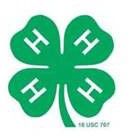 Dear potential donor,The Union County 4-H Association, along with the Union County Purdue Extension Office, is in the process of putting together the 2024 Union County Fair book! This comprehensive fair book will contain this year's fair schedule, as well as rules and guidelines for all 4-H building and livestock projects!The Union County 4-H Association and Union County Purdue Extension Office are currently seeking businesses and individuals that would like to place an advertisement in our 2024 fair book.Pricing is as follows:We truly appreciate your consideration! Please make checks payable to:Union Co. 4-H AssociationPlease feel free to contact me if you have any questions regarding the fair book! Sincerely,Melissa DunawayPresident-Union County 4-H Association 765-458-5055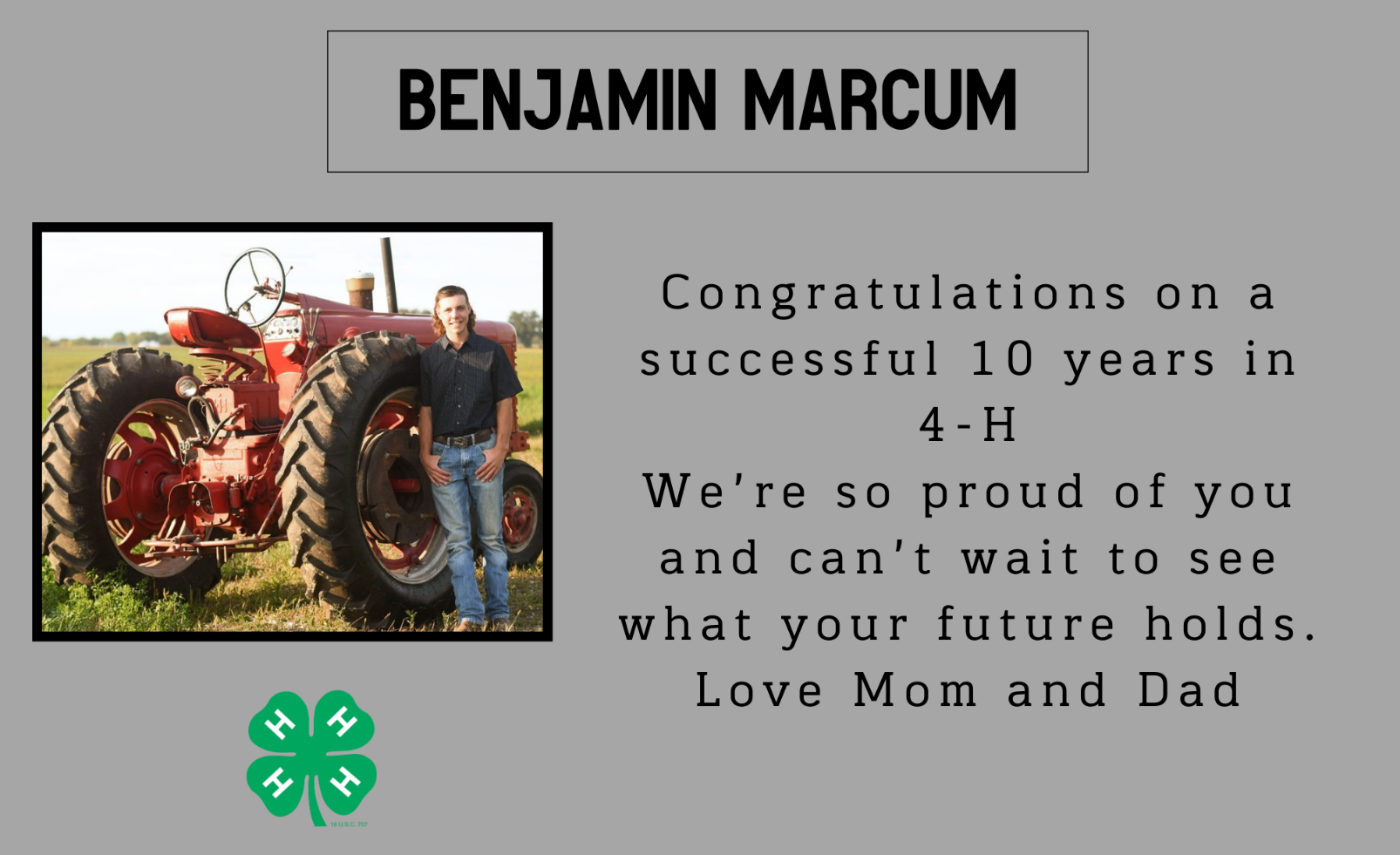 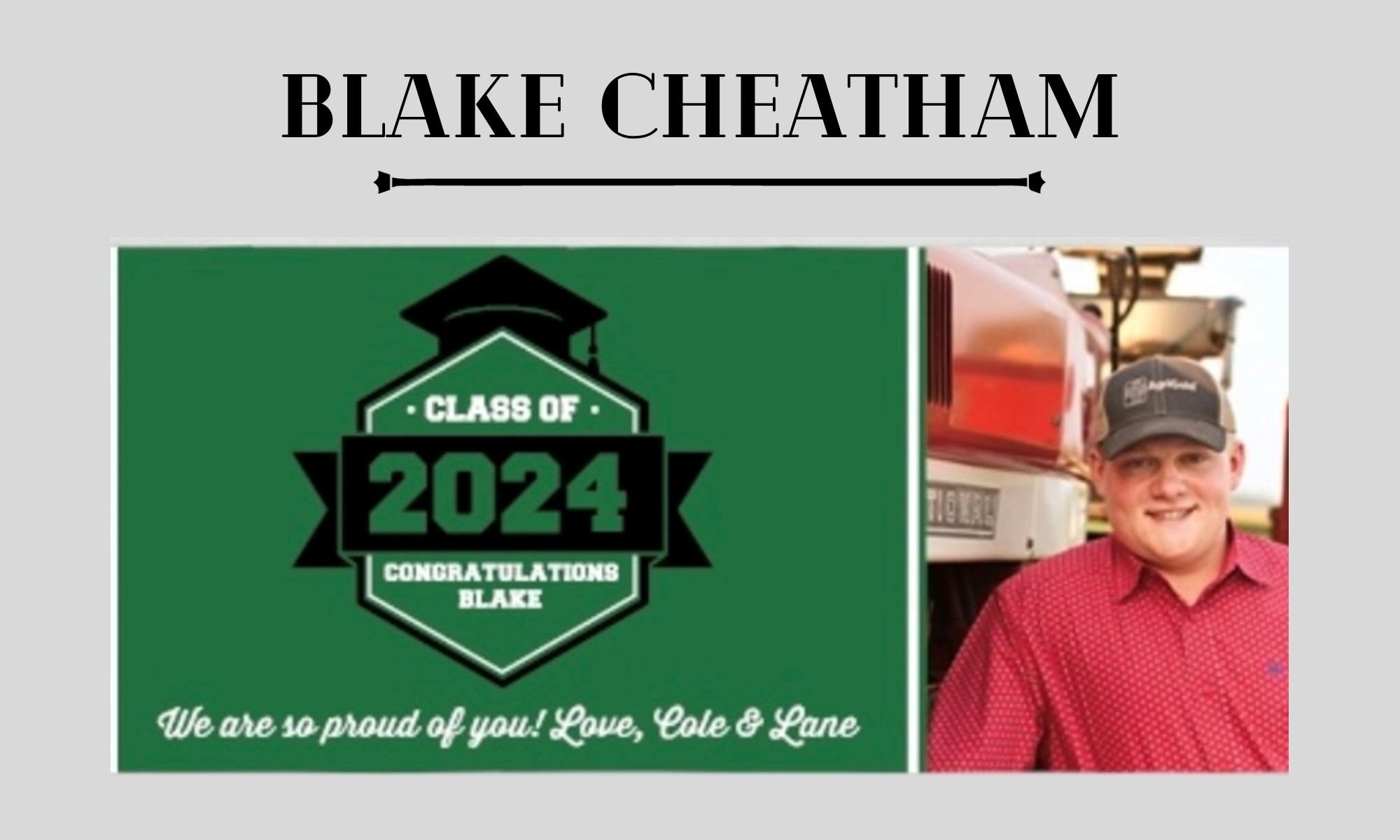 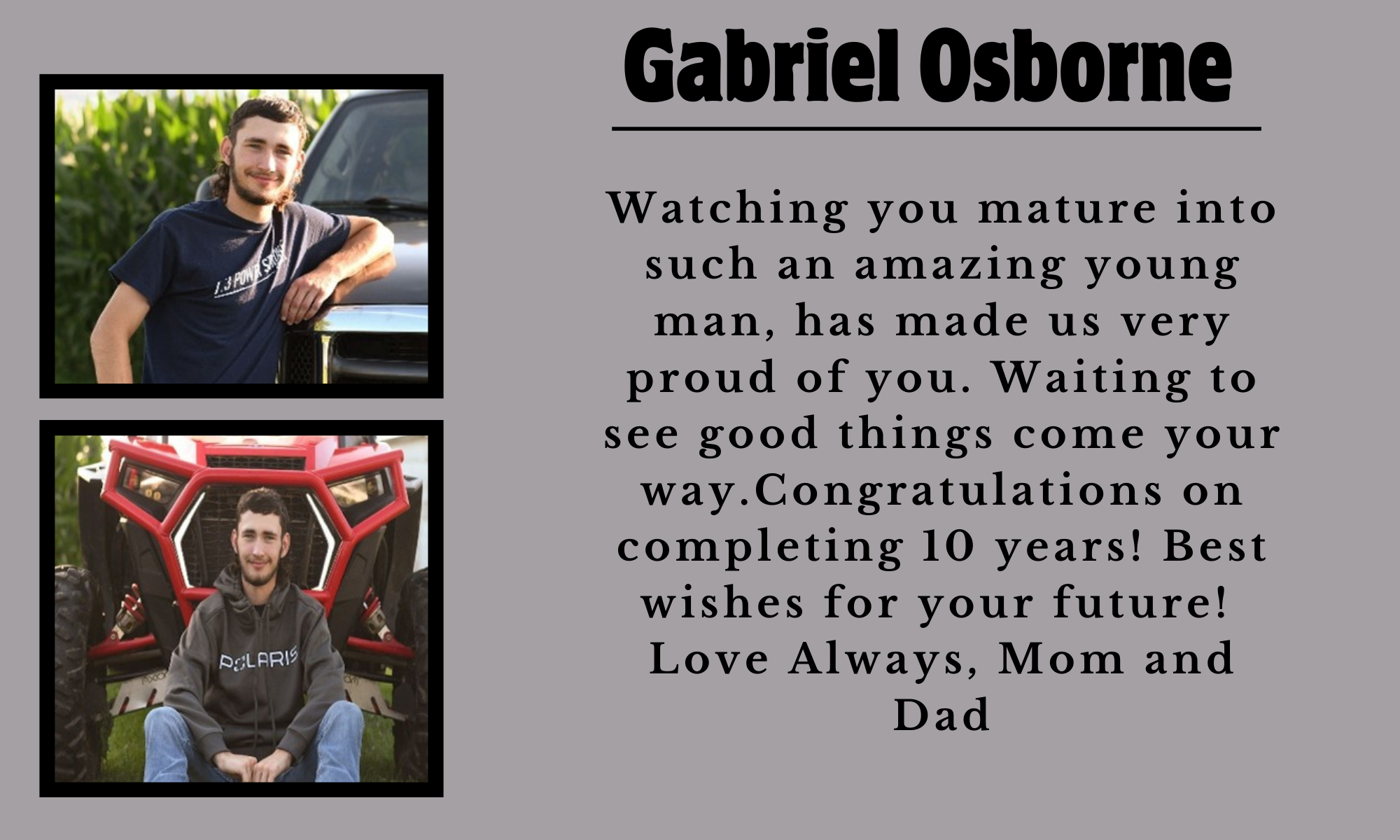 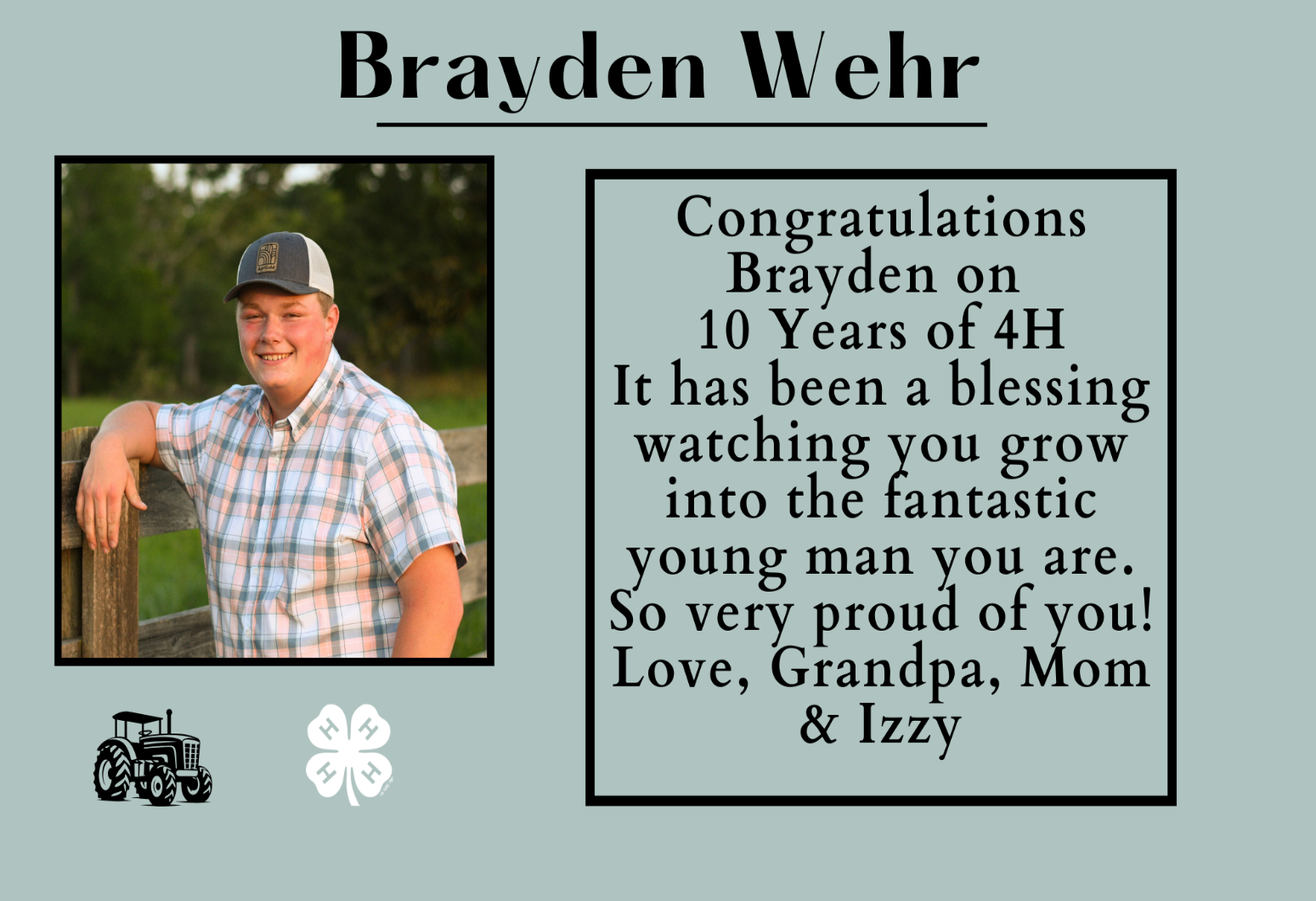 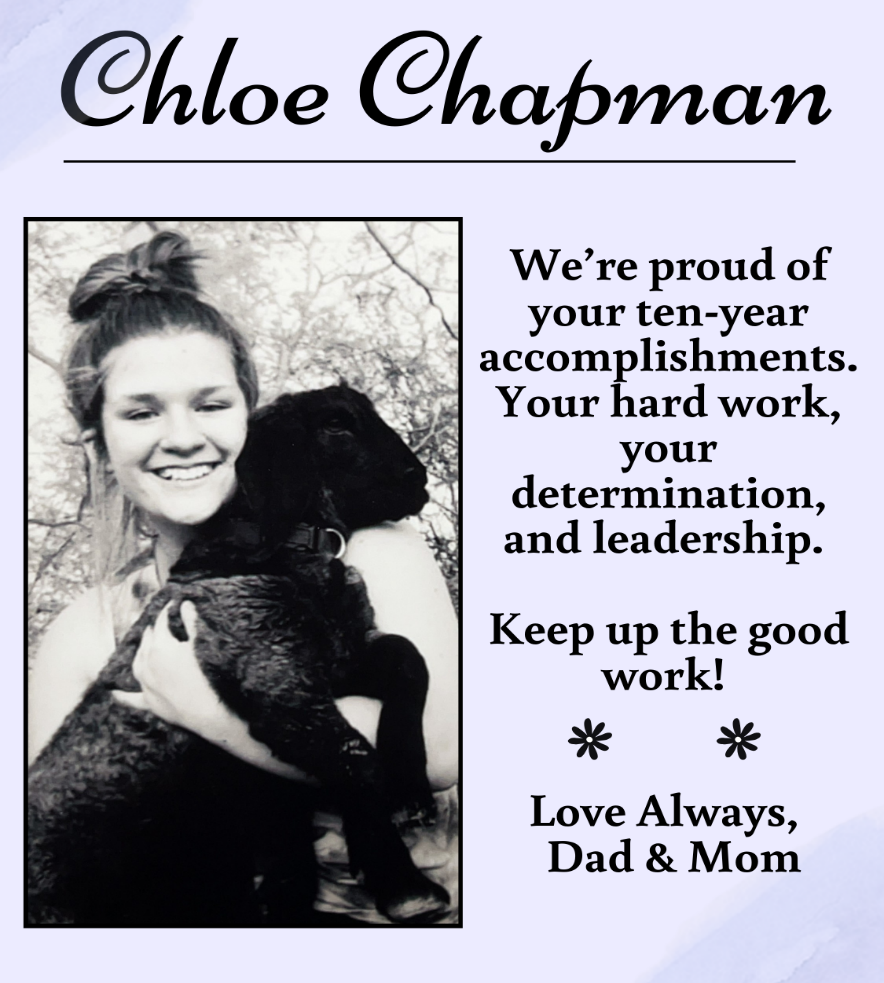 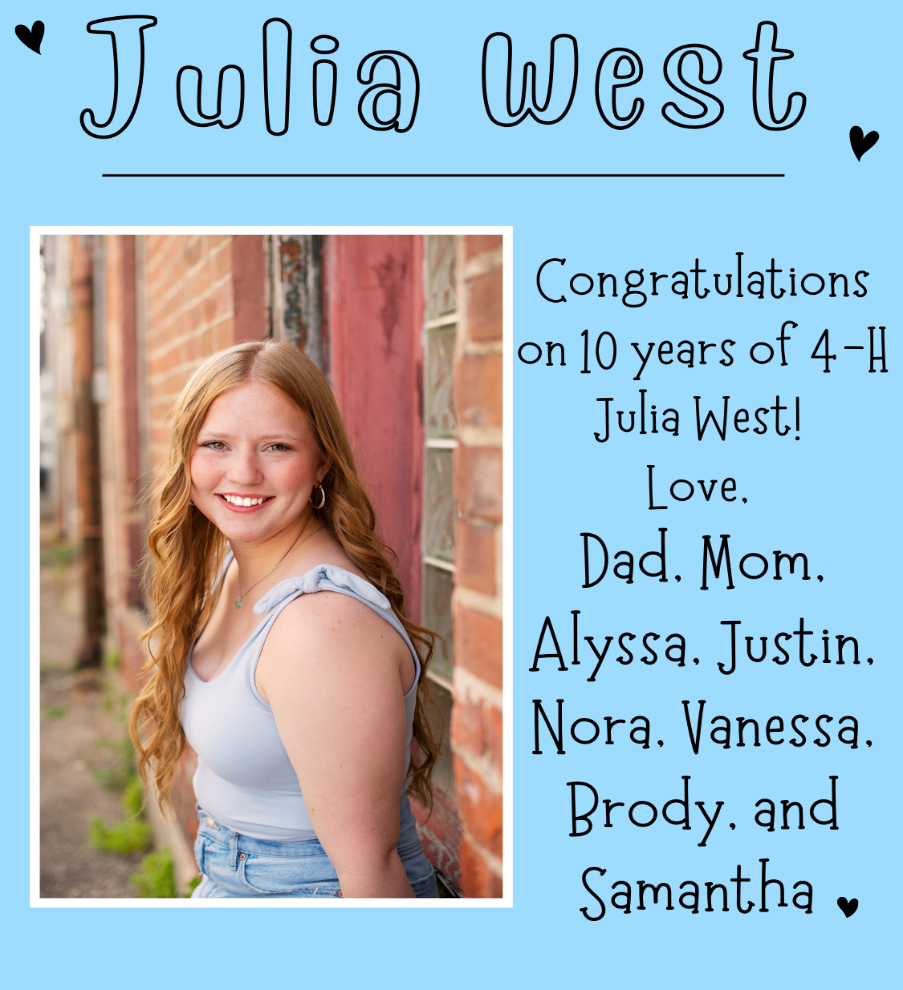 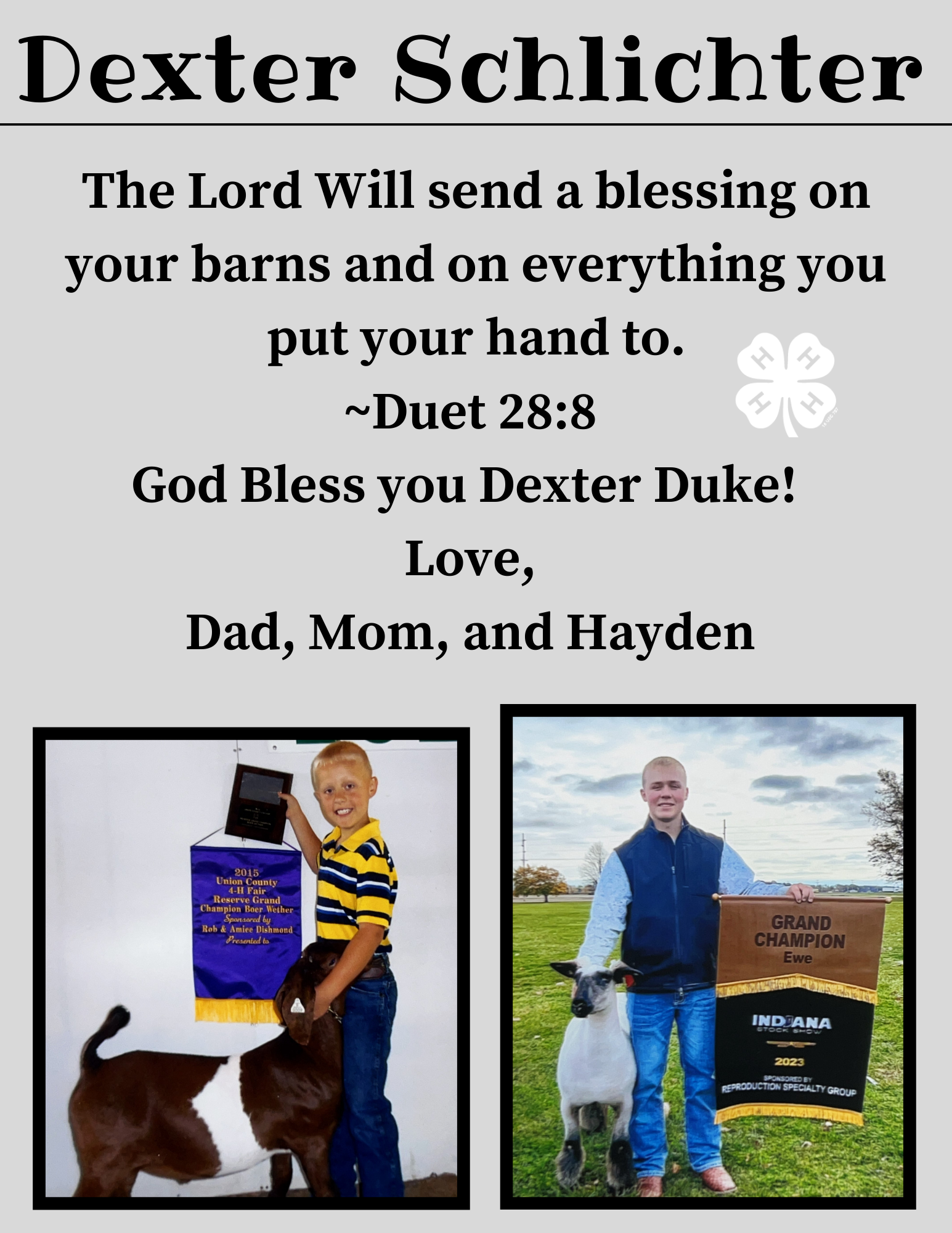 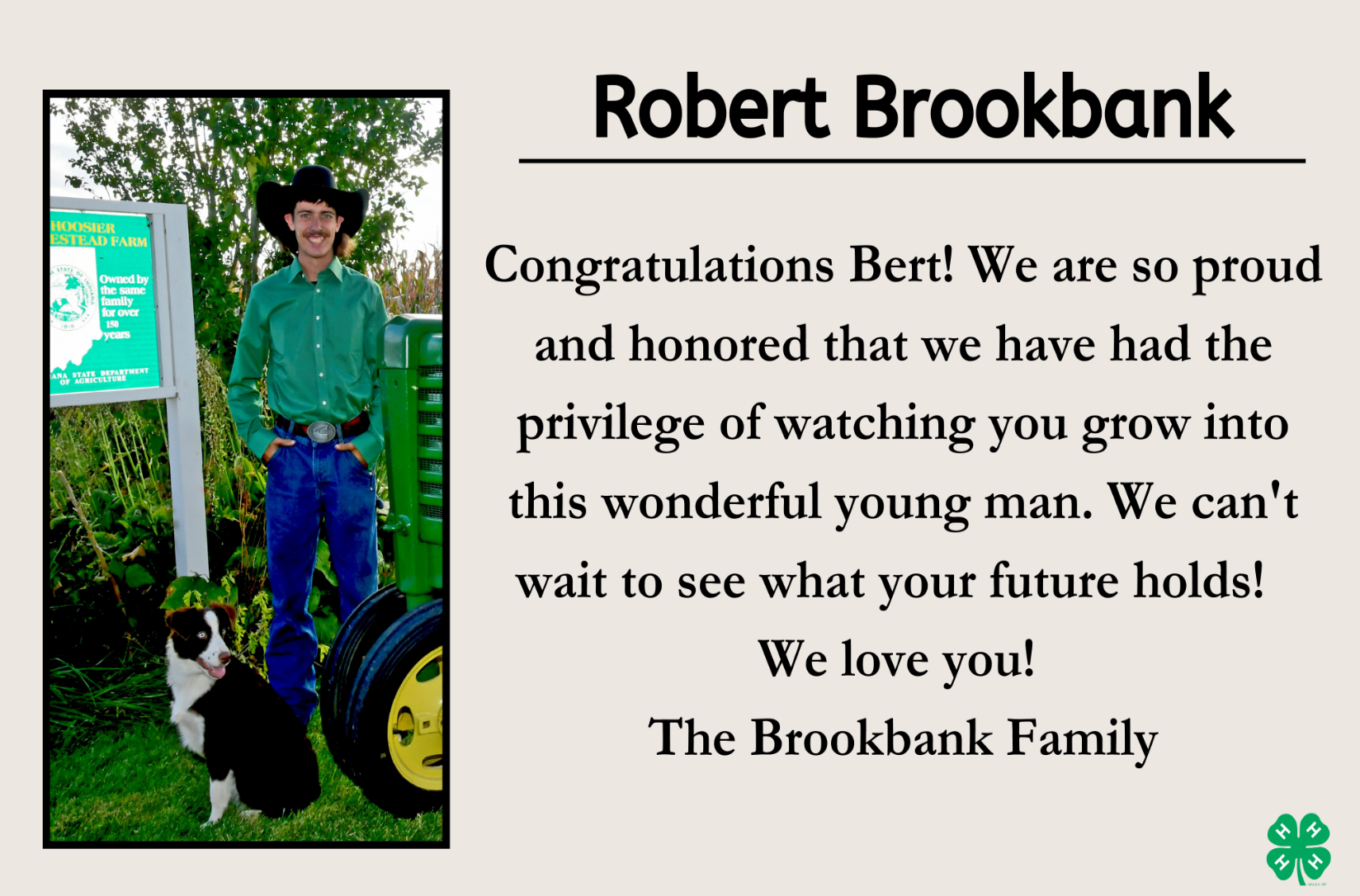 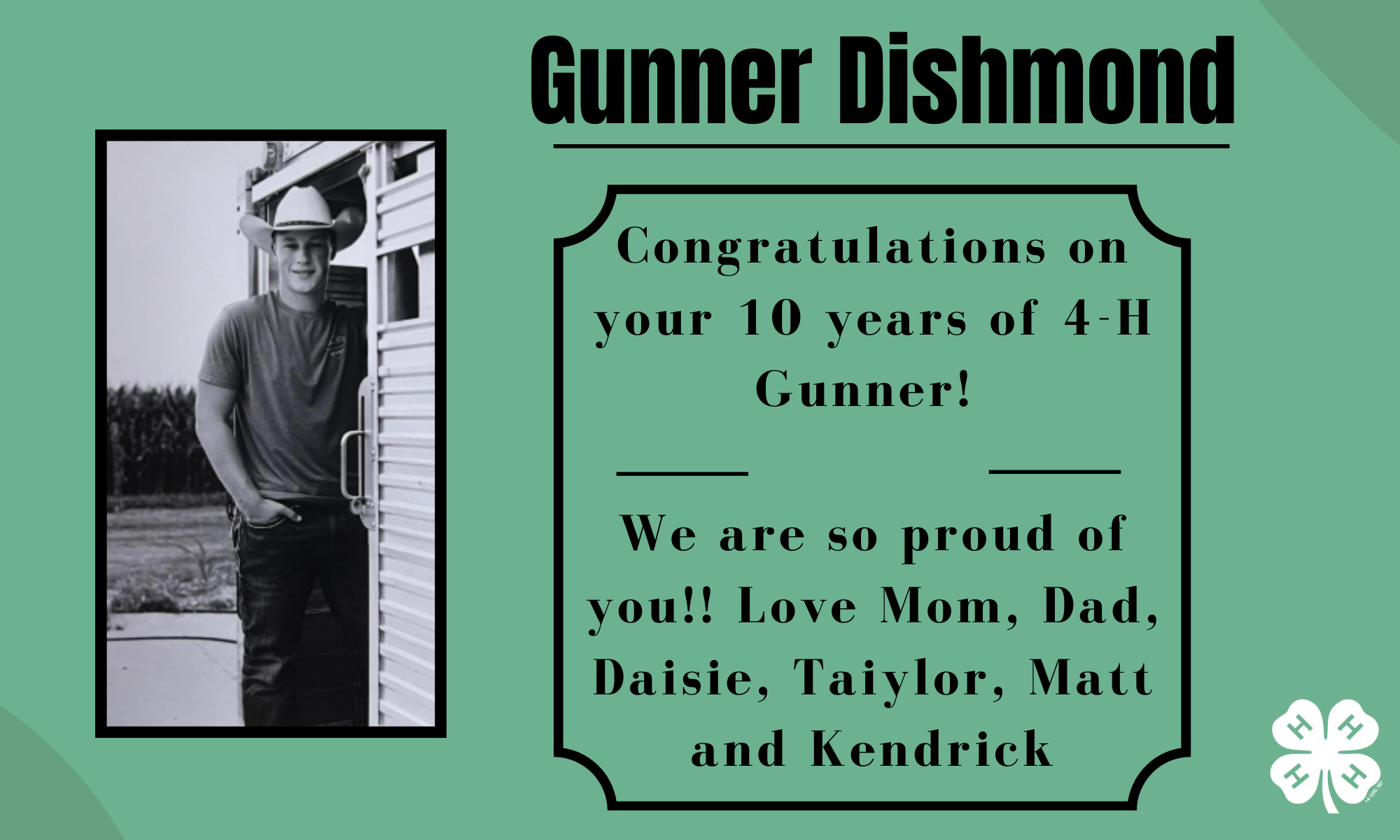 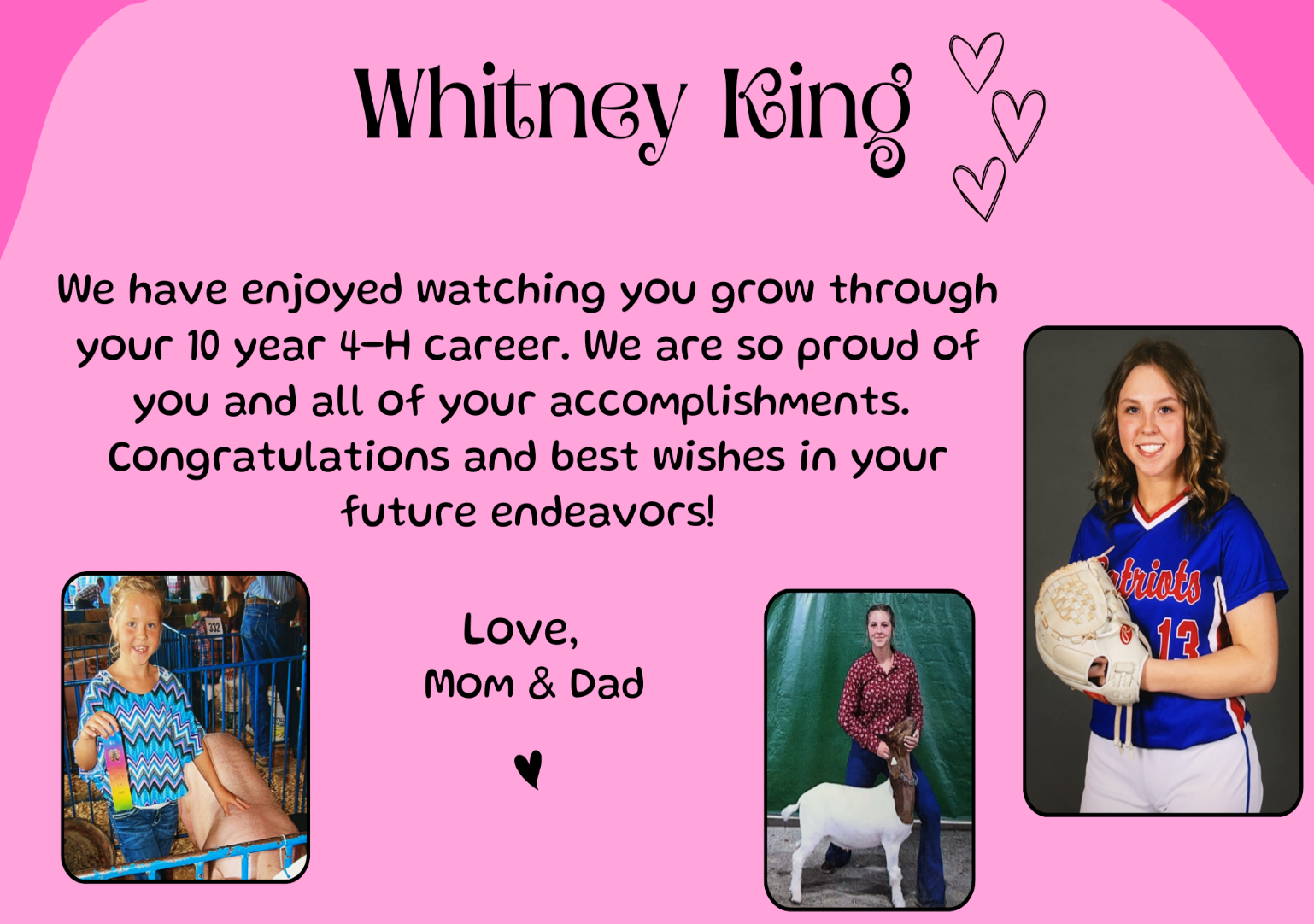 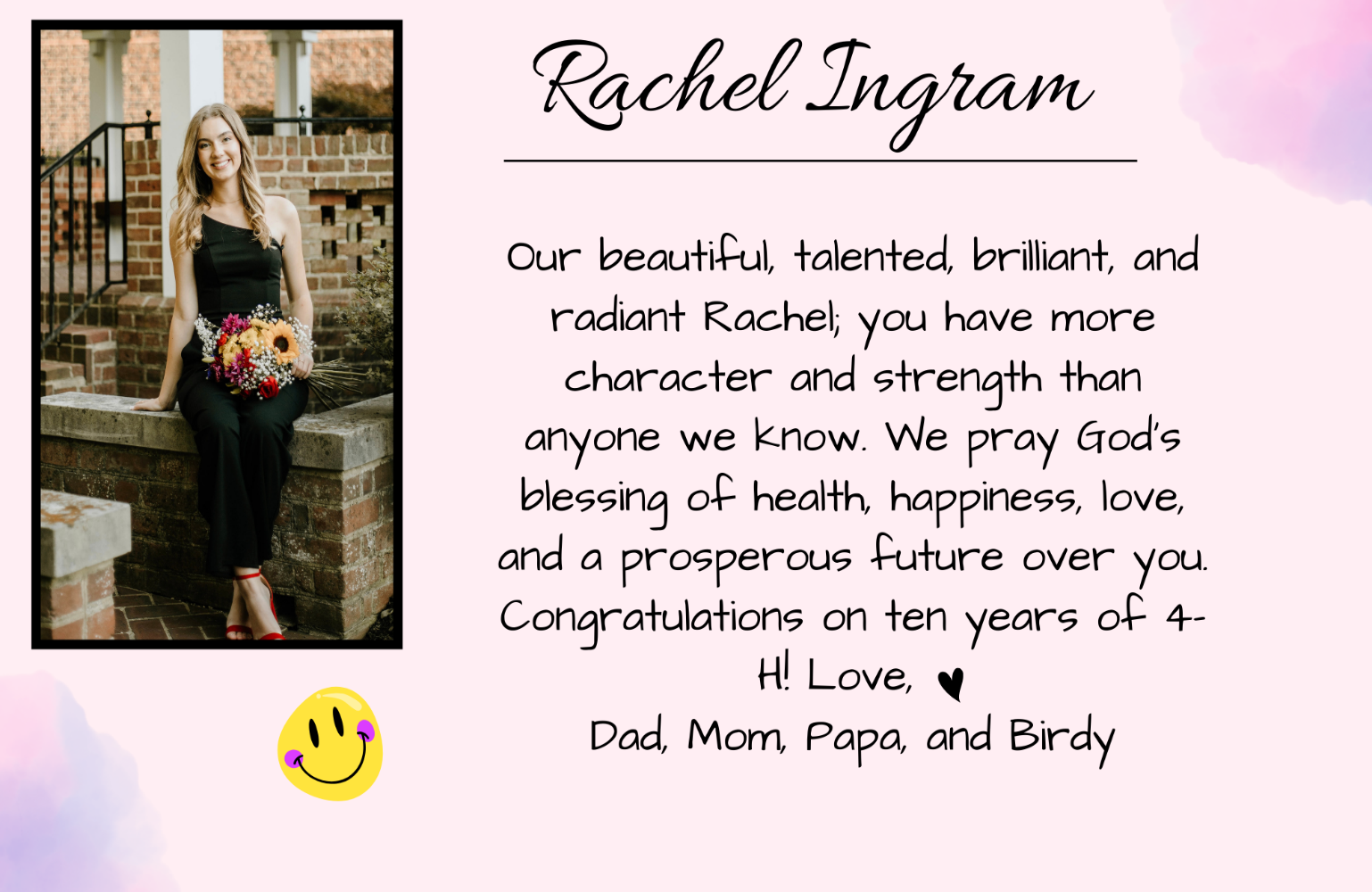 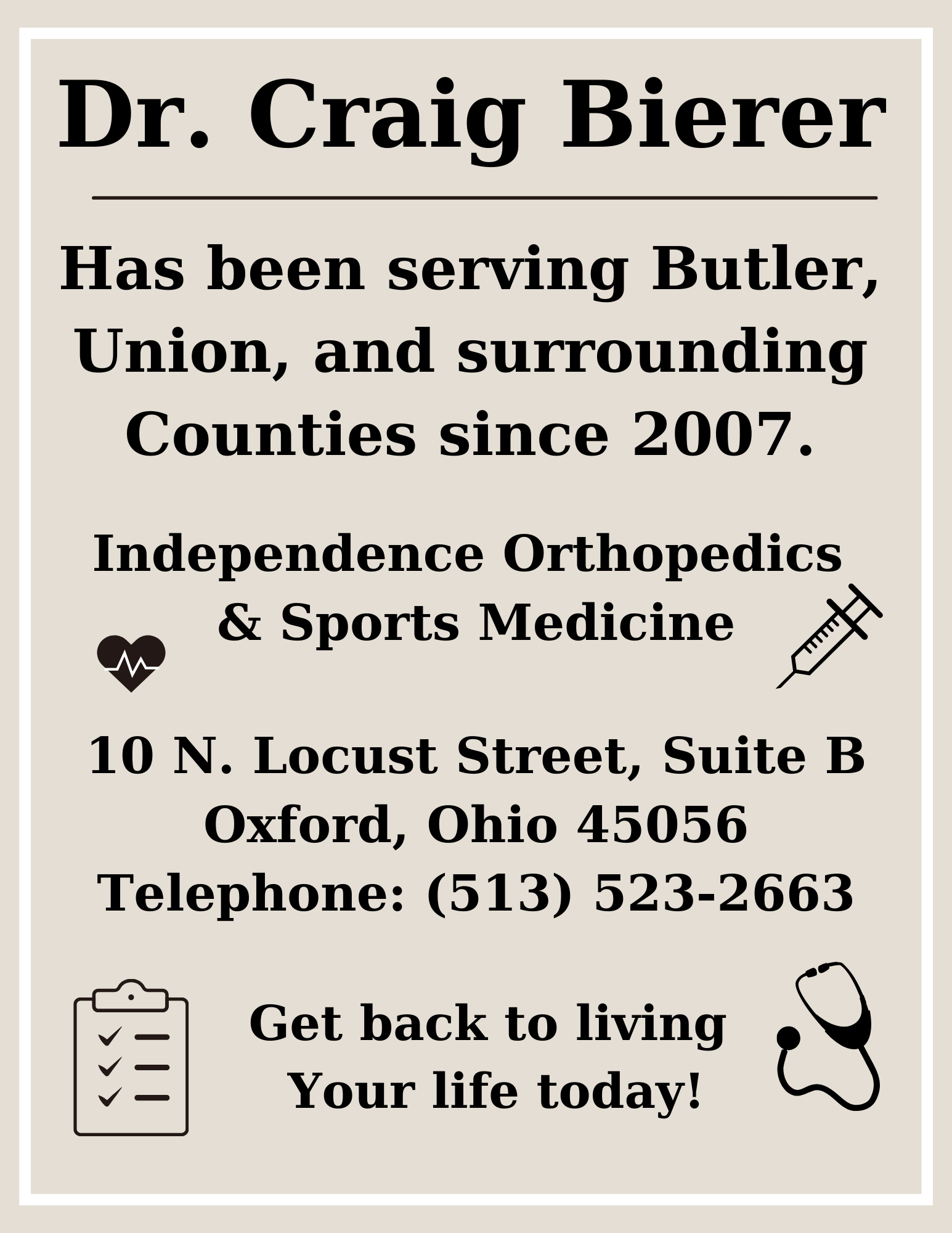 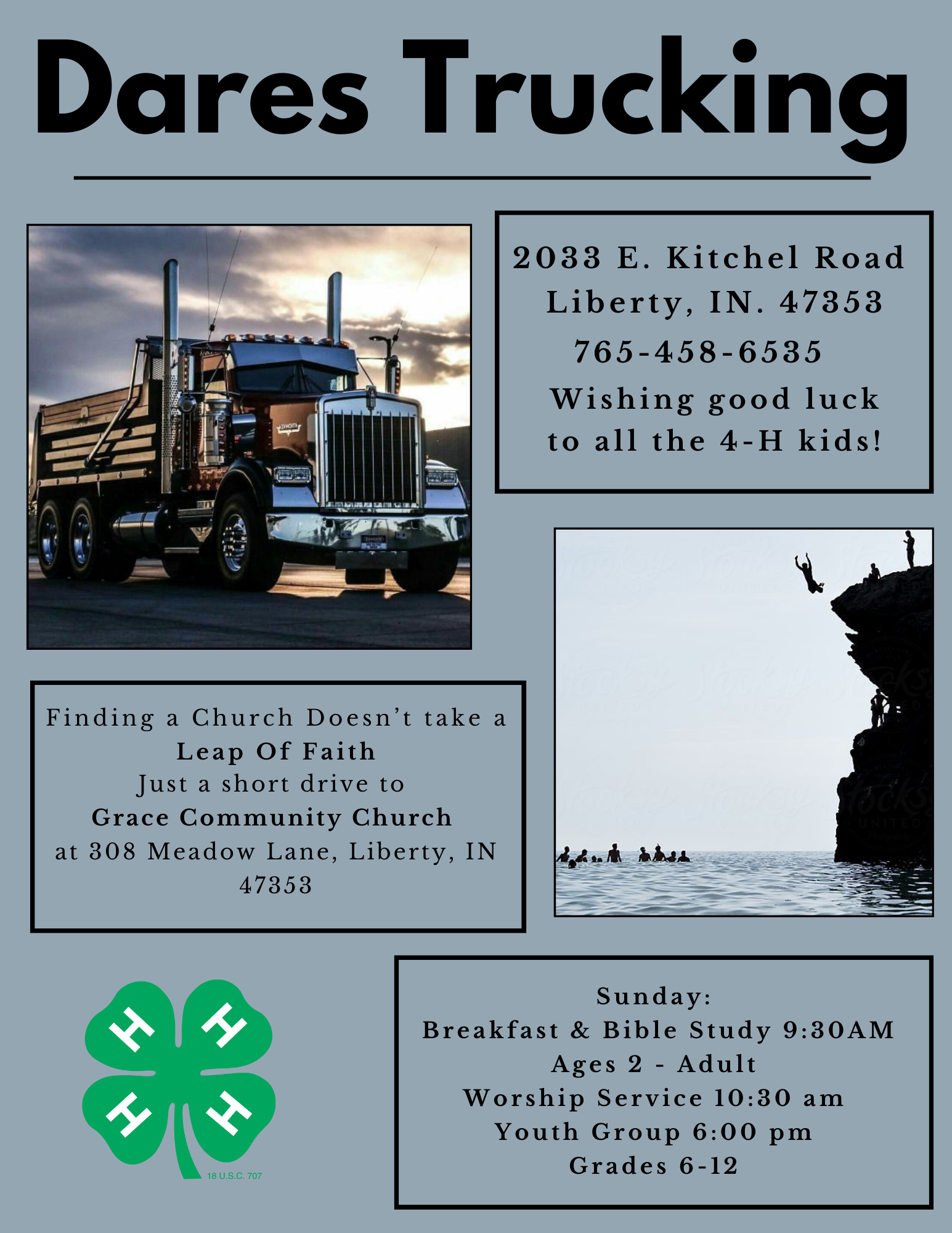 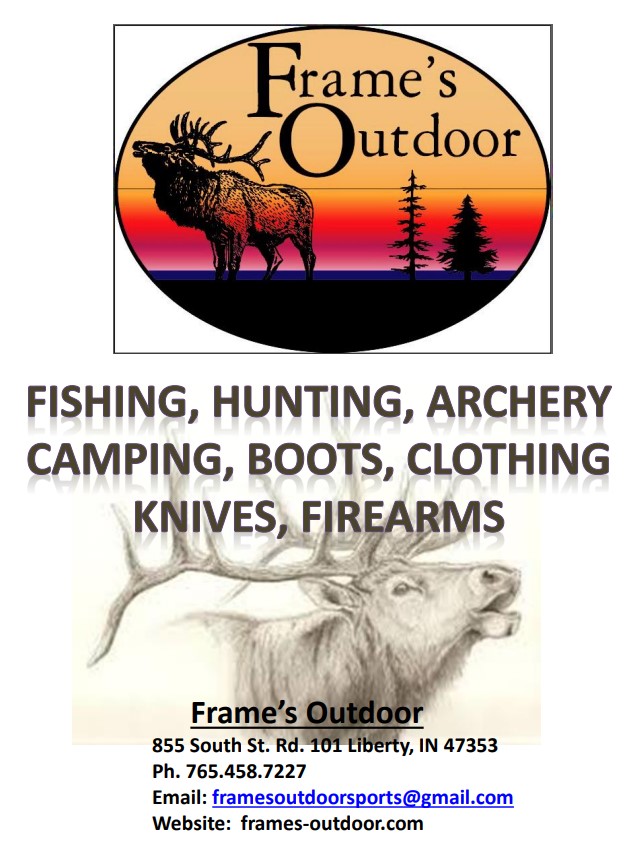 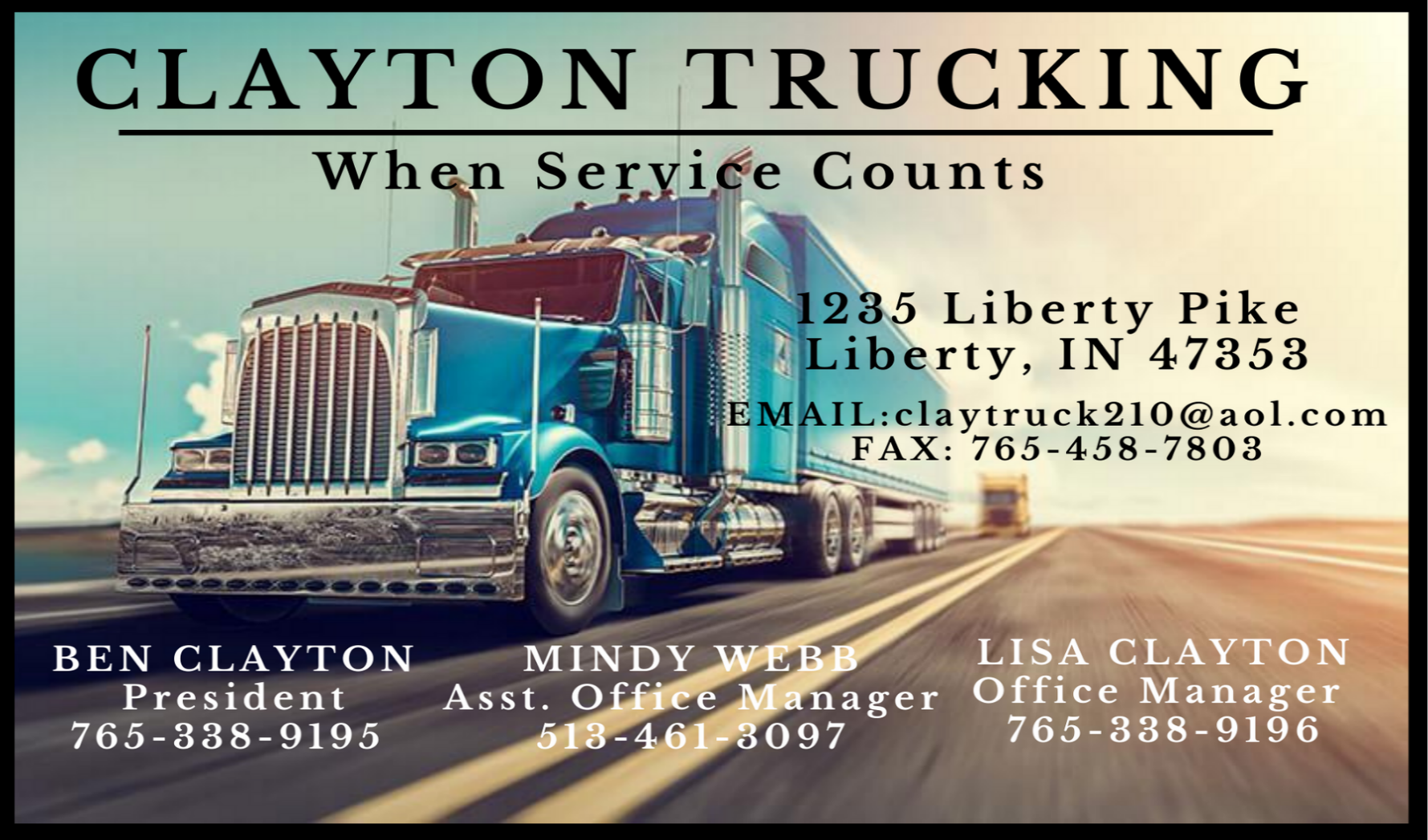 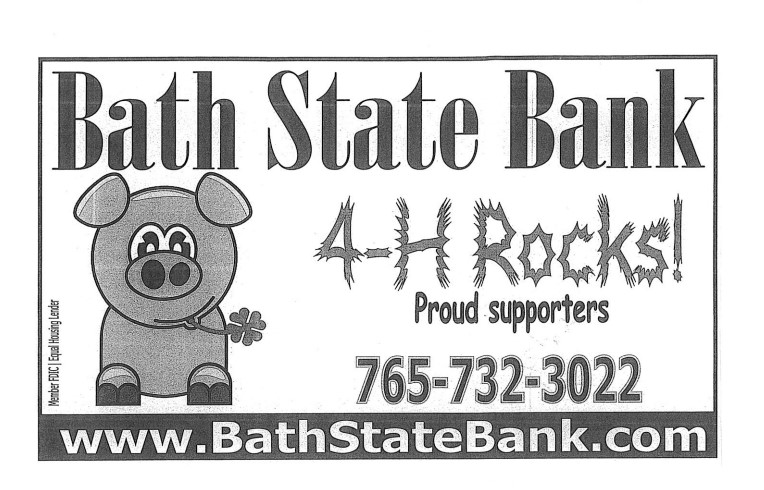 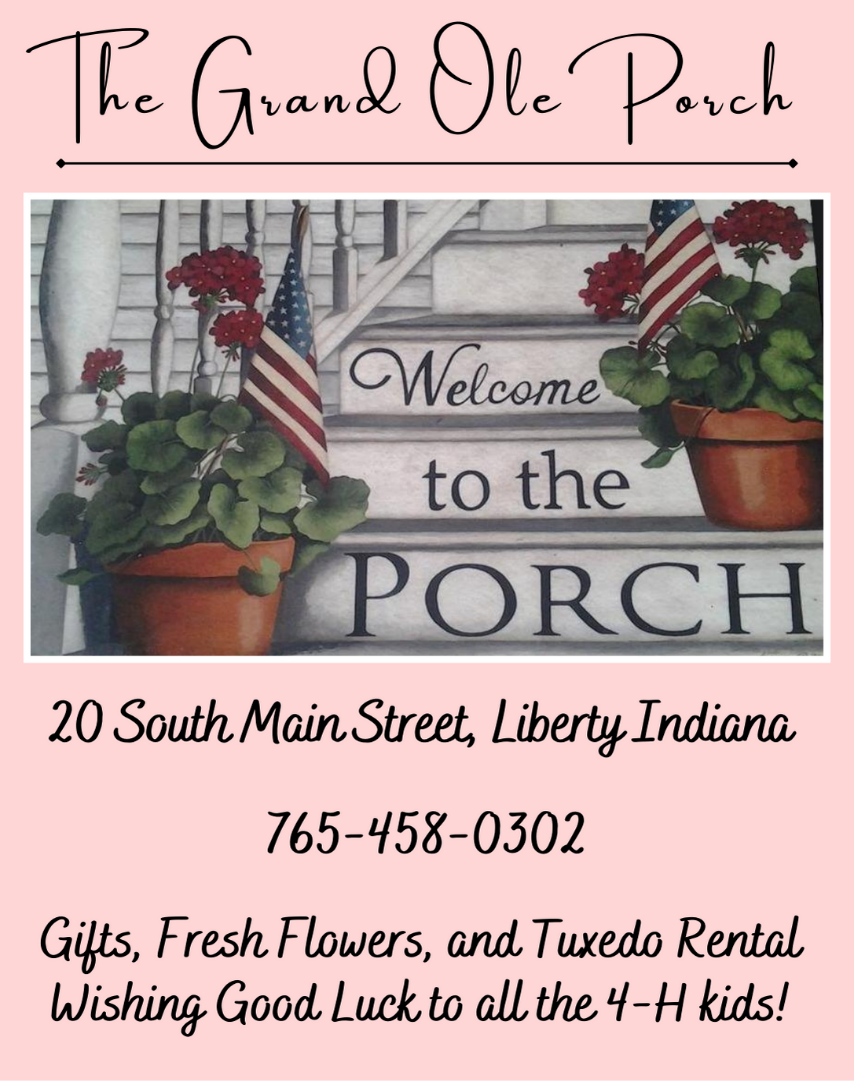 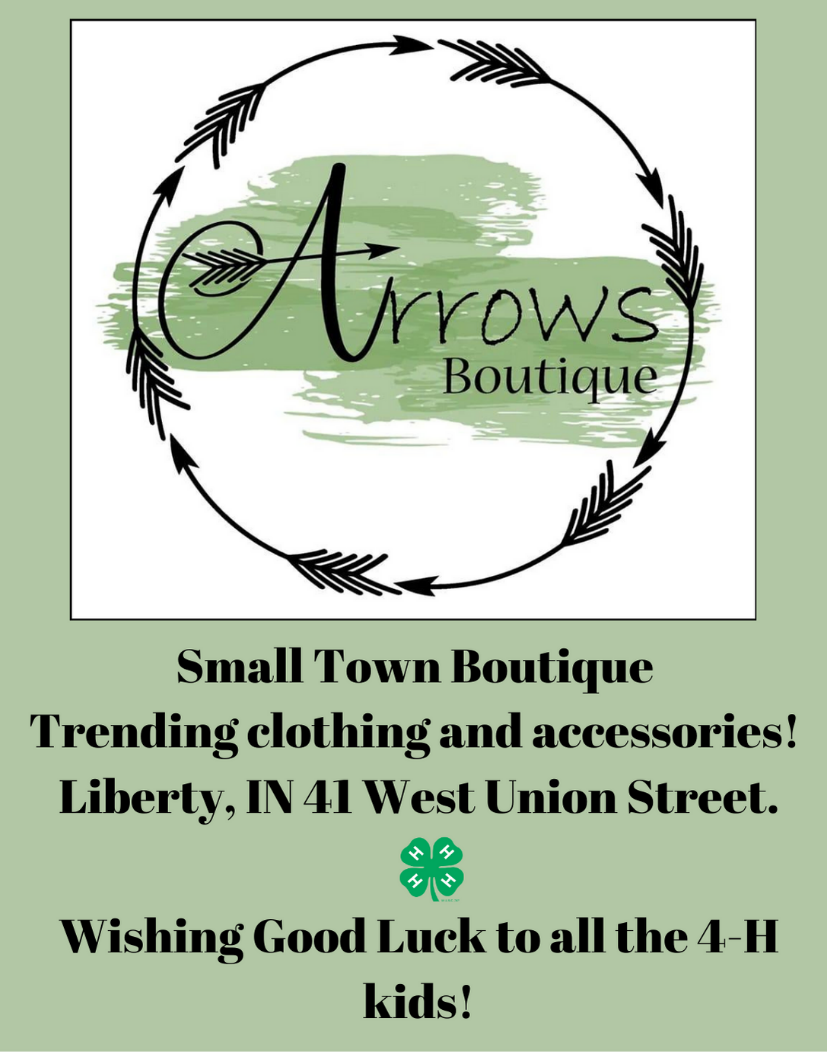 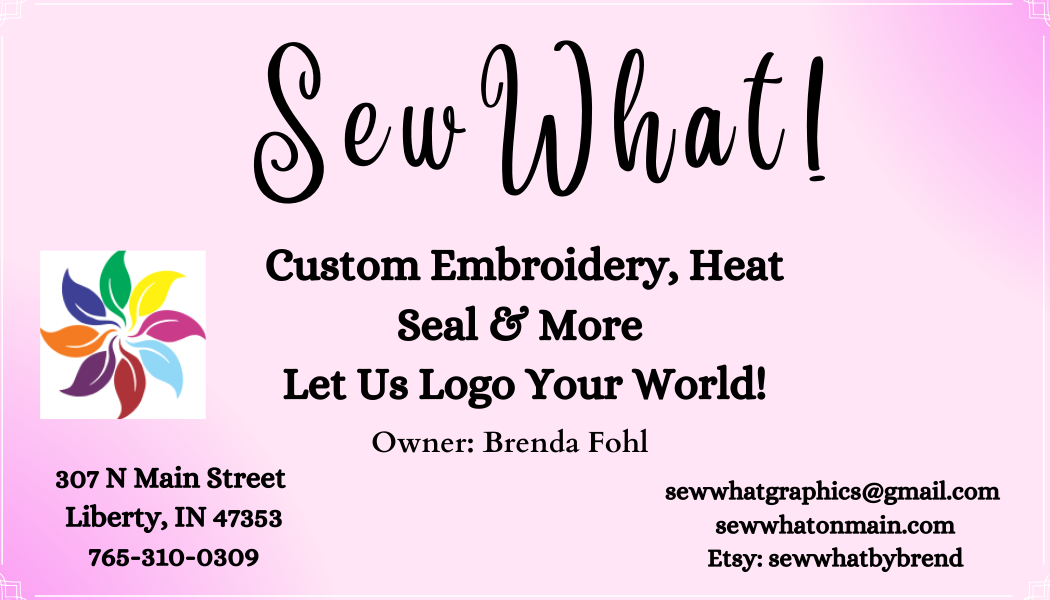 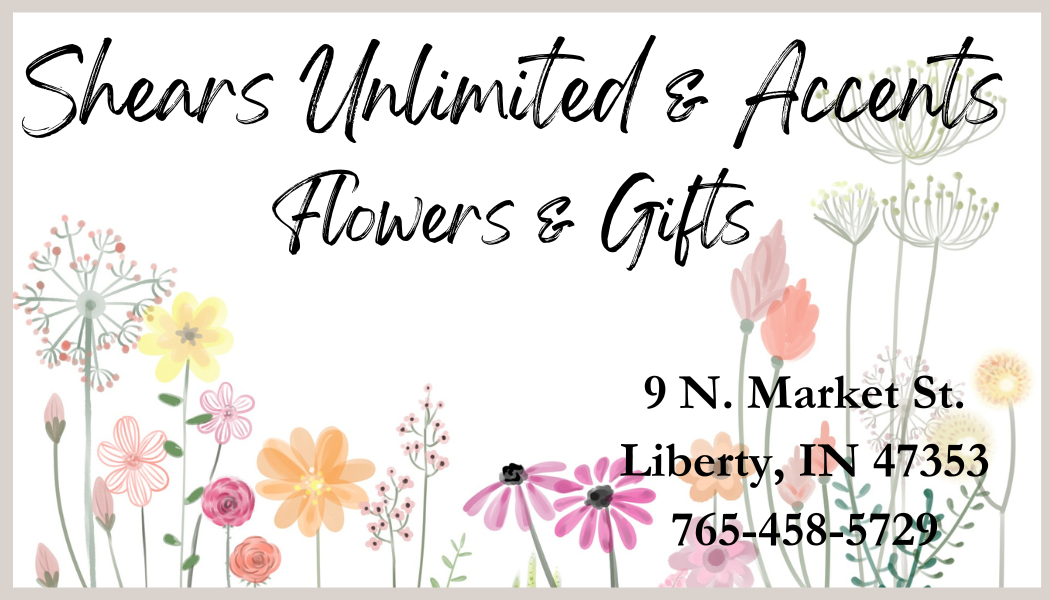 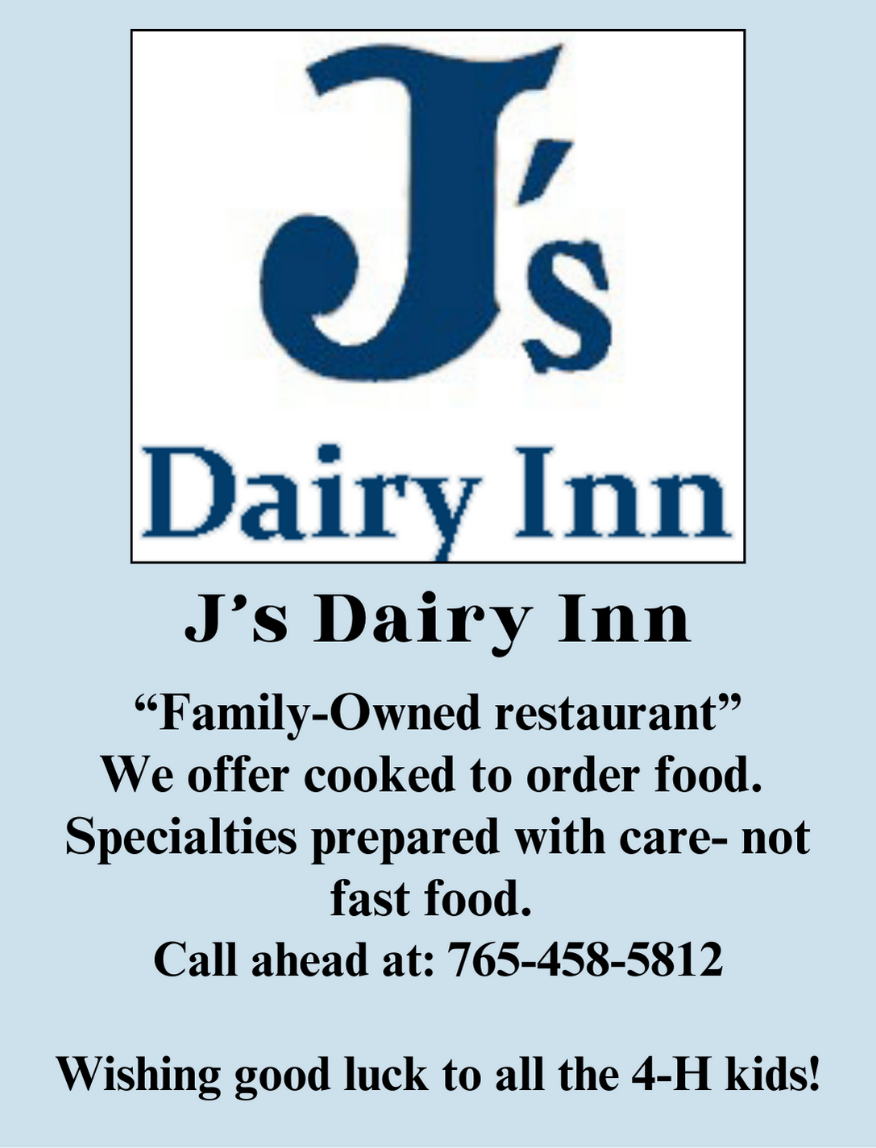 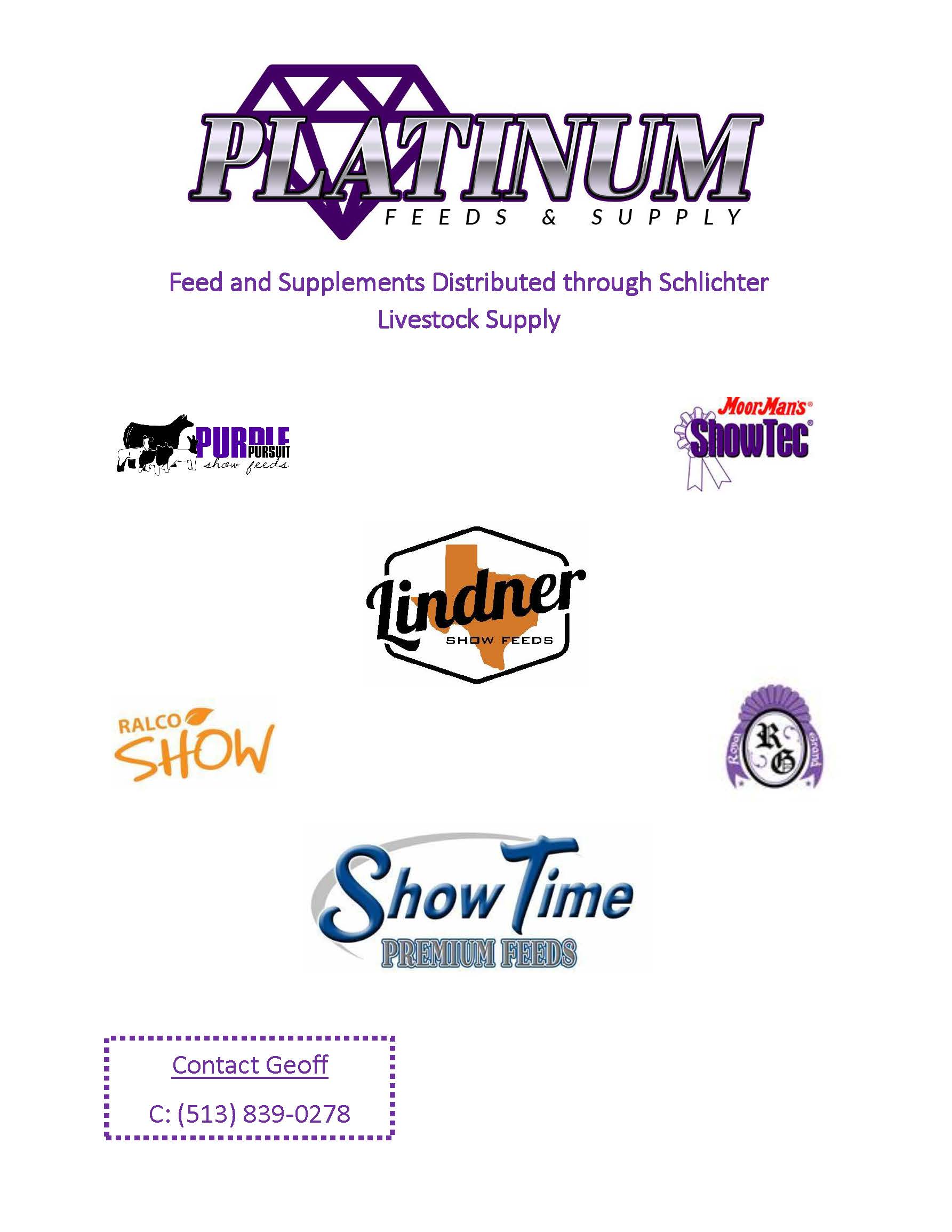 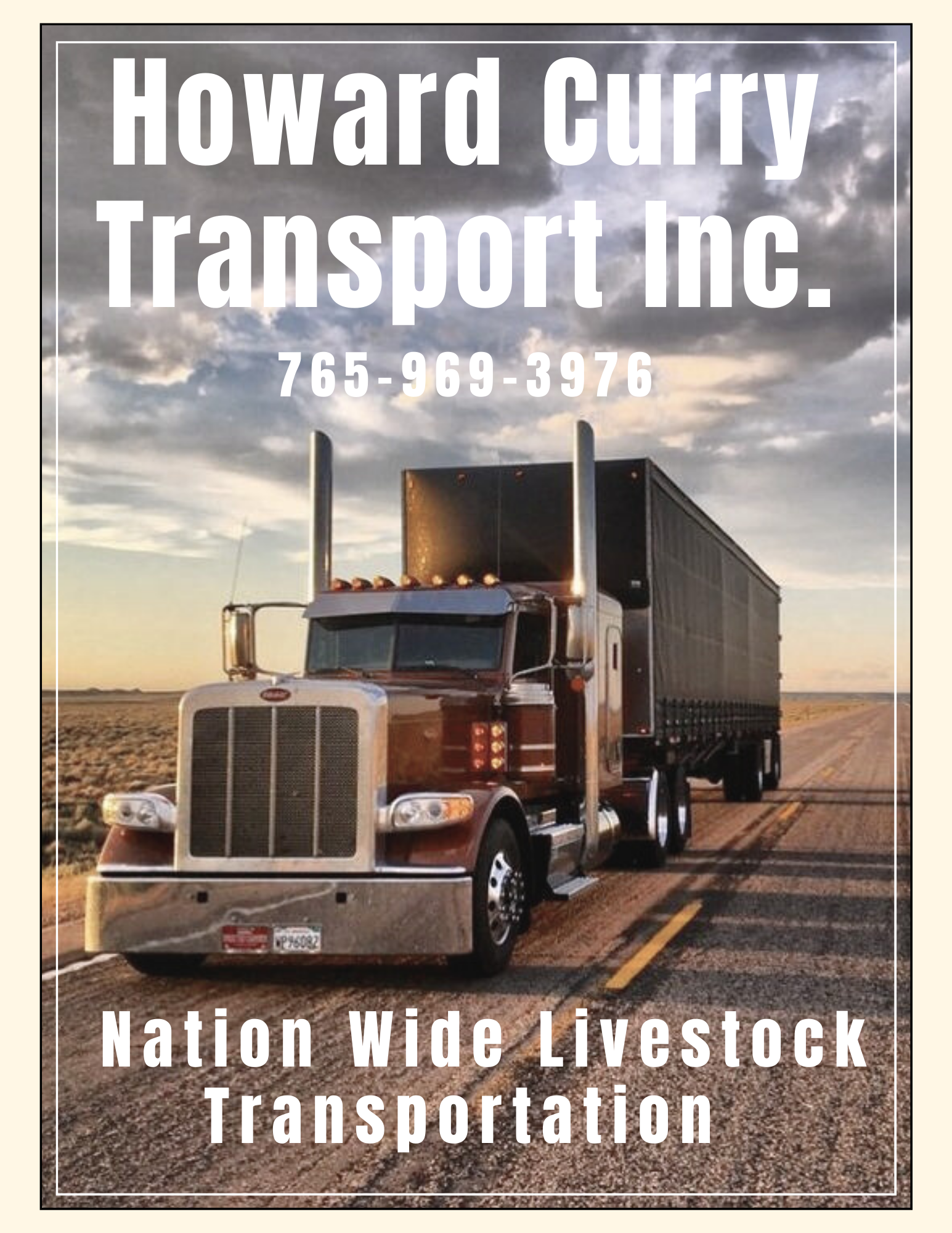 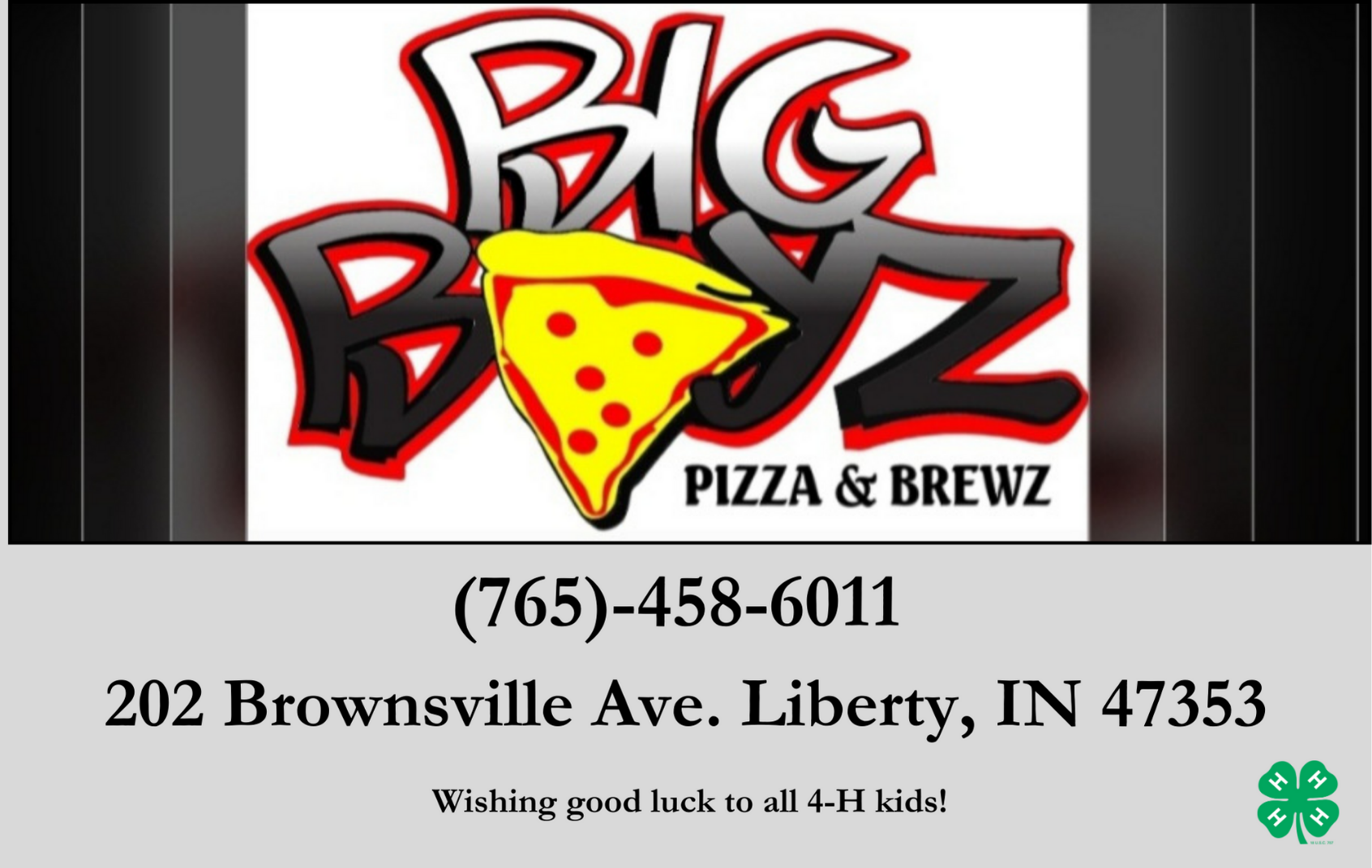 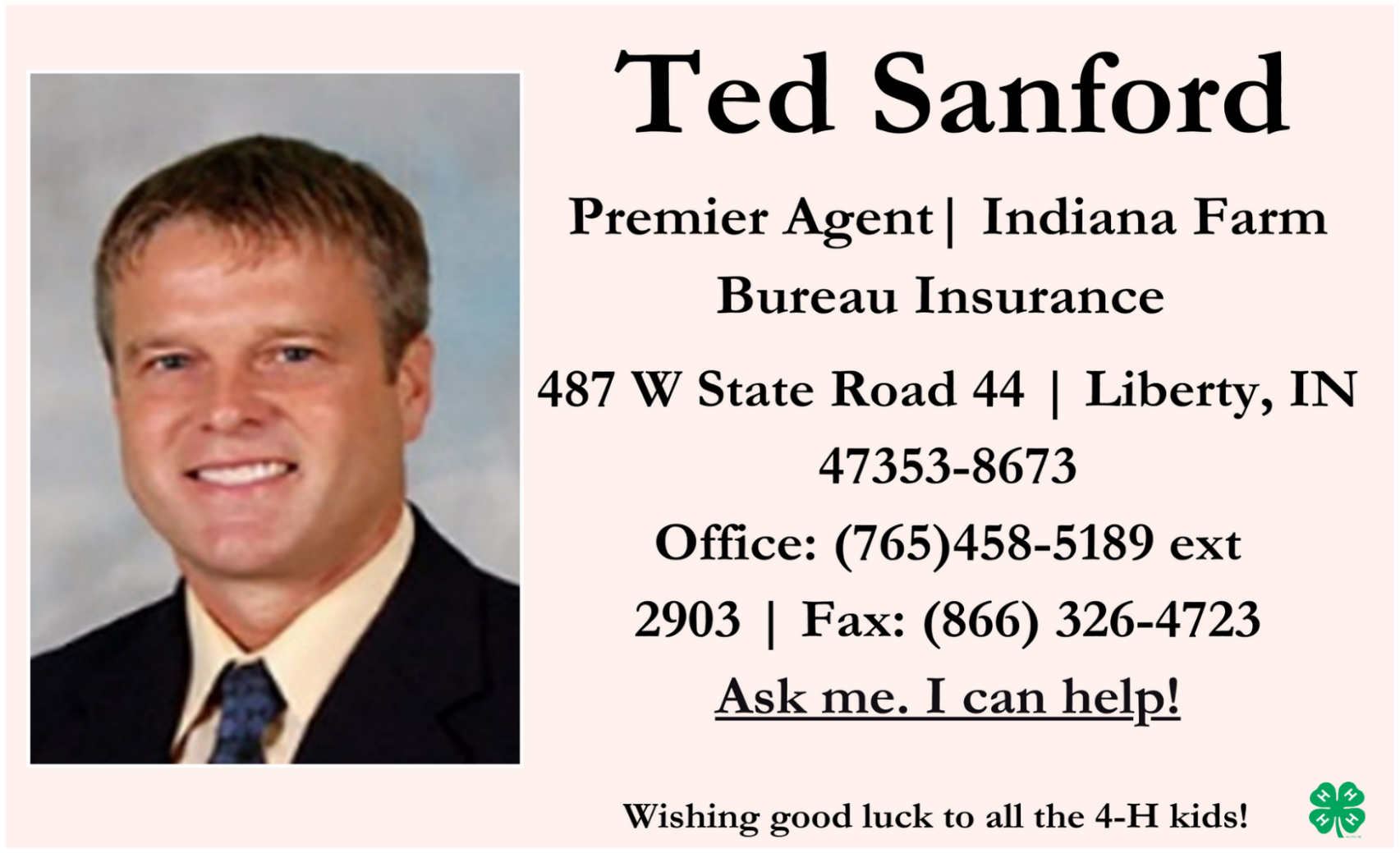 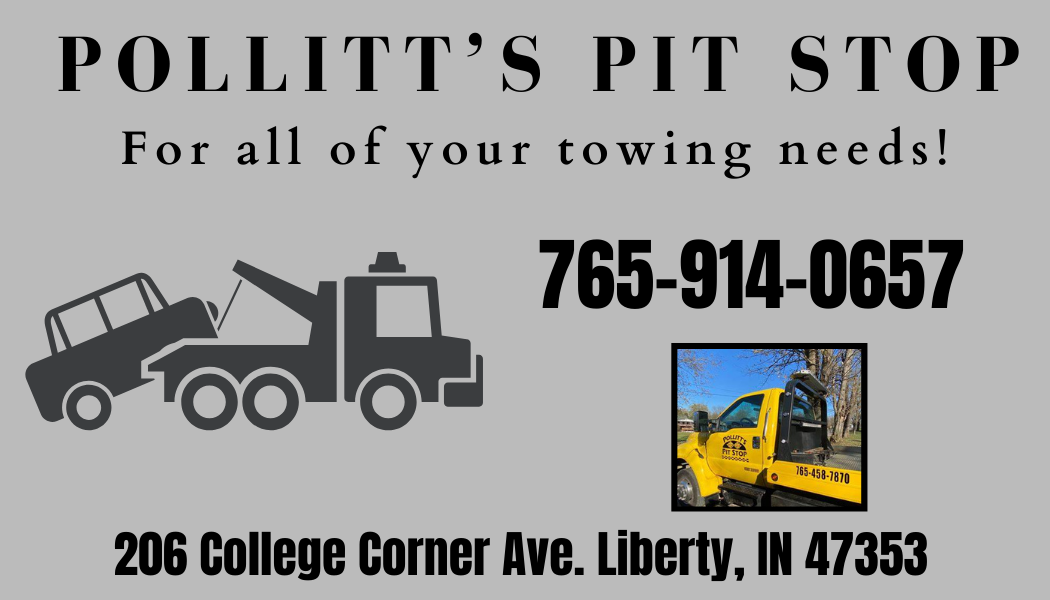 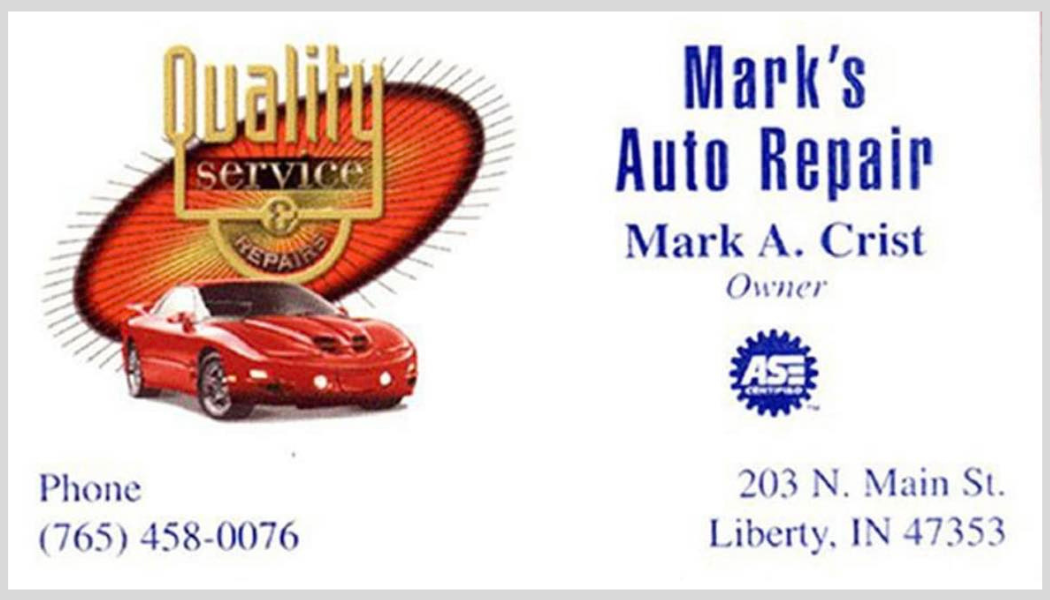 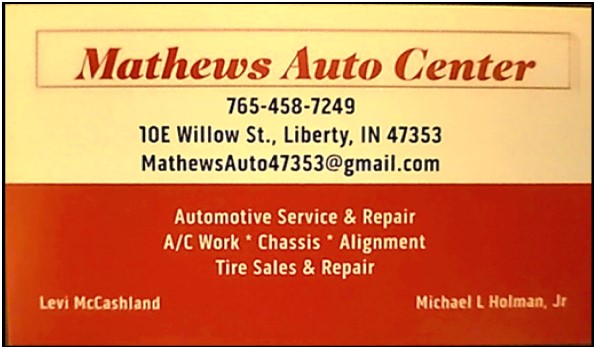 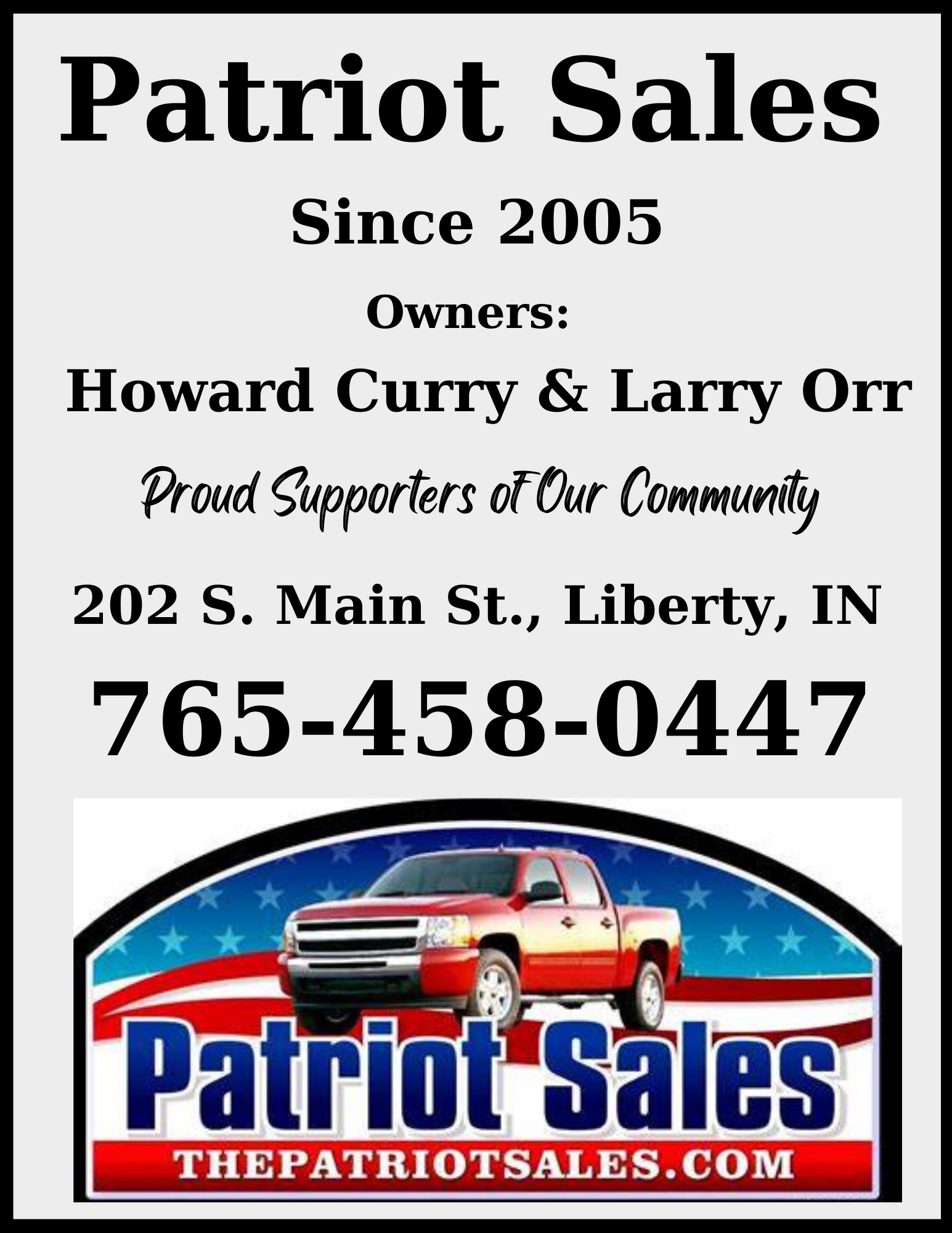 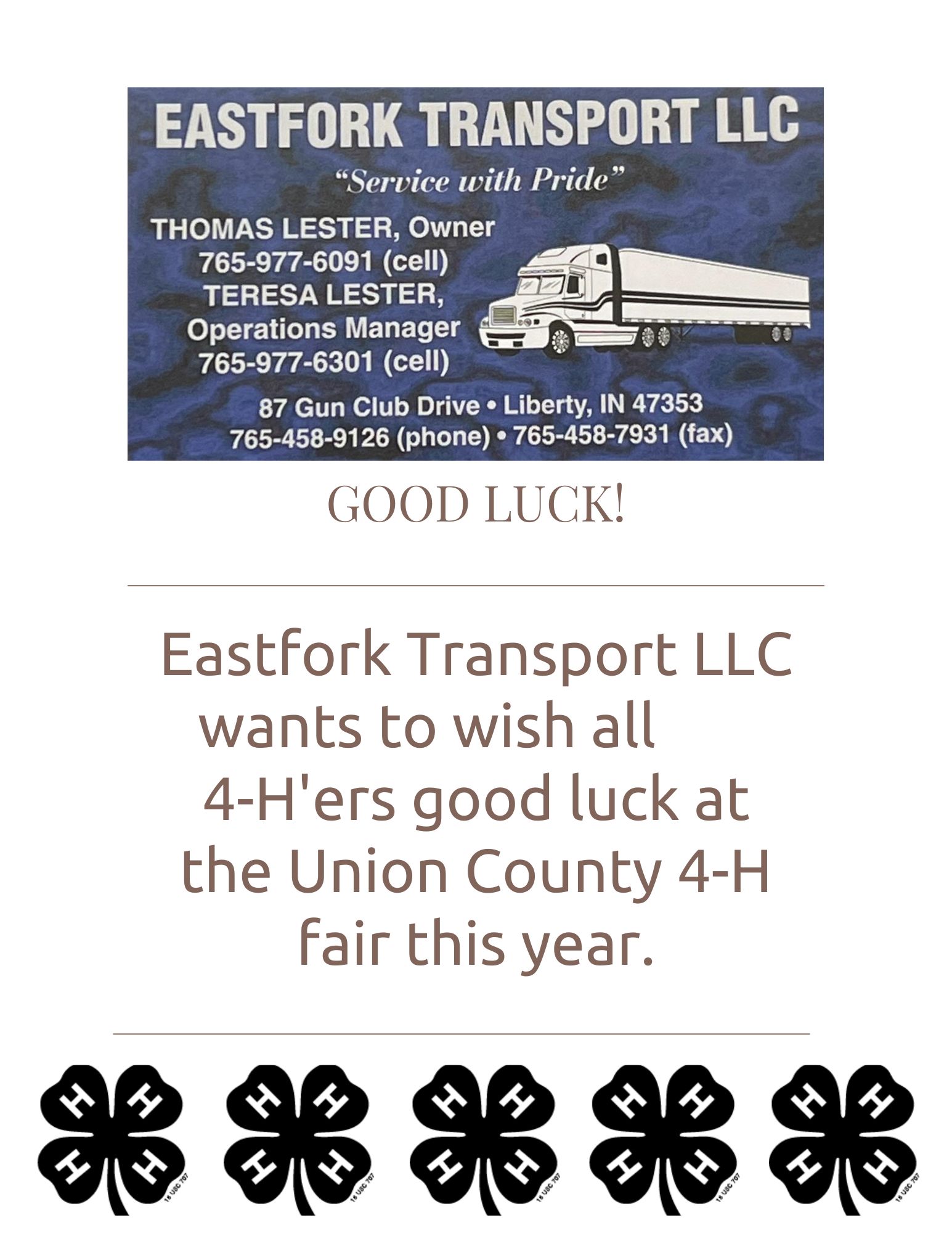 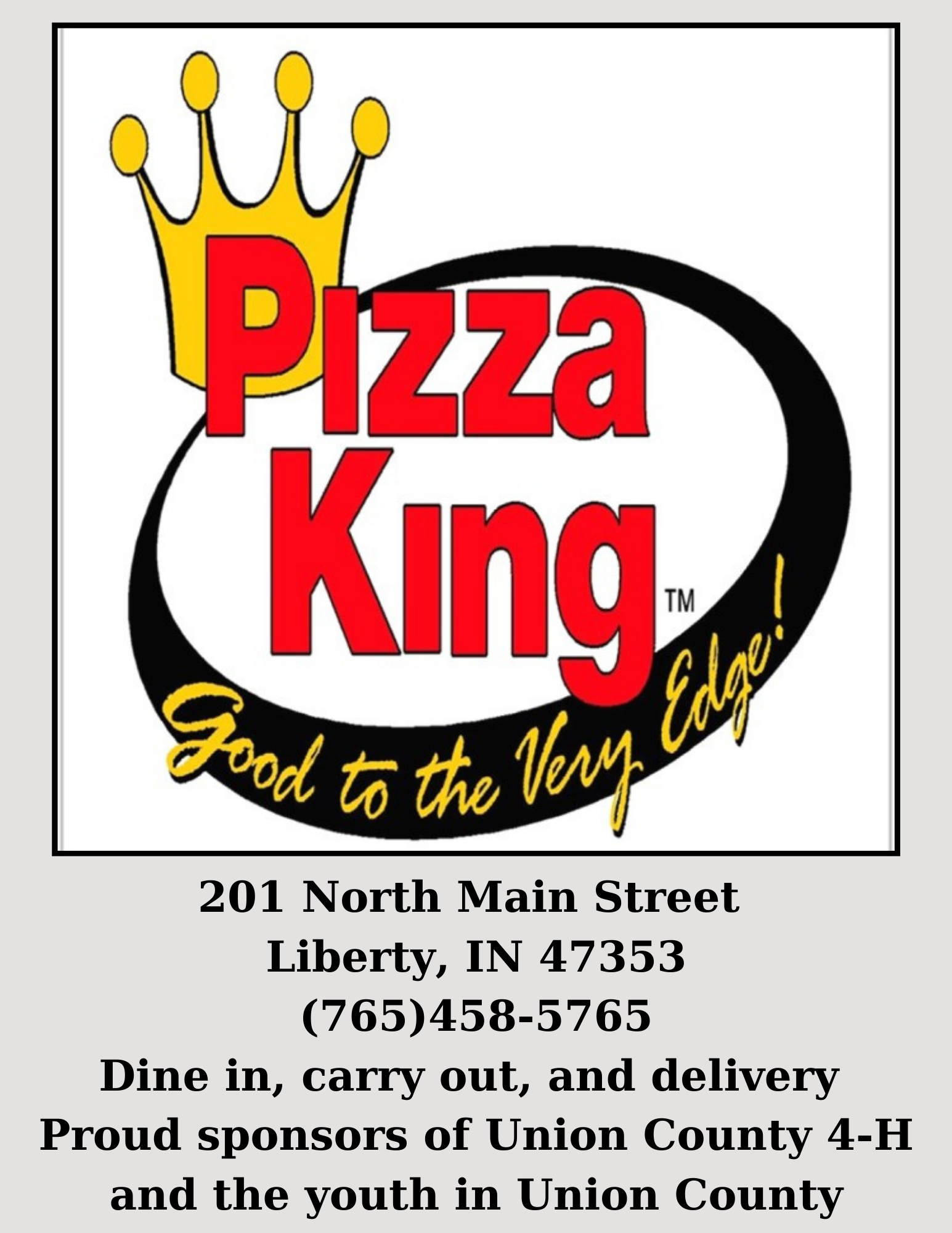 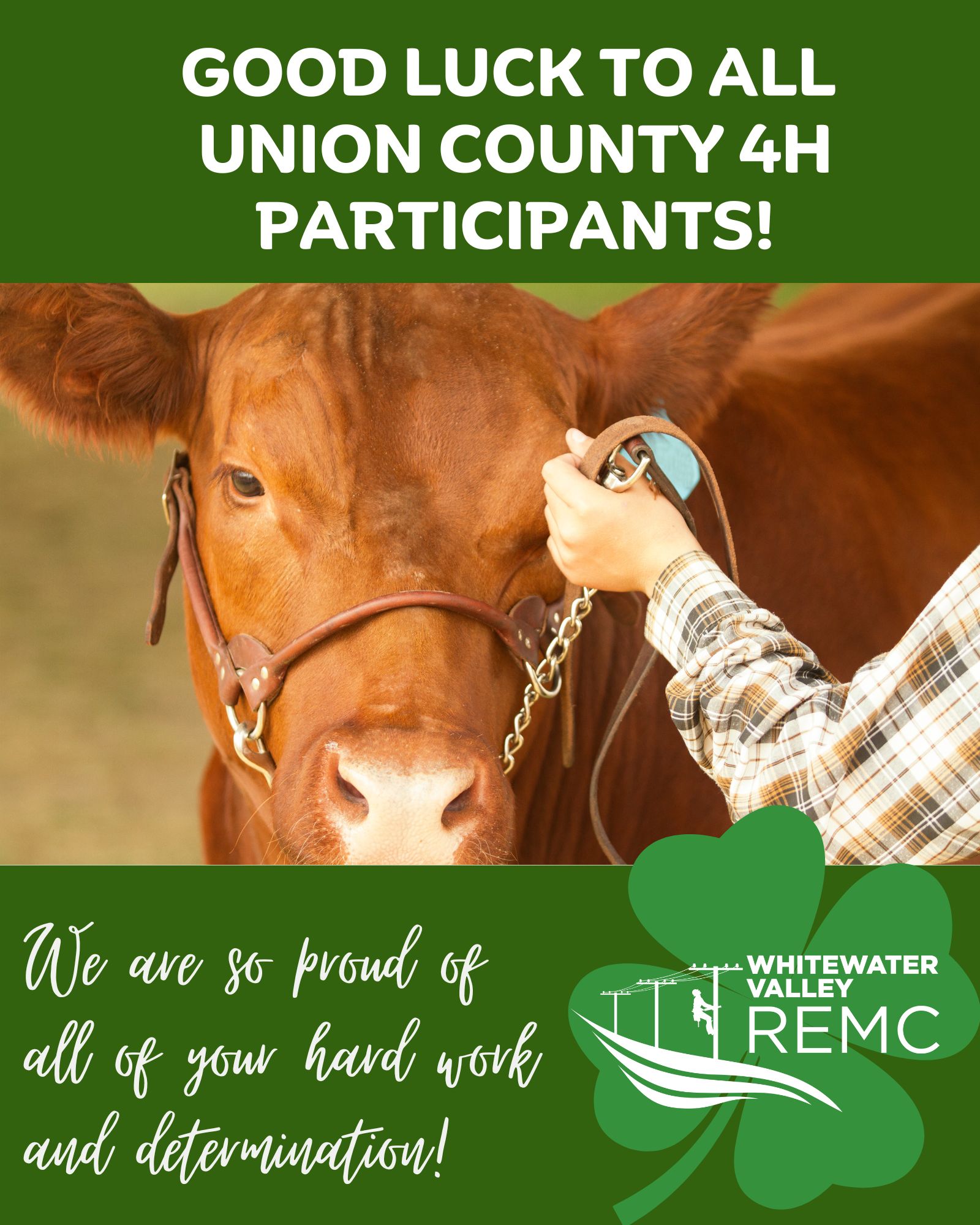 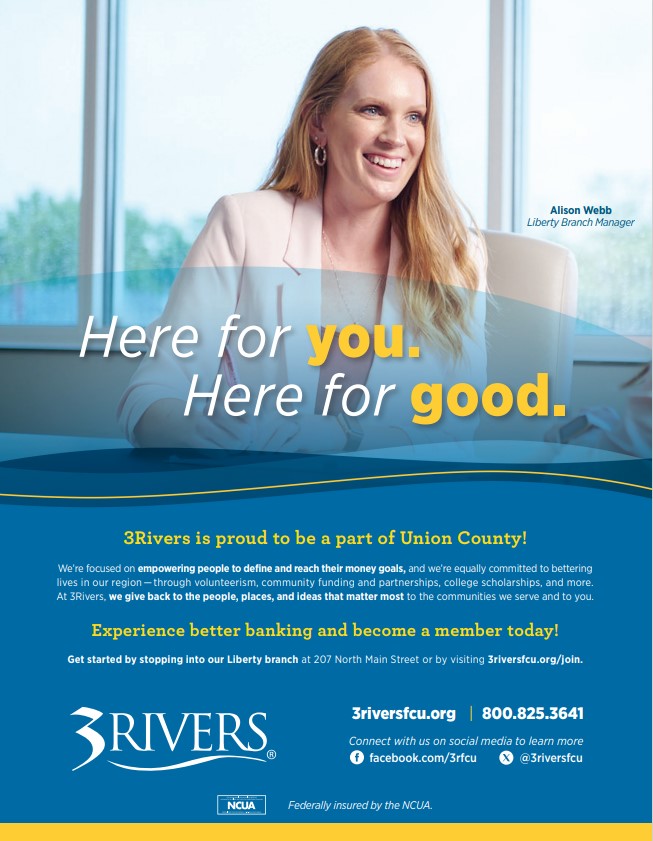 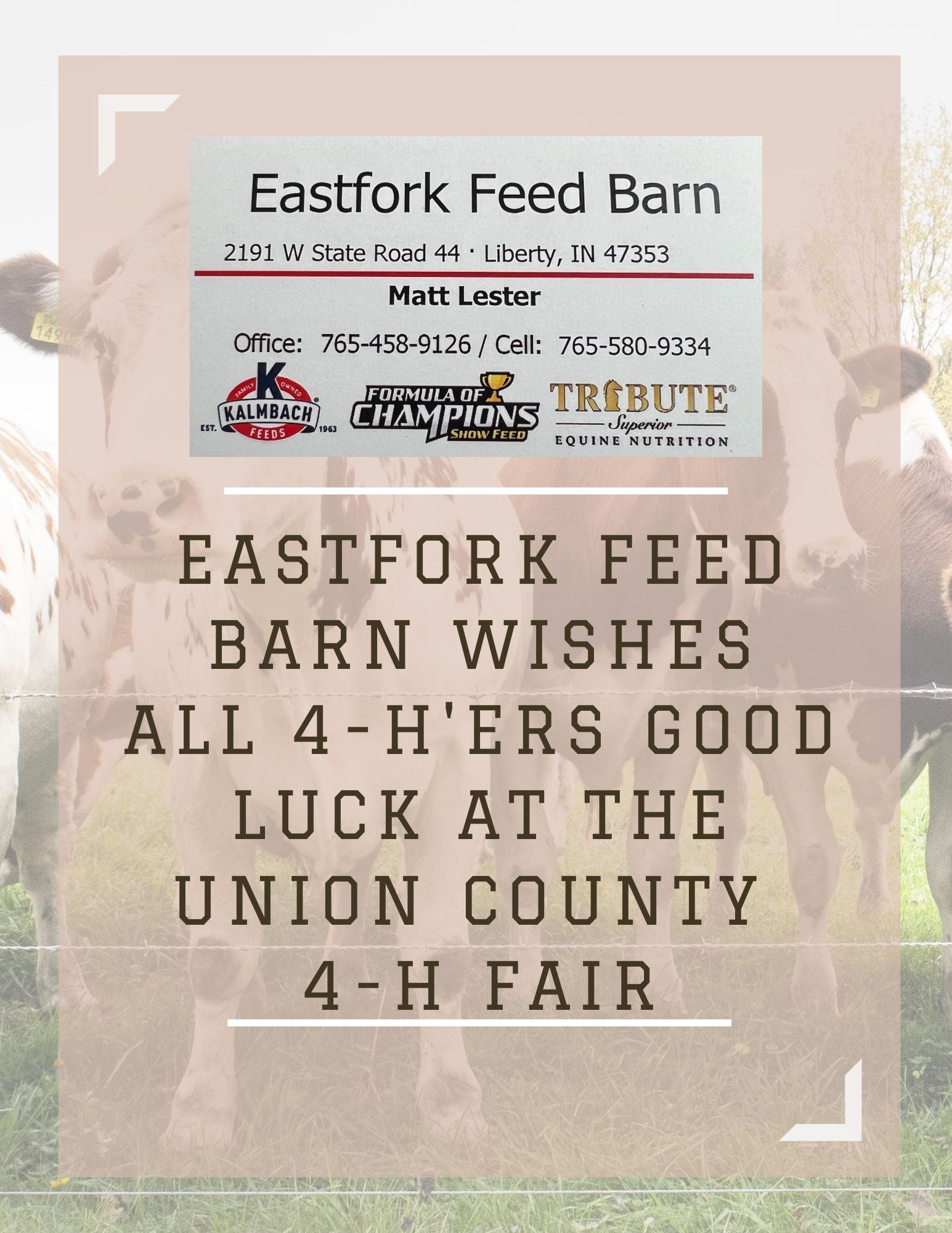 Alpaca ClubSuzanne BrackBlue Ribbon StriversCathy Barrett, Blake NashCollege Corner CloversMichele HillMichael BrierCorner Kids Mini 4-H ClubEric & Kelly WiwiHoofbeats Horse & Pony ClubKaitlyn Johnson, Leea Persinger, & Lori PersingerJr. LeadersBrenda Paxton, Lynn Browning, Blake NashMini Turtle Mini 4-H ClubTonya Pollard & Janie SteelePawprints 4-H Dog ClubDenise BargerRabbit ClubTroy Richardson, Amanda JohnstonTarget Masters Shooting SportsZach Wildman, Dale Gilliland, Damian Risch & Geoff PattersonArts & Crafts/Gift WrappingAimee DishmondFoodsAimee DishmondChrissy BurroughsChild Development/Consumer ClothingJennifer McCashlandPhotographyVanessa Mitchell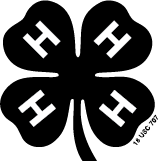 For State FairMax # to EnrollDeadlineBeef and Dairy Beef840-RFID Tag andSteers5-digit County Tag10 total steersMay 15and DNA HairSampleCommercial and840-RFID Tag andMarket Heifers and5-Digit County Tag10 totalMay 15Dairy Feeder Steersand DNA HairSampleBeef, Registered Heifers840-RFID tag and Tattoo and DNA Hair Sample10 total heifersMay 15Dairy Cattle840-RFID tag and animal’s registered name and registration number (or dam’s registration number) and DNA hairsample40 totalMay 15Dairy Goat, Females, RegisteredBreed Registry Tattoo40 dairy goats totalMay 15Wethers5-digit county Tag orTattooMeat Goat Wethers840-RFID Tag and 5-Digit County Tag and DNA Hair Sample40 meat goats totalMay 15,40 meat goats totalMay 15Boer Goat Females RegisteredMarket Goat Does (wether Dams)Breed Registry Tattoo and DNA hair sample840-RFID Tag and 5-Digit County Tag and DNA Hair Sample40 meat goats totalMay 15Pygmy Goats RegisteredUnregisteredBreed Registry Tattoo or Microchip that Matches Registration PapersOfficial USDA Scrapie Tag or Official Scrapie Tattoo40 total May 15Horses and PonyTwo Color Pictures20 totalMay 15Llama and AlpacaTwo Color Picture20 totalMay 15SheepMarket Lambs840-RFID Tag and 5-Digit County Tag and DNA Hair SampleCommercial Ewes840-RFID Tag and 5-Digit County Tag/or official scrapies tag and DNA Hair Sample30 sheep totalMay 15Registered Ewes840-RFID Tag and ID that matches registration Papers and DNA Hair SampleSwine840-RFID Tag and Ear Notch and DNA Hair Sample15 Gilts15 BarrowsMay 15Year in EntomologyCollection InformationTotal Boxes1st year10 insects, identified and pinned on cards (ID 401A)12nd year20 insects, mounted (pins or vials). Identify all insects by common name and identify five (5) to order. Include card ID 401B.13rd year30 insects, mounted (pins or vials). Identify all insects by common name and identify 15 to order. Include ID 401C.1Year in EntomologyCollection InformationTotal Boxes4th year40 insects, exhibit a minimum of 6 orders, mounted (pins or vials). Identify all insects by common name and order. Include ID 401D.25th year50 insects, exhibit a minimum of 8 orders, mounted (pins or vials). Identify all insects by common name and order. Identify ten (10) to family. Include card ID 401E.26th year60 insects, exhibit a minimum of 10 orders, mounted (pins or vials). Identify all insects by common name and order. Identify 30 to family. Include card ID 401F.2Year in EntomologyCollection InformationTotal Boxes7th year70 insects, exhibit a minimum of 12 orders, mounted (pins or vials). Identify all insects by common name, order, and family. One educational box, theme: insect behavior. Include card ID 401I. (1-3 collection boxes plus 1 educational box*). Place ID 401I in first collection box only. Card ID 401I download38th year80 insects, exhibit a minimum of 14 orders, mounted (pins or vials). Identify all insects by common name, order, and family. One educational box, theme: insect pest management. Include card ID 401I. (1-3 collection boxes plus 1 educational box*). Place ID 401I in first collection box only. Card ID 401I download39th year90 insects, exhibit a minimum of 16 orders, mounted (pins or vials). Identify all insects by common name, order, and family. One educational box, theme: insects in the environment. Include card ID 401I. (1-3 collection boxes plus 1 educational box*). Place ID 401I in first collection box only. Card ID 401I download310th year100 insects, exhibit a minimum of 18 orders, mounted (pins or vials). Identify all insects by common name, order, and family. One educational box, theme: benefits of insects. Include card ID 401I. (1-3 collection boxes plus 1 educational box*). Place ID 401I in first collection box only. Card ID 401I download3Vegetable Plated Display Description AsparagusAsparagus, 5 spearsBeansCowpea, black-eyed pea, southern pea, etc., 10 pods or ½ cup shelledBeansSnap, Green or Wax, 10 podsBeansLima-large or small - 10 pods or ½ cup shelledBeansNavy, kidney, shell out, etc.-1/2 cup shelledBeetsRound, flat, and long types, 3BroccoliBroccoli, 1 headBroccoli raabBroccoli raab, 3 headsBrussels sproutsBrussels sprouts, 5 headsCabbageChinese type (bok choy or pak choi), 1 headCabbageChinese type (napa cabbage), 1 headCabbageRound, Flat or Pointed type, 1 headCarrotsCarrots, 3CauliflowerCauliflower, 1 headCeleryCelery, 1 bunchChardChard, 10 bundled leavesCollardsCollards, 10 bundled leavesCornSweet-yellow, white or bicolor, 3 earsCucumbersDill, Pickling, 3CucumbersEnglish or hothouse, 1CucumbersSlicing with seeds, 3EggplantEggplant, 1KaleKale, 10 bundled leavesKohlrabiKohlrabi, 3MuskmelonMuskmelon (cantaloupe), 1OkraOkra, 3 podsOnionsGreen, 5 onions in a bunchOnionsRed, Yellow or White, 3ParsnipParsnips, tops off, 3PeasPeas, edible pod such as snow peas ,10 podsPeasPeas, unshelled, 10 podsPeppersBell type, 3PeppersChili type, 3PeppersSerrano type, 3PeppersBanana/Long/Wax/Hungarian type, 3PeppersPimiento type (red), 3PeppersCayenne type, 3PeppersJalapeno type, 3PeppersCherry type, 3PeppersNew Mexican, long green, Anaheim type, 3PeppersAncho type, 3PeppersTabasco type, 3PeppersHabanero type, 3PotatoPotatoes, any color, 3PumpkinPumpkin, (other), 1PumpkinTable, Canning, or Ornamental, 1RadishesRadishes, 5RhubarbRhubarb, 3 stalks bundledRutabagaRutabaga, 3SpinachSpinach, 10 bundled leavesSquashBanana, or other large winter squash type, 1SquashButtercups, Turbans, 1SquashButternut, 1SquashCushaw, 1SquashHubbards – blue, green or golden, 1SquashScallops/Patty Pans, 1SquashStraight or crookneck – i.e. summer squash, 1SquashAcorn, 1SquashZucchini or cocozelle, 1Sweet PotatoSweet potatoes, 3TomatillosTomatillos, 3TurnipsTurnips, 3WatermelonWatermelon, 1Herb Name and DescriptionBasil (Ocimum basilicum) "all edible types"Catnip (Nepeta cataria) "all edible types"Chamomile (Chamaemelum nobile) "all edible types"Chives (Allium schoenoprasum) "all edible types"Coriander or Cilantro (Coriandrum sativum) "all edible types"Dill (Anethum graveolens)French tarragon (Artemisia dracunculus)Lavender (Lavendula sp.) "all edible types"Mint (Mentha sp.) "all edible types"Oregano (Origanum vulgare)Parsley (Petroselinum crispum) "all edible types"Rosemary (Rosemarinus officinalis)Sage (Salvia officinalis)Sweet Marjoram (Origanum majorana)Thyme (Thymus vulgaris) "all edible typesAny other herb Potato Description Red (Norland, Triumph), etc.Russett (Haig, Norgold, Superior), etc.White, long type (Kennebec), etc.White, oval type (Irish Cobbler), etc.White, round type (Katahdin), etc.Other (yellow, blue, etc.)Tomato Description Pink or purple, 3Red (for canning), 3Red (for market), 3Roma or paste type, 3Intermediate type, 10Small Cherry or Pear, 10Yellow or orange, 3Suggested Level A and B Skills/TechniquesSuggested Level Cand DSkills/Techniques 	 Stamping 	 Double matting 	 Tearing 	 Fibers / ribbons 	 Die cuts 	 Decorative scissors 	 Stickers 	 Borders 	 Brads 	 Corner punches 	 Cropping templates 	 Punches 	 Crimping 	 Tags 	 Digital pages 	 Mulberry paper 	 Vellum 	 3 D 	 Pop ups (fold outs) 	 Silhouetting (cutting) 	 Shaped Journaling 	 Distressing 	 Sewing / stitches 	 Metal Embellishments 	 Rub on 	 Shaker 	 Gilding (gold leaf) 	 Hand tinting (photo) 	 Eyelets 	 Water coloring 	 Hidden journaling 	 Beads 	 Quelling 	 Photo mosaic 	 Acrylic paints 	 Decorative Staples 	 Paper piecing 	 Kaleidoscope 	  Drawing 	 Pockets 	 Embossing (Versa mark) 	 Digital PagesFair Week:MorningEveningSunday:PoultryHorse & Pony (Before Show)Monday:GoatSheep/Beef (Before Show)Tuesday:RabbitSwine (Before Show)Wednesday:Sheep/SwineGoat (Before Show)Thursday:Horse & PonyBeef (Before AuctionFull Page$100Half Page$50Quarter Page$25Business Card$15